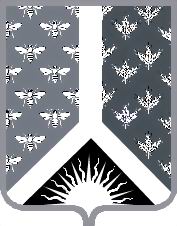 СОВЕТ НАРОДНЫХ ДЕПУТАТОВ НОВОКУЗНЕЦКОГО МУНИЦИПАЛЬНОГО РАЙОНАР Е Ш Е Н И Е от 29 декабря 2020 г. № 163-МНПАО внесении изменений в решение Совета народных депутатов Новокузнецкого муниципального района от 17.12.2019 № 100-МНПА «О бюджете Новокузнецкого муниципального района на 2020 год и на плановый период 2021 и 2022 годов»Принято Советом народных депутатовНовокузнецкого муниципального района29 декабря 2020 г.Внести в решение Совета народных депутатов Новокузнецкого муниципального района от 17.12.2019 № 100-МНПА «О бюджете Новокузнецкого муниципального района на 2020 год и на плановый период 2021 и 2022 годов» следующие изменения:1) статью 1 изложить в следующей редакции:«Статья 1. Основные характеристики бюджета Новокузнецкого муниципального района на 2020 год и на плановый период 2021 и 2022 годов1. Утвердить основные характеристики бюджета Новокузнецкого муниципального района на 2020 год:прогнозируемый общий объем доходов бюджета в сумме                        2 247 689,4 тыс. рублей, в том числе объем безвозмездных поступлений в сумме 972 083,4 тыс. рублей;общий объем расходов бюджета в сумме 2 279 400,0 тыс. рублей;дефицит бюджета в сумме 31 710,6 тыс. рублей, или 2,4 процентов от объема доходов бюджета Новокузнецкого муниципального района на 2020 год без учета безвозмездных поступлений.2. Утвердить основные характеристики бюджета Новокузнецкого муниципального района на плановый период 2021 и 2022 годов:прогнозируемый общий объем доходов бюджета на 2021 год в сумме                  2 077 509,3 тыс. рублей, в том числе объем безвозмездных поступлений в сумме 761 282,3 тыс. рублей, и на 2022 год в сумме 2 251 104,6 тыс. рублей, в том числе объем безвозмездных поступлений в сумме 885 419,6 тыс. рублей;общий объем расходов бюджета на 2021 год в сумме 2 209 132,0 тыс. рублей и на 2022 год в сумме 2 387 673,1 тыс. рублей;дефицит бюджета на 2021 год в сумме 131 622,7 тыс. рублей, или 10,0 процента от объема доходов бюджета Новокузнецкого муниципального района на 2021 год без учета безвозмездных поступлений, и дефицит бюджета на 2022 год в сумме 136 568,5 тыс. рублей, или 10,0 процента от объема доходов бюджета Новокузнецкого муниципального района на 2022 год без учета безвозмездных поступлений.»;2) в статье 5: а) пункт 4 изложить в следующей редакции:«4. Утвердить общий объем бюджетных ассигнований бюджета Новокузнецкого муниципального района, направляемых на исполнение публичных нормативных обязательств, на 2020 год в сумме 65 879,9 тыс. рублей, на 2021 год                   в сумме 46 066,3 тыс. рублей, на 2022 год в сумме 46 416,3 тыс. рублей.»;б) пункт 5 изложить в следующей редакции:«5. Утвердить объем расходов на обслуживание муниципального внутреннего долга Новокузнецкого муниципального района на 2020 год в сумме 554,6 тыс. рублей, на 2021 год в сумме 9 250,0 тыс. рублей, на 2022 год в сумме 9 250,0 тыс. рублей.»;3) статью 7 изложить в следующей редакции:«Статья 7. Резервный фондУтвердить размер резервного фонда администрации Новокузнецкого муниципального района на 2020 год в сумме 0,0 тыс. рублей, на 2021 год в сумме 4 000,0 тыс. рублей, на 2022 год в сумме 4 000,0 тыс. рублей.»;4) в статье 9:а) пункт 1 изложить в следующей редакции:«1. Утвердить объем межбюджетных трансфертов, получаемых из областного бюджета, на 2020 год в сумме 942 771,0 тыс. рублей, в том числе дотации бюджетам муниципальных районов на поддержку мер по обеспечению сбалансированности бюджетов  1 354,6 тыс. рублей, субсидии 165 068,9 тыс. рублей, субвенции 718 100,6 тыс. рублей, межбюджетные трансферты бюджетам муниципальных районов на ежемесячное денежное вознаграждение за классное руководство  педагогическим работникам государственных и муниципальных общеобразовательных организаций в размере 11 171,2 тыс. рублей, иные межбюджетные трансферты, передаваемые бюджетам муниципальных районов. 47 075,7 тыс. рублей; на 2021 год в сумме 715 782,3 тыс. рублей, в том числе субсидии 19 182,3 тыс. рублей, субвенции 663 086,5 тыс. рублей, межбюджетные трансферты бюджетам муниципальных районов на ежемесячное денежное вознаграждение за классное руководство педагогическим работникам государственных и муниципальных общеобразовательных организаций в размере 33 513,5 тыс. рублей; на 2022 год в сумме 839 919,6 тыс. рублей, в том числе субсидии 138 394,3 тыс. рублей, субвенции 668 011,8 тыс. рублей, межбюджетные трансферты бюджетам муниципальных районов на ежемесячное денежное вознаграждение за классное руководство  педагогическим работникам государственных и муниципальных общеобразовательных организаций в размере 33 513,5 тыс. рублей.»;б) пункт 2 изложить в следующей редакции:«2. Утвердить объем межбюджетных трансфертов, предоставляемых бюджетам сельских поселений Новокузнецкого района, на 2020 год в сумме                   59 790,6 тыс. рублей, в том числе дотации 2 223,0 тыс. рублей; субвенции 2 237,5 тыс. рублей; иные межбюджетные трансферты 55 330,1 тыс. рублей; на 2021 год в сумме 63 183,7 тыс. рублей, в том числе дотации 2 214,0 тыс. рублей, субвенции 2 326,7 тыс. рублей, иные межбюджетные трансферты 58 643,0 тыс. рублей; на 2022 год в сумме 64 508,7 тыс. рублей, в том числе дотации 2 205,0 тыс. рублей, субвенции 2 345,7 тыс. рублей, иные межбюджетные трансферты 59 958,0 тыс. рублей.Установить критерий выравнивания расчетной бюджетной обеспеченности поселений, входящих в состав муниципального образования «Новокузнецкий муниципальный район», на 2020 год и на плановый период 2021 и 2022 годов равный 3,0.»;5) статью 11 изложить в следующей редакции:«Статья 11. Верхний предел муниципального внутреннего долга Новокузнецкого муниципального районаУстановить верхний предел муниципального внутреннего долга Новокузнецкого муниципального района на 1 января 2021 года в сумме 131 710,6 тыс. рублей, в том числе верхний предел долга по муниципальным гарантиям – 0,0 тыс. рублей; на 1 января 2022 года в сумме 263 333,3 тыс. рублей, в том числе верхний предел долга по муниципальным гарантиям – 0,0 тыс. рублей; на 1 января 2023 года в сумме 399 901,8 тыс. рублей, в том числе верхний предел долга по муниципальным гарантиям – 0,0 тыс. рублей.»;6) приложение № 1 изложить в редакции согласно приложению № 1 к настоящему Решению;7) приложение № 4 изложить в редакции согласно приложению № 2 к настоящему Решению;8) приложение № 5 изложить в редакции согласно приложению № 3 к настоящему Решению;9) приложение № 6 изложить в редакции согласно приложению № 4 к настоящему Решению;10) приложение № 7 изложить в редакции согласно приложению № 5 к настоящему Решению;11) приложение № 9 изложить в редакции согласно приложению № 6 к настоящему Решению;12) приложение № 10 изложить в редакции согласно приложению № 7 к настоящему Решению;13) приложение № 11 изложить в редакции согласно приложению № 8 к настоящему Решению;14) приложение № 12 изложить в редакции согласно приложению № 9 к настоящему Решению;15) приложение № 13 изложить в редакции согласно приложению № 10 к настоящему Решению;16) приложение № 16 изложить в редакции согласно приложению № 11 к настоящему Решению;17) приложение № 17 изложить в редакции согласно приложению № 12 к настоящему Решению.2. Настоящее Решение вступает в силу со дня, следующего за днем его официального опубликования. Председатель Совета народных депутатов Новокузнецкого муниципального района                                                                             Е.В. ЗеленскаяГлава Новокузнецкого муниципального района                                                                             А.В. ШарнинПриложение № 1к решению Совета народных депутатов Новокузнецкого муниципального района от 29 декабря 2020 г. № 163-МНПА«О внесении изменений в решение Совета народных депутатов Новокузнецкого муниципального района от 17.12.2019 № 100-МНПА «О бюджете Новокузнецкого муниципального района на 2020 год и на плановый период 2021 и 2022 годов»«Приложение № 1к решению Совета народных депутатов Новокузнецкого муниципального района от 17 декабря 2019 г. № 100-МНПА«О бюджете Новокузнецкого муниципального района на 2020 год и на плановый период 2021 и 2022 годов»Переченьглавных администраторов доходов бюджета Новокузнецкого муниципального района, закрепляемые за ними виды (подвиды) доходов бюджета Новокузнецкого муниципального района»Приложение № 2к решению Совета народных депутатов Новокузнецкого муниципального района от 29 декабря 2020 г. № 163-МНПА«О внесении изменений в решение Совета народных депутатов Новокузнецкого муниципального района от 17.12.2019 № 100-МНПА «О бюджете Новокузнецкого муниципального района на 2020 год и на плановый период 2021 и 2022 годов»«Приложение № 4к решению Совета народных депутатов Новокузнецкого муниципального района от 17 декабря 2019 г. № 100-МНПА«О бюджете Новокузнецкого муниципального района на 2020 год и на плановый период 2021 и 2022 годов»Прогнозируемые доходы бюджета Новокузнецкого муниципального районана 2020 год и на плановый период 2021 и 2022 годовтыс. рублей»Приложение № 3к решению Совета народных депутатов Новокузнецкого муниципального района от 29 декабря 2020 г. № 163-МНПА«О внесении изменений в решение Совета народных депутатов Новокузнецкого муниципального района от 17.12.2019 № 100-МНПА «О бюджете Новокузнецкого муниципального района на 2020 год и на плановый период 2021 и 2022 годов»«Приложение № 5к решению Совета народных депутатов Новокузнецкого муниципального района от 17 декабря 2019 г. № 100-МНПА«О бюджете Новокузнецкого муниципального района на 2020 год и на плановый период 2021 и 2022 годов»Распределение бюджетных ассигнований по разделам классификации расходов бюджета на 2020 год и на плановый период 2021 и 2022 годовтыс. рублей»Приложение № 4к решению Совета народных депутатов Новокузнецкого муниципального района от 29 декабря 2020 г. № 163-МНПА «О внесении изменений в решение Совета народных депутатов Новокузнецкого муниципального района от 17.12.2019 № 100-МНПА «О бюджете Новокузнецкого муниципального района на 2020 год и на плановый период 2021 и 2022 годов»«Приложение № 6к решению Совета народных депутатов Новокузнецкого муниципального района от 17 декабря 2019 г. № 100-МНПА«О бюджете Новокузнецкого муниципального района на 2020 год и на плановый период 2021 и 2022 годов»Распределение бюджетных ассигнований бюджета по разделам, подразделам, целевым статьям	 и видам расходов классификации расходов бюджета в ведомственной структуре расходов на 2020 год и на плановый период 2021 и 2022 годовтыс. рублейПриложение № 5к решению Совета народных депутатов Новокузнецкого муниципального района от 29 декабря 2020 г. № 163-МНПА «О внесении изменений в решение Совета народных депутатов Новокузнецкого муниципального района от 17.12.2019 № 100-МНПА «О бюджете Новокузнецкого муниципального района на 2020 год и на плановый период 2021 и 2022 годов»«Приложение № 7к решению Совета народных депутатов Новокузнецкого муниципального района от 17 декабря 2019 г. № 100-МНПА«О бюджете Новокузнецкого муниципального района на 2020 год и на плановый период 2021 и 2022 годов»      Перечень и объемы финансирования муниципальных программ на 2020 год и на плановый период 2021 и 2022 годов	тыс. рублей»Приложение № 6к решению Совета народных депутатов Новокузнецкого муниципального района от 29 декабря 2020 г. № 163-МНПА «О внесении изменений в решение Совета народных депутатов Новокузнецкого муниципального района от 17.12.2019 № 100-МНПА «О бюджете Новокузнецкого муниципального района на 2020 год и на плановый период 2021 и 2022 годов»«Приложение № 9к решению Совета народных депутатов Новокузнецкого муниципального района от 17 декабря 2019 г. № 100-МНПА«О бюджете Новокузнецкого муниципального района на 2020 год и на плановый период 2021 и 2022 годов»Объем межбюджетных трансфертов, подлежащих перечислению бюджетам поселений из бюджета муниципального района на осуществление части полномочий по решению вопросов местного значения, на 2020 год и на плановый период 2021 и 2022 годовтыс. рублей»Приложение № 7к решению Совета народных депутатов Новокузнецкого муниципального района от 29 декабря 2020 г. № 163-МНПА«О внесении изменений в решение Совета народных депутатов Новокузнецкого муниципального района от 17.12.2019 № 100-МНПА «О бюджете Новокузнецкого муниципального района на 2020 год и на плановый период 2021 и 2022 годов»«Приложение № 10к решению Совета народных депутатов Новокузнецкого муниципального района от 17 декабря 2019 г. № 100-МНПА«О бюджете Новокузнецкого муниципального района на 2020 год и на плановый период 2021 и 2022 годов»Распределение субвенций на осуществление первичного воинского учета на территориях, где отсутствуют военные комиссариаты, на 2020 год и на плановый период 2021 и 2022 годов тыс. рублей»Приложение № 8к решению Совета народных депутатов Новокузнецкого муниципального района от 29 декабря 2020 г. № 163-МНПА «О внесении изменений в решение Совета народных депутатов Новокузнецкого муниципального района от 17.12.2019 № 100-МНПА «О бюджете Новокузнецкого муниципального района на 2020 год и на плановый период 2021 и 2022 годов»«Приложение № 11к решению Совета народных депутатов Новокузнецкого муниципального района от 17 декабря 2019 г. № 100-МНПА«О бюджете Новокузнецкого муниципального района на 2020 год и на плановый период 2021 и 2022 годов»Объем иных межбюджетных трансфертов, подлежащих перечислению бюджетам поселений из бюджета муниципального района в целях дополнительного финансового обеспечения расходных обязательств поселений, возникающих при реализации полномочий, установленных статьей 14 Федерального закона от 06.10.2003 № 131-ФЗ «Об общих принципах организации местного самоуправления в Российской Федерации», на 2020 год и плановый период 2021 и 2022 годовтыс. рублей»Приложение № 9к решению Совета народных депутатов Новокузнецкого муниципального района от 29 декабря 2020 г. № 163-МНПА«О внесении изменений в решение Совета народных депутатов Новокузнецкого муниципального района от 17.12.2019 № 100-МНПА «О бюджете Новокузнецкого муниципального района на 2020 год и на плановый период 2021 и 2022 годов»«Приложение № 12к решению Совета народных депутатов Новокузнецкого муниципального района от 17 декабря 2019 г. № 100-МНПА«О бюджете Новокузнецкого муниципального района на 2020 год и на плановый период 2021 и 2022 годов»Источники финансирования дефицита бюджета Новокузнецкого муниципального района на 2020 год и на плановый период 2021 и 2022 годовтыс. рублей»Приложение № 10к решению Совета народных депутатов Новокузнецкого муниципального района от 29 декабря 2020 г. № 163-МНПА«О внесении изменений в решение Совета народных депутатов Новокузнецкого муниципального района от 17.12.2019 № 100-МНПА «О бюджете Новокузнецкого муниципального района на 2020 год и на плановый период 2021 и 2022 годов»«Приложение № 13к решению Совета народных депутатов Новокузнецкого муниципального района от 17 декабря 2019 г. № 100-МНПА«О бюджете Новокузнецкого муниципального района на 2020 год и на плановый период 2021 и 2022 годов»Программа муниципальных внутренних заимствованийНовокузнецкого муниципального района на 2020 год и на плановый период 2021 и 2022 годовтыс. рублей»Приложение № 11к решению Совета народных депутатов Новокузнецкого муниципального района от 29 декабря 2020 г. № 163-МНПА «О внесении изменений в решение Совета народных депутатов Новокузнецкого муниципального района от 17.12.2019 № 100-МНПА «О бюджете Новокузнецкого муниципального района на 2020 год и на плановый период 2021 и 2022 годов»«Приложение № 16к решению Совета народных депутатов Новокузнецкого муниципального района от 17 декабря 2019 г. № 100-МНПА«О бюджете Новокузнецкого муниципального района на 2020 год и на плановый период 2021 и 2022 годов»Распределение субвенций, субсидий по отраслям и распорядителям,получателям средств бюджета Новокузнецкого муниципального района на 2020 год и на плановый период 2021 и 2022 годовтыс. рублей»Приложение № 12к решению Совета народных депутатов Новокузнецкого муниципального района от 29 декабря 2020 г. № 163-МНПА «О внесении изменений в решение Совета народных депутатов Новокузнецкого муниципального района от 17.12.2019 № 100-МНПА «О бюджете Новокузнецкого муниципального района на 2020 год и на плановый период 2021 и 2022 годов»«Приложение № 17к решению Совета народных депутатов Новокузнецкого муниципального района от 17 декабря 2019 г. № 100-МНПА«О бюджете Новокузнецкого муниципального района на 2020 год и на плановый период 2021 и 2022 годов»Объем межбюджетных трансфертов, подлежащих перечислению из бюджетов поселений в бюджет Новокузнецкого муниципального района на финансирование мероприятий по развитию инфраструктуры и реализации муниципальных программтыс. рублей»Код бюджетной классификации Российской ФедерацииКод бюджетной классификации Российской ФедерацииНаименование администратора доходов и доходов бюджета Новокузнецкого муниципального районакоддоходов бюджетаНаименование администратора доходов и доходов бюджета Новокузнецкого муниципального района855Финансовое управление по Новокузнецкому району8551 13 01995 05 0000 130Прочие доходы от оказания платных услуг (работ) получателями средств бюджетов муниципальных районов 8551 13 02995 05 0000 130Прочие доходы от компенсации затрат бюджетов муниципальных районов 8551 13 02995 05 0003 130Прочие доходы от компенсации затрат бюджетов муниципальных районов (возврат дебиторской задолженности прошлых лет)8551 17 01050 05 0000 180Невыясненные поступления, зачисляемые в бюджеты муниципальных районов8552 02 15001 05 0000 150Дотации бюджетам муниципальных районов на выравнивание бюджетной обеспеченности8552 02 15002 05 0000 150Дотации бюджетам муниципальных районов на поддержку мер по обеспечению сбалансированности бюджетов8552 02 20298 05 0000 150Субсидии бюджетам муниципальных районов на обеспечение мероприятий по капитальному ремонту многоквартирных домов за счет средств, поступивших от государственной корпорации - Фонда содействия реформированию жилищно-коммунального хозяйства8552 02 20299 05 0000 150Субсидии бюджетам муниципальных районов на обеспечение мероприятий по переселению граждан из аварийного жилищного фонда, в том числе переселению граждан из аварийного жилищного фонда с учетом необходимости развития малоэтажного жилищного строительства, за счет средств, поступивших от государственной корпорации - Фонда содействия реформированию жилищно-коммунального хозяйства8552 02 29999 05 0000 150Прочие субсидии бюджетам муниципальных районов8552 02 35250 05 0000 150Субвенции бюджетам муниципальных районов на оплату жилищно-коммунальных услуг отдельным категориям граждан8552 02 30013 05 0000 150Субвенции бюджетам муниципальных районов на обеспечение мер социальной поддержки реабилитированных лиц и лиц, признанных пострадавшими от политических репрессий8552 02 30022 05 0000 150Субвенции бюджетам муниципальных районов на предоставление гражданам субсидий на оплату жилого помещения и коммунальных услуг8552 02 30024 05 0000 150Субвенции бюджетам муниципальных районов на выполнение передаваемых полномочий субъектов Российской Федерации8552 02 35118 05 0000 150Субвенции бюджетам муниципальных районов на осуществление первичного воинского учета на территориях, где отсутствуют военные комиссариаты8552 02 35134 05 0000 150Субвенции бюджетам муниципальных районов на обеспечение жильем отдельных категорий граждан, установленных Федеральным законом от 12 января 1995 года № 5-ФЗ «О ветеранах», в соответствии с Указом Президента Российской Федерации от 7 мая 2008 года № 714 «Об обеспечении жильем ветеранов Великой Отечественной войны 1941 - 1945 годов» 8552 02 39999 05 0000 150Прочие субвенции бюджетам муниципальных районов8552 02 45160 05 0000 150Межбюджетные трансферты, передаваемые бюджетам муниципальных районов для компенсации дополнительных расходов, возникших в результате решений, принятых органами власти другого уровня8552 02 40014 05 0000 150Межбюджетные трансферты, передаваемые бюджетам муниципальных районов из бюджетов поселений на осуществление части полномочий по решению вопросов местного значения в соответствии с заключенными соглашениями8552 02 49999 05 0000 150Прочие межбюджетные трансферты, передаваемые бюджетам муниципальных районов8552 02 90024 05 0000 150Прочие безвозмездные поступления в бюджеты муниципальных районов от бюджетов субъектов Российской Федерации8552 02 90065 05 0000 150Прочие безвозмездные поступления в бюджеты муниципальных районов от бюджетов сельских поселений8552 07 05030 05 0000 150Прочие безвозмездные поступления в бюджеты муниципальных районов8552 08 05000 05 0000 150Перечисления из бюджетов муниципальных районов (в бюджеты муниципальных районов) для осуществления возврата (зачета) излишне уплаченных или излишне взысканных сумм налогов, сборов и иных платежей, а также сумм процентов за несвоевременное осуществление такого возврата и процентов, начисленных на излишне взысканные суммы8552 18 60010 05 0000 150 Доходы бюджетов муниципальных районов от возврата прочих остатков субсидий, субвенций и иных межбюджетных трансфертов, имеющих целевое назначение, прошлых лет из бюджетов поселений8552 19 60010 05 0000 150Возврат прочих остатков субсидий, субвенций и иных межбюджетных трансфертов, имеющих целевое назначение, прошлых лет из бюджетов муниципальных районов8552 19 35118 05 0000 150Возврат остатков субвенций на осуществление первичного воинского учета на территориях, где отсутствуют военные комиссариаты из бюджетов муниципальных районов900Администрация Новокузнецкого муниципального района9001 08 07150 01 0000 110Государственная пошлина за выдачу разрешения на установку рекламной конструкции9001 08 07150 01 1000 110Государственная пошлина за выдачу разрешения на установку рекламной конструкции (сумма платежа)9001 08 07150 01 4000 110Государственная пошлина за выдачу разрешения на установку рекламной конструкции (прочие поступления)9001 11 05013 05 0000 120Доходы, получаемые в виде арендной платы за земельные участки, государственная собственность на которые не разграничена и которые расположены в границах межселенных территорий муниципальных районов, а также средства от продажи права на заключение договоров аренды указанных земельных участков9001 11 05025 05 0000 120Доходы, получаемые в виде арендной платы, а также средства от продажи права на заключение договоров аренды земли, находящихся в собственности муниципальных районов (за исключением земельных участков муниципальных бюджетных и автономных учреждений)9001 11 05035 05 0000 120Доходы от сдачи в аренду имущества, находящегося в оперативном управлении органов управления муниципальных районов и созданных ими учреждений (за исключением имущества муниципальных автономных учреждений)9001 11 05035 05 0001 120Доходы от сдачи в аренду имущества, находящегося в оперативном управлении органов управления муниципальных районов и созданных ими учреждений (плата за пользованием жилыми помещениями социального найма муниципального жилищного фонда)9001 11 05313 05 0000 120Плата по соглашениям об установлении сервитута, заключенным органами местного самоуправления муниципальных районов, органами местного самоуправления сельских поселений, государственными или муниципальными предприятиями либо государственными или муниципальными учреждениями в отношении земельных участков, государственная собственность на которые не разграничена и которые расположены в границах сельских поселений и межселенных территорий муниципальных районов9001 11 05325 05 0000 120Плата по соглашениям об установлении сервитута, заключенным органами местного самоуправления муниципальных районов, государственными или муниципальными предприятиями либо государственными или муниципальными учреждениями в отношении земельных участков, находящихся в собственности муниципальных районов9001 11 07015 05 0000 120Доходы от перечисления части прибыли, остающейся после уплаты налогов и иных обязательных платежей муниципальных унитарных предприятий, созданных муниципальными районами9001 13 02065 05 0000 130Доходы, поступающие в порядке возмещения расходов, понесенных в связи с эксплуатацией имущества муниципальных районов9001 13 02995 05 0000 130Прочие доходы от компенсации затрат бюджетов муниципальных районов9001 13 02995 05 0009 130Прочие доходы от компенсации затрат бюджетов муниципальных районов (хранение автотранспортных средств на штрафстоянке)9001 14 02053 05 0000 410Доходы от реализации иного имущества, находящегося в собственности муниципальных районов (за исключением имущества муниципальных бюджетных и автономных учреждений, а также имущества муниципальных унитарных предприятий, в том числе казённых), в части реализации основных средств по указанному имуществу9001 14 02053 05 0000 440Доходы от реализации иного имущества, находящегося в собственности муниципальных районов (за исключением имущества муниципальных бюджетных и автономных учреждений, а также имущества муниципальных унитарных предприятий, в том числе казённых), в части реализации материальных запасов по указанному имуществу9001 14 03050 05 0000 410Средства от распоряжения и реализации конфискованного и иного имущества, обращенного в доходы муниципальных районов (в части реализации основных средств по указанному имуществу)9001 14 03050 05 0000 440Средства от распоряжения и реализации конфискованного и иного имущества, обращенного в доходы муниципальных районов (в части реализации материальных запасов по указанному имуществу)9001 14 04050 05 0000 420Доходы от продажи нематериальных активов, находящихся в собственности муниципальных районов9001 14 06013 05 0000 430 Доходы от продажи земельных участков, государственная собственность на которые не разграничена и которые расположены в границах межселенных территорий муниципальных районов9001 14 06313 05 0000 430 Плата за увеличение площади земельных участков, находящихся в частной собственности, в результате перераспределения таких земельных участков и земель (или) земельных участков, государственная собственность на которые не разграничена и которые расположены в границах сельских поселений и межселенных территорий муниципальных районов9001 14 06325 05 0000 430Плата за увеличение площади земельных участков, находящихся в частной собственности, в результате перераспределения таких земельных участков и земельных участков, находящихся в собственности муниципальных районов9001 16 07010 05 0000 140Штрафы, неустойки, пени, уплаченные в случае просрочки исполнения поставщиком (подрядчиком, исполнителем) обязательств, предусмотренных муниципальным контрактом, заключенным муниципальным органом, казенным учреждением муниципального района9001 16 02020 02 0000 140Административные штрафы, установленные законами субъектов Российской Федерации об административных правонарушениях, за нарушение муниципальных правовых актов9001 17 01050 05 0000 180Невыясненные поступления, зачисляемые в бюджеты муниципальных районов9001 17 05050 05 0000 180Прочие неналоговые доходы бюджетов муниципальных районов9002 02 25527 05 0000 150Субсидии бюджетам муниципальных районов на государственную поддержку малого и среднего предпринимательства, включая крестьянские (фермерские) хозяйства, а также на реализацию мероприятий по поддержке молодежного предпринимательства9002 02 20051 05 0000 150Субсидии бюджетам муниципальных районов на реализацию федеральных целевых программ9002 02 20077 05 0000 150Субсидии бюджетам муниципальных районов на софинансирование капитальных вложений в объекты муниципальной собственности9002 02 20299 05 0000 150Субсидии бюджетам муниципальных районов на обеспечение мероприятий по переселению граждан из аварийного жилищного фонда, в том числе переселению граждан из аварийного жилищного фонда с учетом необходимости развития малоэтажного жилищного строительства, за счет средств, поступивших от государственной корпорации - Фонда содействия реформированию жилищно-коммунального хозяйства9002 02 20298 05 0000 150Субсидии бюджетам муниципальных районов на обеспечение мероприятий по капитальному ремонту многоквартирных домов за счет средств, поступивших от государственной корпорации - Фонда содействия реформированию жилищно-коммунального хозяйства9002 02 25497 05 0000 150Субсидии бюджетам муниципальных районов на реализацию мероприятий по обеспечению жильем молодых семей9002 02 25555 05 0000 150Субсидии бюджетам муниципальных районов на поддержку государственных программ субъектов Российской Федерации и муниципальных программ формирования современной городской среды9002 02 25567 05 0000 150Субсидии бюджетам муниципальных районов на реализацию мероприятий по устойчивому развитию сельских территорий900  2 02 27567 05 0000 150Субсидии бюджетам муниципальных районов на софинансирование капитальных вложений в объекты государственной (муниципальной) собственности в рамках обеспечения устойчивого развития сельских территорий9002 02 25576 05 0000 150   Субсидии бюджетам муниципальных районов на обеспечение комплексного развития сельских территорий9002 02 20300 05 0000 150Субсидии бюджетам муниципальных районов на обеспечение мероприятий по модернизации систем коммунальной инфраструктуры за счет средств, поступивших от государственной корпорации - Фонда содействия реформированию жилищно-коммунального хозяйства9002 02 20301 05 0000 150Субсидии бюджетам муниципальных районов на обеспечение мероприятий по капитальному ремонту многоквартирных домов за счет средств бюджетов9002 02 20302 05 0000 150Субсидии бюджетам муниципальных районов на обеспечение мероприятий по переселению граждан из аварийного жилищного фонда, в том числе переселению граждан из аварийного жилищного фонда с учетом необходимости развития малоэтажного жилищного строительства, за счет средств бюджетов9002 02 20303 05 0000 150Субсидии бюджетам муниципальных районов на обеспечение мероприятий по модернизации систем коммунальной инфраструктуры за счет средств бюджетов9002 02 20299 05 0000 150Субсидии бюджетам муниципальных районов на обеспечение мероприятий по переселению граждан из аварийного жилищного фонда, в том числе переселению граждан из аварийного жилищного фонда с учетом необходимости развития малоэтажного жилищного строительства, за счет средств, поступивших от государственной корпорации - Фонда содействия реформированию жилищно-коммунального хозяйства9002 02 29999 05 0000 150Прочие субсидии бюджетам муниципальных районов9002 02 35118 05 0000 150Субвенции бюджетам муниципальных районов на осуществление первичного воинского учета на территориях, где отсутствуют военные комиссариаты9002 02 35120 05 0000 150Субвенции бюджетам муниципальных районов на осуществление полномочий по составлению (изменению) списков кандидатов в присяжные заседатели федеральных судов общей юрисдикции в Российской Федерации9002 02 35176 05 0000 150Субвенции бюджетам муниципальных районов на осуществление полномочий по обеспечению жильем отдельных категорий граждан, установленных Федеральным законом от 24 ноября 1995 года N 181-ФЗ "О социальной защите инвалидов в Российской Федерации9002 02 35469 05 0000 150Субвенции бюджетам муниципальных районов на проведение Всероссийской переписи населения 2020 года9002 02 30024 05 0000 150Субвенции бюджетам муниципальных районов на выполнение передаваемых полномочий субъектов Российской Федерации9002 02 35135 05 0000 150 Субвенции бюджетам муниципальных районов на обеспечение жильем отдельных категорий граждан, установленных федеральными законами от 12 января 1995 года № 5-ФЗ «О ветеранах» и от 24 ноября 1995 года № 181-ФЗ «О социальной защите инвалидов в Российской Федерации»9002 02 35082 05 0000 150Субвенции бюджетам муниципальных районов на предоставление жилых помещений детям-сиротам и детям, оставшимся без попечения родителей, лицам из их числа по договорам найма специализированных жилых помещений900202 45224 05 0000 150Межбюджетные трансферты, передаваемые бюджетам муниципальных районов на финансовое обеспечение мероприятий по временному социально-бытовому обустройству лиц, вынужденно покинувших территорию Украины и находящихся в пунктах временного размещения9002 02 49999 05 0000 150Прочие межбюджетные трансферты, передаваемые бюджетам муниципальных районов9002 07 05030 05 0000 150Прочие безвозмездные поступления в бюджеты муниципальных районов9002 19 25567 05 0000 150Возврат остатков субсидий на реализацию мероприятий по устойчивому развитию сельских территорий из бюджетов муниципальных районов9002 19 60010 05 0000 150Возврат прочих остатков субсидий, субвенций и иных межбюджетных трансфертов, имеющих целевое назначение, прошлых лет, из бюджетов муниципальных районов911Управление образования администрации Новокузнецкого муниципального района9111 13 02995 05 0000 130Прочие доходы от компенсации затрат бюджетов муниципальных районов9111 13 02995 05 0003 130Прочие доходы от компенсации затрат бюджетов муниципальных районов (возврат дебиторской задолженности прошлых лет)9111 16 33050 05 0000 140Денежные взыскания (штрафы) за нарушение законодательства Российской Федерации о контрактной системе в сфере закупок товаров, работ, услуг для обеспечения государственных и муниципальных нужд для нужд муниципальных районов 9111 17 01050 05 0000 180Невыясненные поступления, зачисляемые в бюджеты муниципальных районов9112 02 25304 05 0000 150Субсидии бюджетам муниципальных районов на организацию бесплатного горячего питания обучающихся, получающих начальное общее образование в государственных и муниципальных образовательных организациях9112 02 25491 05 0000 150Субсидии бюджетам муниципальных районов на создание новых мест в образовательных организациях различных типов для реализации дополнительных общеразвивающих программ всех направленностей9112 02 25097 05 0000 150Субсидии бюджетам муниципальных районов на создание в общеобразовательных организациях, расположенных в сельской местности, условий для занятий физической культурой и спортом. 9112 02 29999 05 0000 150Прочие субсидии бюджетам муниципальных районов9112 02 35260 05 0000 150Субвенции бюджетам муниципальных районов на выплату единовременного пособия при всех формах устройства детей, лишенных родительского попечения, в семью9112 02 30024 05 0000 150Субвенции бюджетам муниципальных районов на выполнение передаваемых полномочий субъектов Российской Федерации9112 02 30027 05 0000 150Субвенции бюджетам муниципальных районов на содержание ребенка в семье опекуна и приемной семье, а также вознаграждение, причитающееся приемному родителю9112 02 30029 05 0000 150Субвенции бюджетам муниципальных районов на компенсацию части родительской платы, взимаемой с родителей (законных представителей) за присмотр и уход за детьми, посещающими образовательные организации, реализующие образовательные программы дошкольного образования9112 02 45303 05 0000 150Межбюджетные трансферты бюджетам муниципальных районов на ежемесячное денежное вознаграждение за классное руководство педагогическим работникам государственных и муниципальных общеобразовательных организаций9112 02 49999 05 0000 150Прочие межбюджетные трансферты, передаваемые бюджетам муниципальных районов9112 07 05030 05 0000 150Прочие безвозмездные поступления в бюджеты муниципальных районов9112 19 60010 05 0000 150Возврат прочих остатков субсидий, субвенций и иных межбюджетных трансфертов, имеющих целевое назначение, прошлых лет, из бюджетов муниципальных районов913комитет по культуре и национальной политике  администрации Новокузнецкого муниципального района9131 13 02995 05 0000 130Прочие доходы от компенсации затрат бюджетов муниципальных районов9131 13 02995 05 0003 130Прочие доходы от компенсации затрат бюджетов муниципальных районов (возврат дебиторской задолженности прошлых лет)9131 16 33050 05 0000 140Денежные взыскания (штрафы) за нарушение законодательства Российской Федерации о контрактной системе в сфере закупок товаров, работ, услуг для обеспечения государственных и муниципальных нужд для нужд муниципальных районов9131 17 01050 05 0000 180Невыясненные поступления, зачисляемые в бюджеты муниципальных районов9132 02 25467 05 0000 150Субсидии бюджетам муниципальных районов на обеспечение развития и укрепления материально-технической базы домов культуры в населенных пунктах с числом жителей до 50 тысяч человек913 2 02 25519 05 0000 150Субсидия бюджетам муниципальных районов на поддержку отрасли культуры9132 02 29999 05 0000 150Прочие субсидии бюджетам муниципальных районов9132 02 45144 05 0000 150Межбюджетные трансферты передаваемые бюджетам муниципальных районов на комплектование книжных фондов библиотек муниципальных образований9132 02 45146 05 0000 150Межбюджетные трансферты, передаваемые бюджетам муниципальных районов, на подключение общедоступных библиотек Российской Федерации к сети "Интернет" и развитие системы библиотечного дела с учетом задачи расширения информационных технологий и оцифровки9132 02 45147 05 0000 150Межбюджетные трансферты, передаваемые бюджетам муниципальных районов на государственную поддержку муниципальных учреждений культуры, находящихся на территориях сельских поселений.9132 02 45148 05 0000 150Межбюджетные трансферты, передаваемые бюджетам муниципальных районов на государственную поддержку лучших работников муниципальных учреждений культуры, находящихся на территориях сельских поселений9132 07 05030 05 0000 150Прочие безвозмездные поступления в бюджеты муниципальных районов9132 19 60010 05 0000 150Возврат прочих остатков субсидий, субвенций и иных межбюджетных трансфертов, имеющих целевое назначение, прошлых лет, из бюджетов муниципальных районов915Комитет по социальной политике администрации Новокузнецкого муниципального района9151 13 01995 05 0007 130Прочие доходы от оказания платных услуг (работ) получателями средств бюджетов муниципальных районов (услуги МКУ «Комплексного центра социального обслуживания населения Новокузнецкого района»)9151 13 02995 05 0000 130Прочие доходы от компенсации затрат бюджетов муниципальных районов9151 13 02995 05 0003 130Прочие доходы от компенсации затрат бюджетов муниципальных районов (возврат дебиторской задолженности прошлых лет)9151 17 01050 05 0000 180Невыясненные поступления, зачисляемые в бюджеты муниципальных районов9151 13 02995 05 0000 130Прочие доходы от компенсации затрат бюджетов муниципальных районов9152 02 35250 05 0000 150Субвенции бюджетам муниципальных районов на оплату жилищно-коммунальных услуг отдельным категориям граждан9152 02 35220 05 0000 150Субвенции бюджетам муниципальных районов на осуществление переданного полномочия Российской Федерации по осуществлению ежегодной денежной выплаты лицам, награжденным нагрудным знаком "Почетный донор России"9152 02 35280 05 0000 150Субвенции бюджетам муниципальных районов на выплаты инвалидам компенсаций страховых премий по договорам обязательного страхования гражданской ответственности владельцев транспортных средств9152 02 30013 05 0000 150Субвенции бюджетам муниципальных районов на обеспечение мер социальной поддержки реабилитированных лиц и лиц, признанных пострадавшими от политических репрессий9152 02 30022 05 0000 150Субвенции бюджетам муниципальных районов на предоставление гражданам субсидий на оплату жилого помещения и коммунальных услуг9152 02 30024 05 0000 150Субвенции бюджетам муниципальных районов на выполнение передаваемых полномочий субъектов Российской Федерации9152 02 35270 05 0000 150Субвенции бюджетам муниципальных районов на выплату единовременного пособия беременной жене военнослужащего, проходящего военную службу по призыву, а также ежемесячного пособия на ребенка военнослужащего, проходящего военную службу по призыву9152 02 35084 05 0000 150Субвенции бюджетам муниципальных районов на осуществление ежемесячной денежной выплаты, назначаемой в случае рождения третьего ребенка или последующих детей до достижения ребенком возраста трех лет9152 02 35380 05 0000 150Субвенции бюджетам муниципальных районов на выплату государственных пособий лицам, не подлежащим обязательному социальному страхованию на случай временной нетрудоспособности и в связи с материнством, и лицам, уволенным в связи с ликвидацией организацией (прекращением деятельности, полномочий физическими лицами)9152 02 35137 05 0000 150Субвенции бюджетам муниципальных районов на осуществление переданных полномочий Российской Федерации по предоставлению отдельных мер социальной поддержки граждан, подвергшихся воздействию радиации9152 02 35573 05 0000 150Субвенции бюджетам муниципальных районов на выполнение полномочий Российской Федерации по осуществлению ежемесячной выплаты в связи с рождением (усыновлением) первого ребенка9152 02 49999 05 0000 150Прочие межбюджетные трансферты, передаваемые бюджетам муниципальных районов9152 19 35137 05 0000 150Возврат остатков субвенций на осуществление переданных полномочий Российской Федерации по предоставлению отдельных мер социальной поддержки граждан, подвергшихся воздействию радиации, из бюджетов муниципальных районов9152 19 35220 05 0000 150Возврат остатков субвенций на осуществление переданного полномочия Российской Федерации по осуществлению ежегодной денежной выплаты лицам, награжденным нагрудным знаком «Почетный донор России» из бюджетов муниципальных районов9152 19 35250 05 0000 150Возврат остатков субсидий на оплату жилищно-коммунальных услуг отдельным категориям граждан из бюджетов муниципальных районов9152 19 35380 05 0000 150Возврат остатков субвенций на выплату государственных пособий лицам, не подлежащим обязательному социальному страхованию на случай временной нетрудоспособности и в связи с материнством, и лицам, уволенным в связи с ликвидацией организаций (прекращением деятельности, полномочий физическими лицами), в соответствии с Федеральным законом от 19 мая 1995 года N 81-ФЗ "О государственных пособиях гражданам, имеющим детей" из бюджетов муниципальных районов9152 19 60010 05 0000 150Возврат прочих остатков субсидий, субвенций и иных межбюджетных трансфертов, имеющих целевое назначение, прошлых лет, из бюджетов муниципальных районов960Комитет по жилищно-коммунальному хозяйству администрации Новокузнецкого муниципального района9601 16 90050 05 0000 140Прочие поступления от денежных взысканий (штрафов) и иных сумм в возмещение ущерба, зачисляемые в бюджеты муниципальных районов9601 17 01050 05 0000 180Невыясненные поступления, зачисляемые в бюджеты муниципальных районов9602 02 20077 05 0000 150Субсидии бюджетам муниципальных районов на софинансирование капитальных вложений в объекты  муниципальной собственности9602 02 20298 05 0000 150Субсидии бюджетам муниципальных районов на обеспечение мероприятий по капитальному ремонту многоквартирных домов за счет средств, поступивших от государственной корпорации - Фонда содействия реформированию жилищно-коммунального хозяйства9602 02 20301 05 0000 150Субсидии бюджетам муниципальных районов на обеспечение мероприятий по капитальному ремонту многоквартирных домов за счет средств бюджетов9602 07 05030 05 0000 150Прочие безвозмездные поступления в бюджеты муниципальных районов9602 19 60010 05 0000 150Возврат прочих остатков субсидий, субвенций и иных межбюджетных трансфертов, имеющих целевое назначение, прошлых лет, из бюджетов муниципальных районов965Муниципальное казенное учреждение «Управление по защите населения и территории Новокузнецкого района»9651 13 01995 05 0000 130Прочие доходы от оказания платных услуг (работ) получателями средств бюджетов муниципальных районов9651 13 02995 05 0000 130Прочие доходы от компенсации затрат бюджетов муниципальных районов9651 13 02995 05 0003 130Прочие доходы от компенсации затрат бюджетов муниципальных районов (возврат дебиторской задолженности прошлых лет)9651 16 90050 05 0000 140Прочие поступления от денежных взысканий (штрафов) и иных сумм в возмещение ущерба, зачисляемые в бюджеты муниципальных районов9651 17 01050 05 0000 180Невыясненные поступления, зачисляемые в бюджеты муниципальных районов9652 02 30024 05 0000 150Субвенции бюджетам муниципальных районов на выполнение передаваемых полномочий субъектов Российской Федерации9652 19 60010 05 0000 150Возврат прочих остатков субсидий, субвенций и иных межбюджетных трансфертов, имеющих целевое назначение, прошлых лет, из бюджетов муниципальных районов967МКУ «Автохозяйство администрации Новокузнецкого муниципального района»9671 13 01995 05 0000 130Прочие доходы от оказания платных услуг (работ) получателями средств бюджетов муниципальных районов9671 16 23051 05 0000 140Доходы от возмещения ущерба при возникновении страховых случаев по обязательному страхованию гражданской ответственности, когда выгодоприобретателями выступают получатели средств бюджетов муниципальных районов9671 16 23052 05 0000 140Доходы от возмещения ущерба при возникновении   иных страховых случаев, когда выгодоприобретателями выступают получатели средств бюджетов муниципальных районов9671 16 90050 05 0000 140Прочие поступления от денежных взысканий (штрафов) и иных сумм в возмещение ущерба, зачисляемые в бюджеты муниципальных районов9671 17 01050 05 0000 180Невыясненные поступления, зачисляемые в бюджеты муниципальных районовКодНаименование групп, подгрупп, статей, подстатей, элементов, программ (подпрограмм), кодов экономической классификации доходовплан 2020 год план 2021 год план 2022 годКодНаименование групп, подгрупп, статей, подстатей, элементов, программ (подпрограмм), кодов экономической классификации доходовплан 2020 год план 2021 год план 2022 годОбщие доходы2247688,82077509,32251107,61 00 00000 00 0000 000Налоговые и неналоговые доходы1275605,41316227,01365685,01 01 02000 01 0000 110Налог на доходы физических лиц293 830,6376 488,0396 488,01 01 02010 01 0000 110Налог на доходы физических лиц с доходов, источником которых является налоговый агент, за исключением доходов, в отношении которых исчисление и уплата налога осуществляются в соответствии со статьями 227, 2271 и 228 Налогового кодекса Российской Федерации281 687,5367 888,00 387738,00 1 01 02020 01 0000 110Налог на доходы физических лиц с доходов, полученных от осуществления деятельности физическими лицами, зарегистрированными в качестве индивидуальных предпринимателей, нотариусов, занимающихся частной практикой, адвокатов, учредивших адвокатские кабинеты и других лиц, занимающихся частной практикой в соответствии со статьей 227 Налогового кодекса Российской Федерации520,51 100,00 1 200,00 1 01 02030 01 0000 110Налог на доходы физических лиц с доходов,  полученных физическими лицами в соответствии со статьей 228 Налогового Кодекса Российской Федерации10 630,67 500,00 7 550,00 1 01 02050 01 1000 110Налог на доходы физических лиц с сумм прибыли контролируемой иностранной компании, полученной физическими лицами, признаваемыми контролирующими лицами этой компании (сумма платежа (перерасчеты, недоимка и задолженность по соответствующему платежу, в том числе по отмененному)992,00,00 0,00 1 03 02000 01 0000 110Акцизы по подакцизным товарам (продукции), производимым на территории Российской Федерации5 040,16 187,06 233,01 03 02230101 0000 110Доходы от уплаты акцизов на дизельное топливо, зачисляемые в консолидированные бюджеты субъектов Российской Федерации. Не классифицировано.2 288,02 538,00 2 545,00 1 03 02241 01 0000 110Доходы от уплаты акцизов на моторные масла для дизельных и (или) карбюраторных (инжекторных) двигателей, зачисляемые в консолидированные бюджеты субъектов Российской Федерации. Не классифицировано.15,120,00 21,00 1 03 02251 01 0000 110Доходы от уплаты акцизов на автомобильный бензин, производимый на территории Российской Федерации, зачисляемые в консолидированные бюджеты субъектов Российской Федерации. Не классифицировано.3 065,03 629,00 3 667,00 1 03 02260 01 0000 110Доходы от уплаты акцизов на прямогонный бензин, производимый на территории Российской Федерации, зачисляемые в консолидированные бюджеты субъектов Российской Федерации. Не классифицировано.-328,00,00 0,00 1 05 00000 00 0000 000НАЛОГИ НА СОВОКУПНЫЙ ДОХОД57 993,255 592,056 860,0 1 05 01000 00 0000 110Налог, взимаемый в связи с применением упрощенной системы налогообложения48 412,251 900,055 000,0 1 05 01010 01 0000 110Налог, взимаемый с налогоплательщиков, выбравших в качестве объекта налогообложения доходы34 339,439 600,00 40 000,00  1 05 01021 01 0000 110Налог, взимаемый с налогоплательщиков, выбравших в качестве объекта налогообложения доходы, уменьшенные на величину расходов (в том числе минимальный налог, зачисляемый в бюджеты субъектов Российской Федерации)14 072,812 300,00 15 000,00  1 05 01050 01 0000 110Минимальный налог, зачисляемый в бюджеты субъектов Российской Федерации (за налоговые периоды, истекшие до 1 января 2016 года)0,00,00,01 05 02000 02 0000 110Единый налог на вмененный доход для отдельных видов деятельности7 254,41 750,00 0,00 1 05 02010 02 0000 110Единый налог на вмененный доход для отдельных видов деятельности7 253,41 750,00 0,00 105 02020 02 0000 110Единый налог на вмененный доход для отдельных видов деятельности (за налоговые периоды, истекшие да 1 января 2011 года)1,00,00 0,00 1 05 03000 01 0000 110Единый сельскохозяйственный налог2 064,61 667,00 1 585,00 1 05 03010 01 0000 110Единый сельскохозяйственный налог2 064,61 667,00 1 585,00 1 05 04020 02 0000 110Налог, взимаемый  в связи с применением патентной системы налогообложения, зачисляемый в бюджеты муниципальных районов262,0275,00 275,00 1 06 00000 00 0000 000Транспортный налог4 827,05 336,00 5 647,00 1 06 04011 02 0000 110Транспортный налог с организаций2 262,02 496,00 2 647,00 1 06 04012 02 0000 110Транспортный налог с физических лиц2 565,02 840,00 3 000,00 1 08 00000 00 0000 000ГОСУДАРСТВЕННАЯ ПОШЛИНА165,00,00 0,00  108  03000 01 0000 110Государственная пошлина по делам, рассматриваемым в судах общей юрисдикции, мировыми судьями165,00,00 0,00 1 11 00000 00 0000 000ДОХОДЫ ОТ ИСПОЛЬЗОВАНИЯ ИМУЩЕСТВА, НАХОДЯЩЕГОСЯ В ГОСУДАРСТВЕННОЙ И МУНИЦИПАЛЬНОЙ СОБСТВЕННОСТИ773 897,1772 695,00 794640,00 1 11 05013 05 0000 120Доходы, получаемые в виде арендной платы за земельные участки, государственная собственность на которые не разграничена и которые расположены в границах сельских поселений и межселенных территорий муниципальных районов, а также средства от продажи права на заключение договоров аренды указанных земельных участков765 025,3768 800,0790136,00 1 11 05025 05 0000 120Доходы, получаемые в виде арендной платы, а также средства от продажи права на заключение договоров аренды за земли, находящиеся в собственности муниципальных районов (за исключением земельных участков муниципальных бюджетных и автономных учреждений)684,8200,00 300,00 1 11 05035 05 0000 120Доходы от сдачи в аренду имущества, находящегося в оперативном управлении органов управления муниципальных районов и созданных ими учреждений (за исключением имущества муниципальных автономных учреждений)3 495,02 500,00 3 000,00 1 11 05313 05 0000 120Плата по соглашениям об установлении сервитута, заключенным органами местного самоуправления муниципальных районов, органами местного самоуправления сельских поселений, государственными или муниципальными предприятиями либо государственными или муниципальными учреждениями в отношении земельных участков, государственная собственность на которые не разграничена и которые расположены в границах сельских поселений и межселенных территорий муниципальных районов4 652,01 000,00 1 000,00 1 11 07015 05 0000 120Доходы от перечисления части прибыли , остающейся после уплаты налогов и иных обязательных платежей муниципальных унитарных предприятий, созданных муниципальными районам40,0195,00 204,00 1 12 00000 00 0000 000ПЛАТЕЖИ ПРИ ПОЛЬЗОВАНИИ ПРИРОДНЫМИ РЕСУРСАМИ113 374,084 678,00 88 065,00 1 12 01010 01 0000 120Плата за выбросы загрязняющих веществ в атмосферный воздух стационарными объектами25 971,019 500,00 20 000,00 1 12 01030 01 0000 120Плата за выбросы загрязняющих веществ в водные объекты7 000,01 500,00 2 000,00 1 12 01041 01 0000 120Плата за размещение отходов производства80 403,063 478,00 65 815,00 1 12 01042 01 0000 120Плата за размещение твердых коммунальных отходов0,0200,00 250,00 113 00000 00 0000 000ДОХОДЫ ОТ ОКАЗАНИЯ ПЛАТНЫХ УСЛУГ И КОМПЕНСАЦИИ ЗАТРАТ ГОСУДАРСТВА8 845,07 600,00 7 600,00 1 13 01995 05 0000 130Прочие доходы от оказания платных услуг (работ) получателями средств бюджетов муниципальных районов7 800,07 600,00 7 600,00 1 13 02995 05 0000 130Прочие доходы от компенсации затрат бюджетов муниципальных районов1 045,00,00 0,00 114 00000 00 0000 000ДОХОДЫ ОТ ПРОДАЖИ МАТЕРИАЛЬНЫХ И НЕМАТЕРИАЛЬНЫХ АКТИВОВ7 260,07 500,00 10 000,00 1 14 02053 05 0000 410Доходы от реализации иного имущества, находящегося в собственности муниципальных районов (за исключением имущества муниципальных автономных учреждений, а также имущества муниципальных унитарных предприятий, в то числе казенных), в части реализации основных средств по указанному имуществу1 284,0500,00 2 000,00 114 06013 05 0000 430Доходы от продажи земельных участков, государственная собственность на которые не разграничена и которые расположены в границах поселений5 880,06 955,00 7 955,00 114 06313 05 0000 430Плата за увеличение площади земельных участков, находящихся в частной собственности, в результате перераспределения таких земельных участков и земель (или) земельных участков, государственная собственность на которые не разграничена и которые расположены в границах сельских поселений и межселенных территорий муниципальных районов96,045,045,01 16 00000 00 0000 000ШТРАФЫ, САНКЦИИ, ВОЗМЕЩЕНИЕ УЩЕРБА10 278,4151,00 152,00 1 16 01053 01 0000 140Административные штрафы, установленные Главой 20 Кодекса Российской Федерации об административных правонарушениях, за административные правонарушения, посягающие на общественный порядок и общественную безопасность, налагаемые мировыми судьями, комиссиями по делам несовершеннолетних и защите их прав. 00352,50,00 0,00  1 16 01203 01 0000 140Административные штрафы, установленные Главой 20 Кодекса Российской Федерации об административных правонарушениях, за административные правонарушения, посягающие на общественный порядок и общественную безопасность, налагаемые мировыми судьями, комиссиями по делам несовершеннолетних и защите их прав9,00,00 0,00 1 16 02020 02 0000 140Административные штрафы, установленные законами субъектов Российской Федерации об административных правонарушениях, за нарушение муниципальных правовых актов78,660,00 60,00  1 16 07010 05 0000 140Штрафы, неустойки, пени, уплаченные в случае просрочки исполнения поставщиком (подрядчиком, исполнителем) обязательств, предусмотренных муниципальным контрактом, заключенным муниципальным органом, казенным учреждением муниципального района1 373,891,00 92,00  1 16 07090 05 0000 140Иные штрафы, неустойки, пени, уплаченные в соответствии с законом или договором в случае неисполнения или ненадлежащего исполнения обязательств перед муниципальным органом, (муниципальным казенным учреждением) муниципального района978,30,00 0,00  1 16 10123 01 0000 140Доходы от денежных взысканий (штрафов), поступающие в счет погашения задолженности, образовавшейся до 1 января 2020 года, подлежащие зачислению в бюджет муниципального образования по нормативам, действовавшим в 2019 году7 225,40,00 0,00 1 16 10129 01 0000 140Денежные взыскания (штрафы) за нарушение законодательства Российской Федерации. Не классифицировано5,60,00 0,00  1 16 11050 01 0000 140Возмещение ущерба при возникновении страховых случаем, когда выгодоприобретателями выступают получатели средств бюджета муниципального района. Не классифицировано566,10,00 0,00  1 16 01063 01 0023 140Административные штрафы, установленные Главой 20 Кодекса Российской Федерации об административных правонарушениях, за административные правонарушения, посягающие на общественный порядок и общественную безопасность, налагаемые мировыми судьями, комиссиями по делам несовершеннолетних и защите их прав7,30,00 0,00  1 16 01083 01 0037 140Административные штрафы, установленные Главой 20 Кодекса Российской Федерации об административных правонарушениях, за административные правонарушения, посягающие на общественный порядок и общественную безопасность, налагаемые мировыми судьями, комиссиями по делам несовершеннолетних и защите их прав. 00371,00,00 0,00  1 16 01093 01 9000 140Административные штрафы, установленные Главой 20 Кодекса Российской Федерации об административных правонарушениях, за административные правонарушения, посягающие на общественный порядок и общественную безопасность, налагаемые мировыми судьями, комиссиями по делам несовершеннолетних и защите их прав. Субсидии бюджетам муниципальных районов на обеспечение мероприятий по капитальному ремонту многоквартирных домов за счет средств, поступивших от государственной корпорации Фонд содействия реформирования жилищно-коммунального хозяйства, за счет средств бюджетов2,50,00 0,00  1 16 01093 01 0001 140Административные штрафы, установленные Главой 20 Кодекса Российской Федерации об административных правонарушениях, за административные правонарушения, посягающие на общественный порядок и общественную безопасность, налагаемые мировыми судьями, комиссиями по делам несовершеннолетних и защите их прав1,00,00 0,00  1 16 01153 01 0012 140Административные штрафы, установленные главой 19 Кодекса Российской Федерации об административных правонарушениях, за административные правонарушения против порядка управления, налагаемые мировыми судьями, комиссиями по делам несовершеннолетних и защите их прав.2,00,00 0,00  1 16 01193 01 0005 140Административные штрафы, установленные главой 19 Кодекса Российской Федерации об административных правонарушениях, за административные правонарушения против порядка управления, налагаемые мировыми судьями, комиссиями по делам несовершеннолетних и защите их прав25,30,00 0,00  1 17 05050 01 0000 180Прочие неналоговые доходы бюджетов муниципальных районов95,02 00 00000 00 0000 000БЕЗВОЗМЕЗДНЫЕ ПОСТУПЛЕНИЯ 972 083,4761 282,3885 422,62 02 10000 00 0000 000Дотации бюджетам муниципальных районов на поддержку мер по обеспечению сбалансированности бюджетов1 354,60,00,02 02 20000 00 0000 000Субсидии бюджетам бюджетной системы Российской Федерации165 068,919 182,30 138 394,30 2 02 30000 00 0000 000Субвенции бюджетам бюджетной системы РФ718 100,0663 086,50 668014,80 2  02 45303 05 0000 150Межбюджетные трансферты бюджетам муниципальных районов на ежемесячное денежное вознаграждение за классное руководство  педагогическим работникам государственных и муниципальных общеобразовательных организаций  11 171,233 513,50 33 513,50 2 02 40014 05 0000 150Межбюджетные трансферты, передаваемые бюджетам муниципальных районов из бюджетов поселений на осуществление части полномочий по решению вопросов местного значения в соответствии с заключенными соглашениями 15 000,030 000,00 30 000,00 2 02 49999 05 0000 150Прочие межбюджетные трансферты, передаваемые бюджетам муниципальных районов. 47 075,70,00 0,00   2 07 05000 00 0000 000ПРОЧИЕ БЕЗВОЗМЕЗДНЫЕ ПОСТУПЛЕНИЯ14 313,015 500,015 500,0  2 07 05030 05 0000 180Прочие безвозмездные поступления в бюджеты муниципальных районов14 313,015 500,00 15 500,00 НаименованиеРазделРасходы на 2020 годв том числев том числеНаименованиеРазделРасходы на 2020 годместныйобластнойОБЩЕГОСУДАРСТВЕННЫЕ ВОПРОСЫ01169 372,5168 472,8899,7НАЦИОНАЛЬНАЯ ОБОРОНА022 237,50,02 237,5НАЦИОНАЛЬНАЯ БЕЗОПАСНОСТЬ И ПРАВООХРАНИТЕЛЬНАЯ ДЕЯТЕЛЬНОСТЬ0390 783,651 909,438 874,2НАЦИОНАЛЬНАЯ ЭКОНОМИКА0490 492,290 007,2485,0ЖИЛИЩНО-КОММУНАЛЬНОЕ ХОЗЯЙСТВО05211 973,173 130,6138 842,5ОХРАНА ОКРУЖАЮЩЕЙ СРЕДЫ060,00,0ОБРАЗОВАНИЕ071 039 885,6522 525,4517 360,2КУЛЬТУРА, КИНЕМАТОГРАФИЯ08190 110,5180 103,510 007,0СОЦИАЛЬНАЯ ПОЛИТИКА10419 296,2191 003,0228 293,2ФИЗИЧЕСКАЯ КУЛЬТУРА И СПОРТ11660,4660,40,0СРЕДСТВА МАССОВОЙ ИНФОРМАЦИИ126 261,16 261,1ОБСЛУЖИВАНИЕ ГОСУДАРСТВЕННОГО И МУНИЦИПАЛЬНОГО ДОЛГА13554,6554,60,0МЕЖБЮДЖЕТНЫЕ ТРАНСФЕРТЫ ОБЩЕГО ХАРАКТЕРА БЮДЖЕТАМ БЮДЖЕТНОЙ СИСТЕМЫ РОССИЙСКОЙ ФЕДЕРАЦИИ1457 772,755 330,12 442,6УСЛОВНО-УТВЕРЖДЕННЫЕ РАСХОДЫ990,0ИТОГО2279400,01 339 958,1939 441,9НаименованиеРазделРасходы на 2021 годв том числев том числеНаименованиеРазделРасходы на 2021 годместныйобластнойОБЩЕГОСУДАРСТВЕННЫЕ ВОПРОСЫ01166 803,4165 885,8917,6НАЦИОНАЛЬНАЯ ОБОРОНА022 326,70,02 326,7НАЦИОНАЛЬНАЯ БЕЗОПАСНОСТЬ И ПРАВООХРАНИТЕЛЬНАЯ ДЕЯТЕЛЬНОСТЬ0347 003,747 003,7НАЦИОНАЛЬНАЯ ЭКОНОМИКА0492 073,192 073,1ЖИЛИЩНО-КОММУНАЛЬНОЕ ХОЗЯЙСТВО05106 179,496 525,19 654,3ОХРАНА ОКРУЖАЮЩЕЙ СРЕДЫ0610,010,0ОБРАЗОВАНИЕ071 095 548,6566 763,6528 785,0КУЛЬТУРА, КИНЕМАТОГРАФИЯ08192 829,4187 706,45 123,0СОЦИАЛЬНАЯ ПОЛИТИКА10383 639,1216 877,4166 761,7ФИЗИЧЕСКАЯ КУЛЬТУРА И СПОРТ111 556,41 556,4СРЕДСТВА МАССОВОЙ ИНФОРМАЦИИ126 959,66 959,6ОБСЛУЖИВАНИЕ ГОСУДАРСТВЕННОГО И МУНИЦИПАЛЬНОГО ДОЛГА139 250,09 250,00,0МЕЖБЮДЖЕТНЫЕ ТРАНСФЕРТЫ ОБЩЕГО ХАРАКТЕРА БЮДЖЕТАМ БЮДЖЕТНОЙ СИСТЕМЫ РОССИЙСКОЙ ФЕДЕРАЦИИ1461 457,059 243,02 214,0УСЛОВНО-УТВЕРЖДЕННЫЕ РАСХОДЫ9943 495,643 495,6ИТОГО2209132,01 493 349,7715 782,3НаименованиеРазделРасходы на 2022 годв том числев том числеНаименованиеРазделРасходы на 2022 годместныйобластнойОБЩЕГОСУДАРСТВЕННЫЕ ВОПРОСЫ01168 968,4167 969,5998,9НАЦИОНАЛЬНАЯ ОБОРОНА022 345,70,02 345,7НАЦИОНАЛЬНАЯ БЕЗОПАСНОСТЬ И ПРАВООХРАНИТЕЛЬНАЯ ДЕЯТЕЛЬНОСТЬ0347 553,747 553,7НАЦИОНАЛЬНАЯ ЭКОНОМИКА04209 830,396 314,1113 516,2ЖИЛИЩНО-КОММУНАЛЬНОЕ ХОЗЯЙСТВО05107 249,096 584,110 664,9ОХРАНА ОКРУЖАЮЩЕЙ СРЕДЫ0610,010,0ОБРАЗОВАНИЕ071098351,3569 576,6528 774,7КУЛЬТУРА, КИНЕМАТОГРАФИЯ08191 516,4186 393,45 123,0СОЦИАЛЬНАЯ ПОЛИТИКА10393 668,6217 377,4176 291,2ФИЗИЧЕСКАЯ КУЛЬТУРА И СПОРТ111 656,41 656,4СРЕДСТВА МАССОВОЙ ИНФОРМАЦИИ126 959,66 959,6ОБСЛУЖИВАНИЕ ГОСУДАРСТВЕННОГО И МУНИЦИПАЛЬНОГО ДОЛГА139 250,09 250,00,0МЕЖБЮДЖЕТНЫЕ ТРАНСФЕРТЫ ОБЩЕГО ХАРАКТЕРА БЮДЖЕТАМ БЮДЖЕТНОЙ СИСТЕМЫ РОССИЙСКОЙ ФЕДЕРАЦИИ1462 705,060 500,02 205,0УСЛОВНО-УТВЕРЖДЕННЫЕ РАСХОДЫ9987 608,787 608,7ИТОГО2387673,11 547 753,5839 919,6НаименованиеРазделПодразделЦелевая статьяВид расхода2020 год2020 год2020 год2021 год2021 год2021 год2022 год2022 год2022 годНаименованиеРазделПодразделЦелевая статьяВид расходаВсегов т. ч.в т. ч.Всегов т. ч.в т. ч.Всегов т. ч.в т. ч.НаименованиеРазделПодразделЦелевая статьяВид расходаВсегоместныйобластнойВсегоместныйобластнойВсегоместныйобластнойадминистрация Новокузнецкого муниципального района505836,2237058,2268778,0323388,3264095,259293,1457986,6276970,9181015,7Общегосударственные вопросы010000 0 00 00000000138152,2137584,5567,7158301,8157678,2623,6160466,8159761,9704,9Функционирование высшего должностного лица субъекта Российской Федерации и муниципального образования010200 0 00 00000000254925492530253025302530Муниципальная программа "Осуществление деятельности органов местного самоуправления Новокузнецкого муниципального района"010201 0 00 00000000254925492530253025302530Подпрограмма "Обеспечение функционирования органов местного самоуправления Новокузнецкого муниципального района"010201 1 00 00000000254925492530253025302530Основное мероприятие "Содержание органов местного самоуправления" 010201 1 01 00000000254925492530253025302530Обеспечение деятельности главы Новокузнецкого муниципального района010201 1 01 10110000254925492530253025302530Расходы на выплаты персоналу в целях обеспечения выполнения функций государственными (муниципальными) органами, казенными учреждениями, органами управления государственными внебюджетными фондами010270 0 00 10110100254925492530253025302530Расходы на выплаты персоналу государственных (муниципальных) органов010270 0 00 10110120254925492530253025302530Функционирование Правительства Российской Федерации, высших исполнительных органов государственной власти субъектов Российской Федерации, местных администраций010400 0 00 0000000056853,656853,655424,755424,755424,755424,7Муниципальная программа "Осуществление деятельности органов местного самоуправления Новокузнецкого муниципального района"010401 0 00 0000000056853,656853,655424,755424,755424,755424,7Подпрограмма "Обеспечение функционирования органов местного самоуправления Новокузнецкого муниципального района"010401 1 00 0000000056853,656853,655424,755424,755424,755424,7Основное мероприятие "Содержание органов местного самоуправления" 010401 1 01 0000000056853,656853,655424,755424,755424,755424,7Обеспечение осуществления управленческих функций администрации Новокузнецкого муниципального района010401 1 01 1012000056853,656853,655424,755424,755424,755424,7Расходы на выплаты персоналу в целях обеспечения выполнения функций государственными (муниципальными) органами, казенными учреждениями, органами управления государственными внебюджетными фондами010401 1 01 1012010048458,248458,247229,247229,247229,247229,2Расходы на выплаты персоналу государственных (муниципальных) органов010401 1 01 1012012048458,248458,247229,247229,247229,247229,2Закупка товаров, работ и услуг для государственных (муниципальных) нужд010401 1 01 101202007085,27085,26845,56845,56845,56845,5Иные закупки товаров, работ и услуг для обеспечения государственных (муниципальных) нужд010401 1 01 101202407085,27085,26845,56845,56845,56845,5Иные бюджетные ассигнования010401 1 01 101208001310,21310,21350135013501350Уплата налогов, сборов и иных платежей010401 1 01 101208501310,21310,21350135013501350Судебная система010500 0 00 0000000010,810,811,611,692,992,9Непрограммные направления деятельности010570 0 00 0000000010,810,811,611,692,992,9Осуществление полномочий по составлению (изменению) списков кандидатов в присяжные заседатели федеральных судов общей юрисдикции в Российской Федерации010570 0 00 5120000010,810,811,611,692,992,9Закупка товаров, работ и услуг для государственных (муниципальных) нужд010570 0 00 5120020010,810,811,611,692,992,9Иные закупки товаров, работ и услуг для обеспечения государственных (муниципальных) нужд010570 0 00 5120024010,810,811,611,692,992,9Обеспечение проведения выборов и референдумов010700 0 00 00000000564,6564,61111Муниципальная программа "Экономическое развитие и инвестиционная привлекательность Новокузнецкого муниципального района" 010703 0 00 00000000564,6564,61111Подпрограмма "Развитие организационно-хозяйственной деятельности в рамках реализации реформы местного самоуправления"010703 2 00 00000000564,6564,61111Основное мероприятие "Проведение выборов"010703 2 07 00000000564,6564,61111Организация и проведение выборов на территории района010703 2 07 17260000564,6564,61111Иные бюджетные ассигнования010703 2 07 17260800564,6564,61111Специальные расходы010703 2 07 17260880564,6564,61111Резервные фонды011100 0 00 00000000004000400040004000Непрограммные направления деятельности011170 0 00 00000000004000400040004000Резервный фонд администрации Новокузнецкого муниципального района011170 0 00 10300000004000400040004000Иные бюджетные ассигнования011170 0 00 10300800004000400040004000Резервные средства011170 0 00 1030087004000400040004000Другие общегосударственные вопросы011300 0 00 0000000078174,277617,3556,996334,595722,5612,098418,297806,2612,0Муниципальная программа "Осуществление деятельности органов местного самоуправления Новокузнецкого муниципального района"011301 0 00 0000000033715,633158,7556,917999,517387,561218340,217728,2612Подпрограмма "Обеспечение функционирования органов местного самоуправления Новокузнецкого муниципального района"011301 1 00 00000000545,90545,960106016010601Основное мероприятие "Содержание органов местного самоуправления" 011301 1 01 00000000545,90545,960106016010601Создание и функционирование комиссий по делам несовершеннолетних и защите их прав011301 1 01 71960000486486486486486486Расходы на выплаты персоналу в целях обеспечения выполнения функций государственными (муниципальными) органами, казенными учреждениями, органами управления государственными внебюджетными фондами 011301 1 01 71960100455,9455,9455,9455,9455,9455,9Расходы на выплаты персоналу государственных (муниципальных) органов011301 1 01 71960120455,9455,9455,9455,9455,9455,9Закупка товаров, работ и услуг для государственных (муниципальных) нужд011301 1 01 7196020030,130,130,130,130,130,1Иные закупки товаров, работ и услуг для обеспечения государственных (муниципальных) нужд011301 1 01 7196024030,130,130,130,130,130,1Создание и функционирование административных комиссий011301 1 01 7906000059,959,9115115115115Закупка товаров, работ и услуг для государственных (муниципальных) нужд011301 1 01 7906020059,959,9115115115115Иные закупки товаров, работ и услуг для обеспечения государственных (муниципальных) нужд011301 1 01 7906024059,959,9115115115115Подпрограмма "Организация деятельности подведомственных учреждений" 011301 2 00 000000002639,72628,7112744,22733,2112744,22733,211Основное мероприятие "Обеспечение функционирования деятельности подведомственных учреждений"011301 2 02 000000002639,72628,7112744,22733,2112744,22733,211Обеспечение деятельности МБУ "Многофункциональный центр Новокузнецкого муниципального района»011301 2 02 10210000153,3153,3Закупка товаров, работ и услуг для государственных (муниципальных) нужд011301 2 02 10210200153,3153,3Иные закупки товаров, работ и услуг для обеспечения государственных (муниципальных) нужд011301 2 02 10210240153,3153,3Обеспечение деятельности БУ "Муниципальный архив Новокузнецкого муниципального района"011301 2 02 102200002475,42475,42733,22733,22733,22733,2Предоставление субсидий бюджетным, автономным учреждениям и иным некоммерческим организациям011301 2 02 102206002475,42475,42733,22733,22733,22733,2Субсидии бюджетным учреждениям011301 2 02 102206102475,42475,42733,22733,22733,22733,2Осуществление функций по хранению, комплектованию, учету и использованию документов Архивного фонда Кемеровской области011301 2 02 79050000111111111111Предоставление субсидий бюджетным, автономным учреждениям и иным некоммерческим организациям011301 2 02 79050600111111111111Субсидии бюджетным учреждениям011301 2 02 79050610111111111111Подпрограмма "Организация исполнения иных обязательств органов местного самоуправления"011301 3 00 000000002376,82376,82276,92276,92276,92276,9Основное мероприятие "Обеспечение оказания услуг"011301 3 03 000000002376,82376,82276,92276,92276,92276,9Организация оказания услуг по комплексному обслуживанию зданий и прилегающих к зданиям дворовых территорий объектов социальной сферы Новокузнецкого муниципального района011301 3 03 223900002376,82376,82276,92276,92276,92276,9Предоставление субсидий бюджетным, автономным учреждениям и иным некоммерческим организациям011301 3 03 223906002376,82376,82276,92276,92276,92276,9Субсидии бюджетным учреждениям011301 3 03 223906102376,82376,82276,92276,92276,92276,9Подпрограмма "Исполнение обязательств за счет казны муниципального образования"011301 4 00 0000000028153,228153,212377,412377,412718,112718,1Основное мероприятие "Исполнение судебных актов"011301 4 04 0000000028153,228153,212377,412377,412718,112718,1Исполнение судебных актов по искам к муниципальному образованию "Новокузнецкий муниципальный район" о взыскании денежных средств за счет казны муниципального образования011301 4 04 1041000028153,228153,212377,412377,412718,112718,1Закупка товаров, работ и услуг для государственных (муниципальных) нужд011301 4 04 1041020026197,726197,79000900090009000Иные закупки товаров, работ и услуг для обеспечения государственных (муниципальных) нужд011301 4 04 1041024026197,726197,79000900090009000Иные бюджетные ассигнования011301 4 04 104108001955,51955,53377,43377,43718,13718,1Исполнение судебных актов011301 4 04 104108301405,51405,52000200020002000Уплата налогов, сборов и иных платежей011301 4 04 104108505505501377,41377,41718,11718,1Муниципальная программа "Экономическое развитие и инвестиционная привлекательность Новокузнецкого муниципального района" 011303 0 00 0000000033465,633465,646249462494624946249Подпрограмма "Развитие инвестиционного потенциала"011303 1 00 0000000000476476476476Основное мероприятие "Повышение инвестиционной привлекательности района"011303 1 01 0000000000476476476476Проведение и участие в конкурсных мероприятиях, выставках, семинарах, форумах011303 1 01 1701000000215215215215Закупка товаров, работ и услуг для государственных (муниципальных) нужд011303 1 01 1701020000215215215215Иные закупки товаров, работ и услуг для обеспечения государственных (муниципальных) нужд011303 1 01 170102400215215215215Публикация статей о районе в СМИ, издание периодической печати011303 1 01 1702000000216216216216Закупка товаров, работ и услуг для государственных (муниципальных) нужд011303 1 01 1702020000216216216216Иные закупки товаров, работ и услуг для обеспечения государственных (муниципальных) нужд011303 1 01 170202400216216216216Администрирование и обновление инвестиционного портала011303 1 01 170300000045454545Закупка товаров, работ и услуг для государственных (муниципальных) нужд011303 1 01 170302000045454545Иные закупки товаров, работ и услуг для обеспечения государственных (муниципальных) нужд011303 1 01 17030240045454545Подпрограмма "Развитие организационно-хозяйственной деятельности в рамках реализации реформы местного самоуправления"011303 2 00 0000000033465,633465,645773457734577345773Основное мероприятие "Повышение квалификации и обучение резерва руководящих кадров"011303 2 02 0000000000130130130130Проведение семинаров011303 2 02 1721000000130130130130Закупка товаров, работ и услуг для государственных (муниципальных) нужд011303 2 02 1721020000130130130130Иные закупки товаров, работ и услуг для обеспечения государственных (муниципальных) нужд011303 2 02 172102400130130130130Основное мероприятие "Взаимодействие со СМИ"011303 2 03 00000000500500575575575575Выпуск телевизионных сюжетов о районе011303 2 03 17220000500500575575575575Закупка товаров, работ и услуг для государственных (муниципальных) нужд011303 2 03 17220200500500575575575575Иные закупки товаров, работ и услуг для обеспечения государственных (муниципальных) нужд011303 2 03 17220240500500575575575575Основное мероприятие "Информатизация муниципального образования"011303 2 04 00000000633,6633,6462462462462Модернизация информационной инфраструктуры011303 2 04 17230000633,6633,6462462462462Закупка товаров, работ и услуг для государственных (муниципальных) нужд011303 2 04 17230200633,6633,6462462462462Иные закупки товаров, работ и услуг для обеспечения государственных (муниципальных) нужд011303 2 04 17230240633,6633,6462462462462Основное мероприятие "Материальное стимулирование достижений"011303 2 05 00000000295592955943404434044340443404Материальное стимулирование достижений  отдельных граждан, лиц, замещающих выборные муниципальные должности и муниципальных служащих011303 2 05 17240000295592955943404434044340443404Социальное обеспечение и иные выплаты населению011303 2 05 17240300295592955943404434044340443404Иные выплаты населению011303 2 05 17240360295592955943404434044340443404Основное мероприятие "Организационные мероприятия"011303 2 06 00000000277327731202120212021202Организация и проведение торжественных приемов почетных гостей, приобретение наградной сувенирной продукции, другие мероприятия011303 2 06 17250000277327731202120212021202Закупка товаров, работ и услуг для государственных (муниципальных) нужд011303 2 06 17250200277327731202120212021202Иные закупки товаров, работ и услуг для обеспечения государственных (муниципальных) нужд011303 2 06 17250240277327731202120212021202Муниципальная программа "Жилищная и социальная инфраструктура Новокузнецкого муниципального района"011306 0 00 000000002788,82788,81000,01000,01000,01000,0Подпрограмма "Капитальное строительство и реконструкция объектов социальной сферы"011306 1 00 00000000714,4714,4Основное мероприятие "Осуществление капитальных вложений в объекты муниципальной собственности" 011306 1 01 00000000714,4714,4Расходы на капитальное строительство и реконструкцию объектов муниципальной собственности 011306 1 01 20010000714,4714,4Капитальные вложения в объекты государственной (муниципальной) собственности011306 1 01 20010400714,4714,4Бюджетные инвестиции011306 1 01 20010410714,4714,4Подпрограмма "Капитальный ремонт социальных объектов и инженерное обустройство территорий"011306 4 00 000000002074,42074,41000,01000,01000,01000,0Основное мероприятие "Осуществление строительно-монтажных работ на объектах муниципальной собственности"011306 4 04 00000002074,42074,41000,01000,01000,01000,0Мероприятия по капитальному ремонту учреждений социальной сферы 011306 4 04 204100002074,42074,41000,01000,01000,01000,0Закупка товаров, работ и услуг для государственных (муниципальных) нужд011306 4 04 204102002074,42074,41000,01000,01000,01000,0Иные закупки товаров, работ и услуг для обеспечения государственных (муниципальных) нужд011306 4 04 204102402074,42074,41000,01000,01000,01000,0Муниципальная программа "Имущественный комплекс Новокузнецкого муниципального района"011311 0 00 000000008204,28204,230829308293282932829Подпрограмма "Инвентаризация муниципальных объектов"011311 2 00 000000002470247027429274292942929429Основное мероприятие "Управление муниципальной собственностью муниципального образования "Новокузнецкий муниципальный район"011311 2 02 000000002470247027429274292942929429Межевание, изготовление кадастровых планов земельных участков011311 2 02 252100004524522000200020002000Закупка товаров, работ и услуг для государственных (муниципальных) нужд011311 2 02 252102004524522000200020002000Иные закупки товаров, работ и услуг для обеспечения государственных (муниципальных) нужд011311 2 02 252102404524522000200020002000Обследование объектов и изготовление технических паспортов011311 2 02 2522000011911910760107602817,92817,9Закупка товаров, работ и услуг для государственных (муниципальных) нужд011311 2 02 2522020011911910760107602817,92817,9Иные закупки товаров, работ и услуг для обеспечения государственных (муниципальных) нужд011311 2 02 2522024011911910760107602817,92817,9Страхование муниципальных объектов недвижимости от чрезвычайных ситуаций011311 2 02 25230000532532500500500500Закупка товаров, работ и услуг для государственных (муниципальных) нужд011311 2 02 25230200532532500500500500Иные закупки товаров, работ и услуг для обеспечения государственных (муниципальных) нужд011311 2 02 25230240532532500500500500Проведение независимой оценки муниципальных объектов011311 2 02 252400002492491000100010001000Закупка товаров, работ и услуг для государственных (муниципальных) нужд011311 2 02 252402002492491000100010001000Иные закупки товаров, работ и услуг для обеспечения государственных (муниципальных) нужд011311 2 02 252402402492491000100010001000Улучшение материально-технической базы011311 2 02 2526000082382312251,812251,822193,922193,9Закупка товаров, работ и услуг для государственных (муниципальных) нужд011311 2 02 2526020082382312251,812251,822193,922193,9Иные закупки товаров, работ и услуг для обеспечения государственных (муниципальных) нужд011311 2 02 2526024082382312251,812251,822193,922193,9Проведение аудита финансово-хозяйственной деятельности муниципальных предприятий011311 2 02 25280000295295Закупка товаров, работ и услуг для государственных (муниципальных) нужд011311 2 02 25280200295295Иные закупки товаров, работ и услуг для обеспечения государственных (муниципальных) нужд011311 2 02 25280240295295Комплексные кадастровые работы011311 2 02 2529000000917,2917,2917,2917,2Закупка товаров, работ и услуг для государственных (муниципальных) нужд011311 2 02 2529020000917,2917,2917,2917,2Иные закупки товаров, работ и услуг для обеспечения государственных (муниципальных) нужд011311 2 02 252902400917,2917,2917,2917,2Подпрограмма "Содержание муниципального имущества"011311 4 00 000000005734,25734,23400340034003400Основное мероприятие "Обеспечение мероприятий по содержанию и ремонту муниципального имущества"011311 4 04 000000005734,25734,23400340034003400Содержание и ремонт муниципального имущества"011311 4 04 254200005734,25734,23400340034003400Закупка товаров, работ и услуг для государственных (муниципальных) нужд011311 4 04 254202005734,25734,23400340034003400Иные закупки товаров, работ и услуг для обеспечения государственных (муниципальных) нужд011311 4 04 254202405734,25734,23400340034003400Муниципальная программа "Управление муниципальными финансами Новокузнецкого муниципального района"011315 0 00 000000000002572570000Подпрограмма "Инициативное бюджетирование"011315 3 00 000000000002572570000Основное мероприятие "Вовлечение граждан в бюджетный процесс, предоставление возможности непосредственного управления бюджетными средствами"011315 3 03 000000000002572570000Реализация проектов инициативного бюджетирования "Твой Кузбасс-твоя инициатива" в Кемеровской области011315 3 03 S34200000025725700Закупка товаров, работ и услуг для государственных (муниципальных) нужд011315 3 03 S34202000025725700Иные закупки товаров, работ и услуг для обеспечения государственных (муниципальных) нужд011315 3 03 S342024002572570Национальная безопасность и правоохранительная деятельность030000 0 00 0000000039040,6152137519,6680,06800,0730,07300,0Защита населения и территории от последствий чрезвычайных ситуаций природного и техногенного характера, гражданская оборона030900 0 00 0000000038242,2722,637519,6Муниципальная программа "Предупреждение и ликвидация чрезвычайных ситуаций на территории Новокузнецкого муниципального района"030912 0 00 0000000038242,2722,637519,6Подпрограмма "Защита населения и территории от чрезвычайных ситуаций природного и техногенного характера"030912 1 00 0000000038242,2722,637519,6Основное мероприятие "Оснащение аварийно-спасательных формирований"030912 101 0000000038099,658037519,6Защита населения от чрезвычайных ситуаций 030912 101 26020000580,0580Закупка товаров, работ и услуг для государственных (муниципальных) нужд030912 101 26020200580,05800,0Прочая закупка товаров, работ и услуг030912 101 26020240580,0580Резервный фонд Правительства Кемеровской области - Кузбасса030912 101 7901000037519,637519,6Закупка товаров, работ и услуг для государственных (муниципальных) нужд030912 101 7901020037519,637519,6Прочая закупка товаров, работ и услуг030912 101 7901024037519,637519,6Основное мероприятие "Мероприятия по профилактике, предотвращению и устранению последствий коронавирусной инфекции"030912 1К1 00000000142,6142,6Мероприятия по профилактике, предотвращению и устранению последствий коронавирусной инфекции 030912 1К1 26080000142,6142,6Закупка товаров, работ и услуг для государственных (муниципальных) нужд0912 1К1 26080200142,6142,6Прочая закупка товаров, работ и услуг030912 1К1 26080240142,6142,6Другие вопросы в области национальной безопасности и правоохранительной деятельности031400 0 00 00000000798,4798,4680680730730Муниципальная программа "Обеспечение безопасности населения Новокузнецкого муниципального района"031413 0 00 00000000798,4798,4680680730730Подпрограмма "Безопасность дорожного движения"031413 1 00 00000000798,4798,4680680730730Основное мероприятие "Предупреждение ДТП и снижение дорожного травматизма"031413 1 01 00000000798,4798,4680680730730Приобретение технического оборудования видеонаблюдения и фотовидеофиксации031413 1 01 270100000050505050Закупка товаров, работ и услуг для государственных (муниципальных) нужд031413 1 01 270102000050505050Иные закупки товаров, работ и услуг для обеспечения государственных (муниципальных) нужд031413 1 01 270102400050505050Обслуживание технического оборудования видеонаблюдения и фотовидеофиксации031413 1 01 27020000798,4798,4630630680680Закупка товаров, работ и услуг для государственных (муниципальных) нужд031413 1 01 27020200798,4798,4630630680680Иные закупки товаров, работ и услуг для обеспечения государственных (муниципальных) нужд031413 1 01 27020240798,4798,4630630680680Национальная экономика040000 0 00 0000000038 157,037 672,0485,038 619,538 619,50,0153 276,739 760,5113 516,2Сельское хозяйство и рыболовство040500 0 00 0000000019 705,119 705,10,021 284,821 284,80,022 225,822 225,80,0Муниципальная программа "Поддержка агропромышленного комплекса и развитие сельских территорий Новокузнецкого муниципального района"040505 0 00 0000000019 705,119 705,10,021 284,821 284,80,022 225,822 225,80,0Подпрограмма "Социально-экономическое развитие села"040505 1 00 0000000019 705,119 705,10,021 284,821 284,80,022 225,822 225,80,0Основное мероприятие "Cоздание условий для дальнейшего роста производства продукции растениеводства агропромышленного комплекса"040505 1 01 0000000019 705,119 705,10,021 284,821 284,80,022 225,822 225,80,0Субсидии на безвозмездной и безвозвратной основе на оказание несвязной поддержки сельскохозяйственным товаропроизводителям в области растениеводства 040505 1 01 1909000019 705,119 705,10,021 284,821 284,80,022 225,822 225,80,0Иные бюджетные ассигнования040505 1 01 1909080019 705,119 705,10,021 284,821 284,80,022 225,822 225,80,0Субсидии юридическим лицам (кроме некоммерческих организаций), индивидуальным предпринимателям, физическим лицам - производителям товаров, работ, услуг040505 1 01 1909081019 705,119 705,10,021 284,821 284,80,022 225,822 225,80,0Транспорт040800 0 00 000000001 155,11 155,10,00,00,00,00,00,00,0Муниципальная программа "Осуществление деятельности органов местного самоуправления Новокузнецкого муниципального района"040801 0 00 000000001 155,11 155,10,00,00,00,00,00,00,0Подпрограмма "Организация исполнения иных обязательств органов местного самоуправления"040801 3 00 000000001 155,11 155,10,00,00,00,00,00,00,0Основное мероприятие "Обеспечение оказания услуг"040801 3 03 000000001 155,11 155,10,00,00,00,00,00,00,0Оказание услуг автотранспортными предприятиями- организация пассажирских перевозок040801 3 03 103100001 155,11 155,10,00,00,00,00,00,00,0Закупка товаров, работ и услуг для государственных (муниципальных) нужд040801 3 03 103102001 155,11 155,10,00,00,00,00,00,00,0Иные закупки товаров, работ и услуг для обеспечения государственных (муниципальных) нужд040801 3 03 103102401 155,11 155,10,00,00,00,00,00,00,0Дорожное хозяйство (дорожные фонды)040900 0 00 000000000,00,00,00,00,00,0113516,20,0113516,2Муниципальная программа "Поддержка агропромышленного комплекса и развитие сельских территорий Новокузнецкого муниципального района"040905 0 00 000000000,00,0113516,2113516,2Подпрограмма «Создание и развитие инфраструктуры на сельских территориях»040905 3 00 000000000,00,00,00,0113 516,2113 516,2Основное мероприятие "Комплексное развитие сельских территорий"040905 3 03 000000000,00,00,00,0113 516,2113 516,2Развитие транспортной инфраструктуры на сельских территориях040905 3 03 L37200000,00,00,00,0113 516,2113 516,2Закупка товаров, работ и услуг для государственных (муниципальных) нужд040905 3 03 L37202000,00,00,00,0113 516,2113 516,2Иные закупки товаров, работ и услуг для обеспечения государственных (муниципальных) нужд040905 3 03 L37202400,00,0113 516,2113 516,2Другие вопросы в области национальной экономики041200 0 00 0000000017 296,816 811,8485,017 334,717 334,70,017 534,717 534,70,0Муниципальная программа "Осуществление деятельности органов местного самоуправления Новокузнецкого муниципального района"041201 0 00 00000238,0238,00,00,00,00,00,00,00,0Подпрограмма "Исполнение обязательств за счет казны муниципального образования"041201 4 00 00000000238,0238,00,00,00,00,00,00,00,0Основное мероприятие "Исполнение судебных актов"041201 4 04 00000000238,0238,00,00,00,00,00,00,00,0Исполнение судебных актов по искам к муниципальному образованию "Новокузнецкий муниципальный район" о взыскании денежных средств за счет казны муниципального образования041201 4 04 10410000238,0238,00,00,00,00,00,00,00,0Закупка товаров, работ и услуг для государственных (муниципальных) нужд041201 4 04 10410200193,8193,80,00,00,00,00,00,00,0Иные закупки товаров, работ и услуг для обеспечения государственных (муниципальных) нужд041201 4 04 10410240193,8193,80,00,00,00,00,00,00,0Иные бюджетные ассигнования041201 4 04 1041080044,244,20,00,00,00,00,00,00,0Исполнение судебных актов041201 4 04 1041083044,244,20,00,00,00,00,00,00,0Муниципальная программа "Имущественный комплекс Новокузнецкого муниципального района"041211 0 00 0000000016 131,216 131,20,015 534,715 534,70,015 534,715 534,70,0Подпрограмма "Разработка документов территориального планирования"041211 1 00 00000000686,5686,50,01,01,00,01,01,00,0Основное мероприятие "Подготовка градостроительной документации"041211 1 01 00000000686,5686,50,01,01,00,01,01,00,0Разработка проекта изменений в схему территориального планирования Новокузнецкого муниципального района Кемеровской области, проектов генеральных планов сельских поселений, расположенных в границах Новокузнецкого муниципального района Кемеровской области, проектов правил землепользования и застройки сельских поселений, расположенных в границах Новокузнецкого муниципального района Кемеровской области 041211 1 01 25030000686,5686,50,01,01,00,01,01,00,0Закупка товаров, работ и услуг для государственных (муниципальных) нужд041211 1 01 25030200686,5686,50,01,01,00,01,01,00,0Иные закупки товаров, работ и услуг для обеспечения государственных (муниципальных) нужд041211 1 01 25030240686,5686,50,01,01,00,01,01,00,0Подпрограмма "Обеспечение деятельности учреждений в сфере имущественных отношений"041211 3 00 0000000015 444,715 444,70,015 533,715 533,70,015 533,715 533,70,0Основное мероприятие "Обеспечение деятельности подведомственных учреждений"041211 3 03 0000000015 444,715 444,70,015 533,715 533,70,015 533,715 533,70,0Обеспечение деятельности МБУ "Центр по землеустройству и муниципальному имуществу в МО "Новокузнецкий муниципальный район" 041211 3 03 2531000015 444,715 444,70,015 533,715 533,70,015 533,715 533,70,0Предоставление субсидий бюджетным, автономным учреждениям и иным некоммерческим организациям041211 3 03 2531060015 444,715 444,70,015 533,715 533,70,015 533,715 533,70,0Субсидии бюджетным учреждениям041211 3 03 2531061015 444,715 444,70,015 533,715 533,70,015 533,715 533,70,0Муниципальная программа "Развитие субъектов малого и среднего предпринимательства Новокузнецкого муниципального района"041214 0 00 00000000927,6442,6485,01 800,01 800,00,02 000,02 000,00,0Подпрограмма "Поддержка малого и среднего предпринимательства"041214 1 00 00000000927,6442,6485,01 800,01 800,00,02 000,02 000,00,0Основное мероприятие "Оказание финансовой поддержки субъектам малого и среднего предпринимательства. Уменьшение затрат малого и среднего предпринимательства"041214 1 01 00000000400,0400,00,01 000,01 000,00,01 000,01 000,00,0Предоставление субсидий на возмещение затрат субъектов малого и среднего предпринимательства, занимающихся производственной деятельностью на приобретение оборудования и аренду помещения 041214 1 01 280100000,00,00,0500,0500,00,0500,0500,00,0Иные бюджетные ассигнования041214 1 01 280108000,00,00,0500,0500,00,0500,0500,00,0Субсидии юридическим лицам (кроме некоммерческих организаций), индивидуальным предпринимателям, физическим лицам - производителям товаров, работ, услуг041214 1 01 280108100,00,00,0500,0500,00,0500,0500,00,0Поддержка начинающих субъектов малого и среднего предпринимательства, в том числе с предоставлением грантов на создание собственного бизнеса 041214 1 01 280200000,00,00,0300,0300,00,0300,0300,00,0Иные бюджетные ассигнования041214 1 01 280208000,00,00,0300,0300,00,0300,0300,00,0Субсидии юридическим лицам (кроме некоммерческих организаций), индивидуальным предпринимателям, физическим лицам - производителям товаров, работ, услуг041214 1 01 280208100,00,00,0300,0300,00,0300,0300,00,0Предоставление субсидий на возмещение затрат субъектов малого и среднего предпринимательства, осуществляющих деятельность в сфере проката спортивного инвентаря и оборудования 041214 1 01 280600000,00,00,0200,0200,00,0200,0200,00,0Иные бюджетные ассигнования041214 1 01 280608000,00,00,0200,0200,00,0200,0200,00,0Субсидии юридическим лицам (кроме некоммерческих организаций), индивидуальным предпринимателям, физическим лицам - производителям товаров, работ, услуг041214 1 01 280608100,00,00,0200,0200,00,0200,0200,00,0Предоставление субсидий субъектам малого и среднего предпринимательства, осуществляющим семейный бизнес041214 1 01 28070000400,0400,00,00,00,00,00,00,00,0Иные бюджетные ассигнования041214 1 01 28070800400,0400,00,00,00,00,00,00,00,0Субсидии юридическим лицам (кроме некоммерческих организаций), индивидуальным предпринимателям, физическим лицам - производителям товаров, работ, услуг041214 1 01 28070810400,0400,00,00,00,00,00,00,00,0Основное мероприятие "Популяризация предпринимательства среди различных групп населения"041214 1 02 0000000027,627,60,0800,0800,00,01 000,01 000,00,0Реализация отдельных мероприятий, привлечение субъектов малого и среднего предпринимательства к участию в конкурсах, выставках, ярмарках, форумах 041214 1 02 2803000027,627,60,0500,0500,00,0700,0700,00,0Закупка товаров, работ и услуг для государственных (муниципальных) нужд041214 1 02 2803020027,627,60,0480,0480,00,0680,0680,00,0Иные закупки товаров, работ и услуг для обеспечения государственных (муниципальных) нужд041214 1 02 2803024027,627,60,0480,0480,00,0680,0680,00,0Социальное обеспечение и иные выплаты населению041214 1 02 280303000,00,00,020,020,00,020,020,00,0Иные выплаты населению041214 1 02 280303600,00,00,020,020,00,020,020,00,0Реализация образовательных программ и мероприятий массового обучения 041214 1 02 280400000,00,00,0250,0250,00,0250,0250,00,0Закупка товаров, работ и услуг для государственных (муниципальных) нужд041214 1 02 280402000,00,00,0250,0250,00,0250,0250,00,0Иные закупки товаров, работ и услуг для обеспечения государственных (муниципальных) нужд041214 1 02 280402400,00,00,0250,0250,00,0250,0250,00,0Информационная и консультационная поддержка 041214 1 02 280500000,00,00,050,050,00,050,050,00,0Закупка товаров, работ и услуг для государственных (муниципальных) нужд041214 1 02 280502000,00,00,050,050,00,050,050,00,0Иные закупки товаров, работ и услуг для обеспечения государственных (муниципальных) нужд041214 1 02 280502400,00,00,050,050,00,050,050,00,0Основное мероприятие "Федеральный проект "Акселерация субъектов малого и среднего предпринимательства"041214 1 I5 00000000500,015,0485,00,00,00,00,00,00,0Государственная поддержка малого и среднего предпринимательства в Кемеровской области - Кузбассе (реализация отдельных мероприятий муниципальных программ развития субъектов малого и среднего предпринимательства)041214 1 I5 71321000500,015,0485,00,00,00,00,00,00,0Иные бюджетные ассигнования041214 1 I5 71321800500,015,0485,00,00,00,00,00,00,0Субсидии юридическим лицам (кроме некоммерческих организаций), индивидуальным предпринимателям, физическим лицам - производителям товаров, работ, услуг041214 1 I5 71321810500,015,0485,00,00,00,00,00,00,0Жилищно-коммунальное хозяйство050000 0 00 00000000176334,737492,2138842,544884,535230,29654,345954,135289,210664,9Жилищное хозяйство050100 0 00 0000000036594,923106,713488,224833,217305,07528,225530,416805,08725,4Муниципальная программа "Жилищная и социальная инфраструктура Новокузнецкого муниципального района"050106 0 00 0000000034133,920645,713488,223328,215800,07528,224025,415300,08725,4Подпрограмма "Строительство жилья и обеспечение земельных участков под строительство жилья коммунальной и инженерной инфраструктурой"050106 2 00 000000000,00,00,0500,0500,00,00,00,00,0Основное мероприятие "Содействие жилищному строительству и развитию инфраструктуры"050106 2 02 000000000,00,00,0500,0500,00,00,00,00,0Создание жилищного фонда 050106 2 02 202100000,00,00,0500,0500,00,00,00,00,0Капитальные вложения в объекты государственной (муниципальной) собственности050106 2 02 202104000,00,00,0500,0500,00,00,00,00,0Бюджетные инвестиции050106 2 02 202104100,00,00,0500,0500,00,00,00,00,0Подпрограмма "Обеспечение мероприятий по переселению граждан из ветхого и аварийного жилищного фонда"050106 3 00 0000000034133,920645,713488,222828,215300,07528,224025,415300,08725,4Основное мероприятие "Переселение граждан, проживающих в ветхом и аварийном жилищном фонде, признанном непригодным для проживания"050106 3 03 0000000017280,217280,20,015300,015300,00,015300,015300,00,0Создание жилищного фонда под переселение и снос аварийного жилья 050106 3 03 2031000017280,217280,20,015300,015300,00,015300,015300,00,0Закупка товаров, работ и услуг для государственных (муниципальных) нужд050106 3 03 20310200808,2808,20,01000,01000,00,01000,01000,00,0 Иные закупки товаров, работ и услуг для обеспечения государственных (муниципальных) нужд 050106 3 03 20310240808,2808,20,01000,01000,00,01000,01000,00,0Капитальные вложения в объекты государственной (муниципальной) собственности050106 3 03 2031040016472,016472,00,014300,014300,00,014300,014300,00,0Бюджетные инвестиции050106 3 03 2031041016472,016472,00,014300,014300,00,014300,014300,00,0Основное мероприятие "Федеральный проект "Обеспечение устойчивого сокращения непригодного для проживания жилищного фонда"050106 3 F3 00000000016853,73365,513488,27528,27528,28725,48725,4Обеспечение мероприятий по переселению граждан из аварийного жилищного фонда, осуществляемых за счет средств, поступивших от Фонда содействия реформированию жилищно-коммунального хозяйства050106 3 F3 6748300011142,50,011142,56323,76323,70,0Капитальные вложения в объекты государственной (муниципальной) собственности050106 3 F3 6748340010428,60,010428,66323,76323,70,0Бюджетные инвестиции050106 3 F3 6748341010428,610428,66323,76323,70,0Иные бюджетные ассигнования050106 3 F3 67483800713,9713,9Уплата налогов, сборов и иных платежей050106 3 F3 67483850713,9713,9Обеспечение мероприятий по переселению граждан из аварийного жилищного фонда, в том числе переселению граждан из аварийного жилищного фонда с учётом необходимости развития малоэтажного жилищного строительства 050106 3 F3 0950200099,699,6Иные бюджетные ассигнования050106 3 F3 0950280099,699,6Уплата налогов, сборов и иных платежей050106 3 F3 0950285099,699,6Обеспечение мероприятий по переселению граждан из аварийного жилищного фонда, осуществляемых за счет средств бюджетов субъектов Российской Федерации , в том числе за счет субсидий из бюджетов субъектов Российской Федерации местным бюджетам050106 3 F3 674840002345,70,02345,71204,51204,58725,48725,4Капитальные вложения в объекты государственной (муниципальной) собственности050106 3 F3 674844002132,40,02132,41204,51204,58725,48725,4Бюджетные инвестиции050106 3 F3 674844102132,42132,41204,51204,58725,48725,4Иные бюджетные ассигнования050106 3 F3 67484800213,3213,3Уплата налогов, сборов и иных платежей050106 3 F3 67484850213,3213,3Обеспечение мероприятий по переселению граждан из аварийного жилищного фонда, в том числе переселению граждан из аварийного жилищного фонда с учётом необходимости развития малоэтажного жилищного строительства 050106 3 F3 0960200029,829,8Иные бюджетные ассигнования050106 3 F3 0960280029,829,8Уплата налогов, сборов и иных платежей050106 3 F3 0960285029,829,8Обеспечение мероприятий по переселению граждан из аварийного жилищного фонда, осуществляемых за счёт средств местных бюджетов 050106 3 F3 6748S0003236,13236,1Капитальные вложения в объекты государственной (муниципальной) собственности050106 3 F3 6748S4003236,13236,1Бюджетные инвестиции050106 3 F3 6748S4103236,13236,1Муниципальная программа "Жилищно-коммунальный и дорожный комплекс, энергосбережение и повышение энергетической эффективности Новокузнецкого муниципального района"050107 0 00 000000000,00,00,01000,01000,00,01000,01000,00,0Подпрограмма "Развитие и модернизация жилищно-коммунального хозяйства"050107 1 00 000000000,00,00,01000,01000,00,01000,01000,00,0Основное мероприятие "Повышение эффективности, устойчивости и надёжности функционирования жилищно-коммунальных объектов"050107 1 01 000000000,00,00,01000,01000,00,01000,01000,00,0Ремонт и обследование жилищного фонда 050107 1 01 210300000,00,00,01000,01000,00,01000,01000,00,0Закупка товаров, работ и услуг для государственных (муниципальных) нужд050107 1 01 210302000,00,00,01000,01000,00,01000,01000,00,0Иные закупки товаров, работ и услуг для обеспечения государственных (муниципальных) нужд050107 1 01 210302400,00,00,01000,01000,00,01000,01000,00,0Муниципальная программа "Имущественный комплекс Новокузнецкого муниципального района"050111 0 00 000000002461,02461,00,0505,0505,00,0505,0505,00,0Подпрограмма "Инвентаризация муниципальных объектов"050111 2 00 000000000,00,00505,0505,00505,0505,00Основное мероприятие "Управление муниципальной собственностью муниципального образования "Новокузнецкий муниципальный район"050111 2 02 000000000,00,00505,0505,00505,0505,00Обследование объектов и изготовление технических паспортов050111 2 02 252200000,00,00,0500,0500,00,0500,0500,00,0Закупка товаров, работ и услуг для государственных (муниципальных) нужд050111 2 02 252202000,00,00,0500,0500,00,0500,0500,00,0Иные закупки товаров, работ и услуг для обеспечения государственных (муниципальных) нужд050111 2 02 252202400,00,00,0500,0500,00,0500,0500,00,0Организация управления муниципальным жилищным фондом050111 2 02 252700000,00,005,05,005,05,00Закупка товаров, работ и услуг для государственных (муниципальных) нужд050111 2 02 252702000,00,00,05,05,00,05,05,00,0Иные закупки товаров, работ и услуг для обеспечения государственных (муниципальных) нужд050111 2 02 252702400,00,00,05,05,00,05,05,00,0Подпрограмма "Содержание муниципального имущества"050111 4 00 000000002461,02461,00,00,00,00,00,00,00,0Основное мероприятие "Обеспечение мероприятий по содержанию и ремонту муниципального имущества"050111 4 04 000000002461,02461,00,00,00,00,00,00,00,0Содержание и ремонт муниципального имущества050111 4 04 254200002461,02461,00,00,00,00,00,00,00,0Закупка товаров, работ и услуг для государственных (муниципальных) нужд050111 4 04 254202002461,02461,00,00,00,00,00,00,00,0Иные закупки товаров, работ и услуг для обеспечения государственных (муниципальных) нужд050111 4 04 254202402461,02461,00,00,00,00,00,00,00,0Коммунальное хозяйство050200 0 00 00000000137471,212835,5124635,716100,016100,00,016600,016600,00,0Муниципальная программа "Жилищная и социальная инфраструктура Новокузнецкого муниципального района"050206 0 00 000000000,00,00,011500,011500,00,012000,012000,00,0Подпрограмма "Строительство жилья и обеспечение земельных участков под строительство жилья коммунальной и инженерной инфраструктурой"050206 2 00 000000000,00,00,011500,011500,00,012000,012000,00,0Основное мероприятие "Содействие жилищному строительству и развитию инфраструктуры"050206 2 02 000000000,00,00,011500,011500,00,012000,012000,00,0Создание жилищного фонда 050206 2 02 202100000,00,00,011500,011500,00,012000,012000,00,0Капитальные вложения в объекты государственной (муниципальной) собственности050206 2 02 202104000,00,00,011500,011500,00,012000,012000,00,0Бюджетные инвестиции050206 2 02 202104100,00,00,011500,011500,00,012000,012000,00,0Муниципальная программа "Жилищно-коммунальный и дорожный комплекс, энергосбережение и повышение энергетической эффективности Новокузнецкого муниципального района"050207 0 00 00000000132899,28263,5124635,7Подпрограмма "Развитие и модернизация жилищно-коммунального хозяйства"050207 1 00 00000000132899,28263,5124635,7Основное мероприятие "Повышение эффективности, устойчивости и надёжности функционирования жилищно-коммунальных объектов"050207 1 01 00000000132899,28263,5124635,7Развитие и подготовка объектов теплоснабжения к работе в осенне-зимний период 050207 1 01 21010000840,0840,0Капитальные вложения в объекты государственной (муниципальной) собственности050207 1 01 21010400840,0840,0Бюджетные инвестиции050207 1 01 21010410840,0840,0Строительство и реконструкция котельных и сетей теплоснабжения с применением энергоэффективных технологий, материалов и оборудования (за счёт средств местного бюджета)050207 1 01 S2540000132059,27423,5124635,7Капитальные вложения в объекты государственной (муниципальной) собственности050207 1 01 S2540400132059,27423,5124635,7Бюджетные инвестиции050207 1 01 S2540410132059,27423,5124635,7Муниципальная программа "Имущественный комплекс Новокузнецкого муниципального района"050211 0 00 000000004572,04572,00,04600,04600,00,04600,04600,00,0Подпрограмма "Инвентаризация муниципальных объектов"050211 2 00 000000004572,04572,00,04600,04600,00,04600,04600,00,0Основное мероприятие "Управление муниципальной собственностью муниципального образования "Новокузнецкий муниципальный район"050211 2 02 000000004572,04572,00,04600,04600,00,04600,04600,00,0Улучшение материально-технической базы050211 2 02 252600004572,04572,00,04600,04600,00,04600,04600,00,0Закупка товаров, работ и услуг для государственных (муниципальных) нужд050211 2 02 252602004572,04572,00,04600,04600,00,04600,04600,00,0Иные закупки товаров, работ и услуг для обеспечения государственных (муниципальных) нужд050211 2 02 252602404572,04572,00,04600,04600,00,04600,04600,00,0Благоустройство 050300 0 00 00000000718,60,0718,62351,3225,22126,12223,7284,21939,5Муниципальная программа "Поддержка агропромышленного комплекса и развитие сельских территорий Новокузнецкого муниципального района"050305 0 00 000000000,00,00,0722,7215,2507,5936,1274,2661,9Подпрограмма «Создание и развитие инфраструктуры на сельских территориях»050305 3 00 000000000,00,00,0722,7215,2507,5936,1274,2661,9Основное мероприятие "Комплексное развитие сельских территорий"050305 3 03 000000000,00,00,0722,7215,2507,5936,1274,2661,9Обеспечение комплексного развития сельских территорий (благоустройство сельских территорий)050305 3 03 L57650000,00,00,0722,7215,2507,5936,1274,2661,9Закупка товаров, работ и услуг для государственных (муниципальных) нужд050305 3 03 L57652000,00,00,0722,7215,2507,5936,1274,2661,9Иные закупки товаров, работ и услуг для обеспечения государственных (муниципальных) нужд050305 3 03 L57652400,00,00,0722,7215,2507,5936,1274,2661,9Муниципальная программа "Жилищно-коммунальный и дорожный комплекс, энергосбережение и повышение энергетической эффективности Новокузнецкого муниципального района"050307 0 00 000000000,00,00,010,010,00,010,010,00,0Подпрограмма "Развитие и модернизация жилищно-коммунального хозяйства"050307 1 00 000000000,00,00,010,010,00,010,010,00,0Основное мероприятие "Повышение эффективности, устойчивости и надёжности функционирования жилищно-коммунальных объектов"050307 1 01 000000000,00,00,010,010,00,010,010,00,0Благоустройство 050307 1 01 210600000,00,00,010,010,00,010,010,00,0Закупка товаров, работ и услуг для государственных (муниципальных) нужд050307 1 01 210602000,00,00,010,010,00,010,010,00,0Иные закупки товаров, работ и услуг для обеспечения государственных (муниципальных) нужд050307 1 01 210602400,00,00,010,010,00,010,010,00,0Муниципальная программа «Предупреждение и ликвидация чрезвычайных ситуаций на территории Новокузнецкого муниципального района» 050312 0 00 00000000718,60,0718,61618,60,01618,61277,60,01277,6Подпрограмма "Защита населения и территории от чрезвычайных ситуаций природного и техногенного характера"050312 1 00 00000000718,6718,6718,6718,6718,6718,6Основное мероприятие "Снижение рисков и смягчение последствий чрезвычайных ситуаций природного и техногенного характера"050312 1 01 00000000718,6718,6718,6718,6718,6718,6Организация мероприятий при осуществлении деятельности по обращению с животными без владельцев050312 1 01 70860000718,6718,6718,6718,6718,6718,6Закупка товаров, работ и услуг для государственных (муниципальных) нужд050312 1 01 70860200718,6718,6718,6718,6718,6718,6Иные закупки товаров, работ и услуг для обеспечения государственных (муниципальных) нужд050312 1 01 70860240718,6718,6718,6718,6718,6718,6Подпрограмма "Защита населения и территории от биологических угроз"050312 7 00 000000000,00,00,0900,00,0900,0559,00,0559,0Основное мероприятие "Защита населения и территории от угрозы возникновения и распространения особо опасных заболеваний"050312 7 07 000000000,00,00,0900,00,0900,0559,00,0559,0Содержание и обустройство сибиреязвенных захоронений и скотомогильников (биотермических ям)050312 7 07 711400000,000,0900,00900,0559,00559,0Закупка товаров, работ и услуг для государственных (муниципальных) нужд050312 7 07 711402000,000,0900,00900,0559,00559,0Иные закупки товаров, работ и услуг для обеспечения государственных (муниципальных) нужд050312 7 07 711402400,000,0900,00900,0559,00559,0Другие вопросы в области жилищно-коммунального хозяйства050500 0 00 000000001550,01550,001600,01600,001600,01600,00Муниципальная программа "Имущественный комплекс Новокузнецкого муниципального района"050511 0 00 000000001550,01550,001600,01600,001600,01600,00Подпрограмма "Содержание муниципального имущества"050511 4 00 000000001550,01550,001600,01600,001600,01600,00Основное мероприятие "Обеспечение мероприятий по содержанию и ремонту муниципального имущества"050511 4 04 000000001550,01550,001600,01600,001600,01600,00Ежемесячные взносы на формирование фонда капитального ремонта общего имущества в многоквартирных домах, в которых имеются помещения, находящиеся в муниципальной собственности МО "Новокузнецкий муниципальный район" 050511 4 04 254100001550,01550,0001600,01600,0001600,01600,000Закупка товаров, работ и услуг для государственных (муниципальных) нужд050511 4 04 254102001550,01550,0001600,01600,0001600,01600,000 Иные закупки товаров, работ и услуг для обеспечения государственных (муниципальных) нужд 050511 4 04 254102401550,01550,0001600,01600,0001600,01600,000Образование070000 0 00 0000000012986,212843,0143,24964,54821,3143,214464,514321,3143,2Дошкольное образование070100 0 00 00000000143,1143,10,00,00,00,00,00,00,0Муниципальная программа "Экономическое развитие и инвестиционная привлекательность Новокузнецкого муниципального района" 070103 0 00 00000000143,1143,1Подпрограмма "Развитие организационно-хозяйственной деятельности в рамках реализации реформы местного самоуправления"070103 2 00 00000000143,1143,1Основное мероприятие "Материальное стимулирование достижений"070103 2 05 00000000143,1143,1Материальное стимулирование достижений  отдельных граждан, лиц, замещающих выборные муниципальные должности и муниципальных служащих070103 2 05 17240000143,1143,1Социальное обеспечение и иные выплаты населению070103 2 05 17240300143,1143,1Иные выплаты населению070103 2 05 17240360143,1143,1Общее образование070200 0 00 0000000011953,911953,93500,03500,00,013000,013000,00,0Муниципальная программа "Экономическое развитие и инвестиционная привлекательность Новокузнецкого муниципального района" 070203 0 00 00000000278,7278,7Подпрограмма "Развитие организационно-хозяйственной деятельности в рамках реализации реформы местного самоуправления"070203 2 00 00000000278,7278,7Основное мероприятие "Материальное стимулирование достижений"070203 2 05 00000000278,7278,7Материальное стимулирование достижений  отдельных граждан, лиц, замещающих выборные муниципальные должности и муниципальных служащих070203 2 05 17240000278,7278,7Социальное обеспечение и иные выплаты населению070203 2 05 17240300278,7278,7Иные выплаты населению070203 2 05 17240360278,7278,7Муниципальная программа "Жилищная и социальная инфраструктура Новокузнецкого муниципального района"070206 0 00 000000004917,24917,20,03500,03500,00,013000,013000,00,0Подпрограмма "Капитальное строительство и реконструкция объектов социальной сферы"070206 1 00 000000004917,24917,20,03500,03500,00,013000,013000,00,0Основное мероприятие "Осуществление капитальных вложений в объекты муниципальной собственности" 070206 1 01 000000004917,24917,20,03500,03500,00,013000,013000,00,0Расходы на капитальное строительство и реконструкцию объектов муниципальной собственности 070206 1 01 200100004917,24917,20,03500,03500,00,013000,013000,00,0Капитальные вложения в объекты государственной (муниципальной) собственности070206 1 01 200104004917,24917,20,03500,03500,00,013000,013000,00,0Бюджетные инвестиции070206 1 01 200104104917,24917,20,03500,03500,00,013000,013000,00,0Муниципальная программа "Имущественный комплекс Новокузнецкого муниципального района"070211 0 00 000000006758,06758,0Подпрограмма "Инвентаризация муниципальных объектов"070211 2 00 000000006758,06758,0Основное мероприятие "Управление муниципальной собственностью муниципального образования "Новокузнецкий муниципальный район"070211 2 02 000000006758,06758,0Улучшение материально-технической базы070211 2 02 252600006758,06758,0Закупка товаров, работ и услуг для государственных (муниципальных) нужд070211 2 02 252602006758,06758,0Иные закупки товаров, работ и услуг для обеспечения государственных (муниципальных) нужд070211 2 02 252602406758,06758,0Дополнительное образование детей070300 0 00 00000000110,4110,40,00,00,0Муниципальная программа "Экономическое развитие и инвестиционная привлекательность Новокузнецкого муниципального района" 070303 0 00 00000000110,4110,4Подпрограмма "Развитие организационно-хозяйственной деятельности в рамках реализации реформы местного самоуправления"070303 2 00 00000000110,4110,4Основное мероприятие "Материальное стимулирование достижений"070303 2 05 00000000110,4110,4Материальное стимулирование достижений  отдельных граждан, лиц, замещающих выборные муниципальные должности и муниципальных служащих070303 2 05 17240000110,4110,4Социальное обеспечение и иные выплаты населению070303 2 05 17240300110,4110,4Иные выплаты населению070303 2 05 17240360110,4110,4Молодежная политика070700 0 00 00000000286,8143,6143,2286,8143,6143,2286,8143,6143,2Муниципальная программа "Молодежная политика, спорт и туризм в Новокузнецком муниципальном районе"070709 0 00 00000000286,8143,6143,2286,8143,6143,2286,8143,6143,2Подпрограмма "Молодежная политика"070709 1 00 00000000286,8143,6143,2286,8143,6143,2286,8143,6143,2Основное мероприятие "Организация условий для работы молодежных профильных отрядов"070709 1 02 00000000143,6143,6143,6143,6143,6143,6Реализация мер в области государственной молодежной политики на организацию работы молодежных профильных отрядов за счет средств местного бюджета070709 1 02 S0490000143,6143,6143,6143,6143,6143,6Расходы на выплаты персоналу в целях обеспечения выполнения функций государственными (муниципальными) органами, казенными учреждениями, органами управления государственными внебюджетными фондами 070709 1 02 S0490100136,0136133,6133,6133,6133,6Расходы на выплаты персоналу казенных учреждений070709 1 02 S0490110136,0136133,6133,6133,6133,6Закупка товаров, работ и услуг для государственных (муниципальных) нужд070709 1 02 S04902007,67,610,010,010,010,0Иные закупки товаров, работ и услуг для обеспечения государственных (муниципальных) нужд070709 1 02 S049024010,07,610,010,010,010,0Реализация мер в области государственной молодежной политики 070709 1 02 70490000143,2143,2143,2143,2143,2143,2Расходы на выплаты персоналу в целях обеспечения выполнения функций государственными (муниципальными) органами, казенными учреждениями, органами управления государственными внебюджетными фондами 070709 1 02 70490100143,2143,2143,2143,2143,2143,2Расходы на выплаты персоналу казенных учреждений070709 1 02 70490110143,2143,2143,2143,2143,2143,2Другие вопросы в области образования070900 0 00 00000000492,0492,00,01177,71177,70,01177,71177,70,0Муниципальная программа "Осуществление деятельности органов местного самоуправления Новокузнецкого муниципального района"070901 0 00 00000000001177,71177,71177,71177,7Подпрограмма "Организация исполнения иных обязательств органов местного самоуправления"070901 3 00 00000000001177,71177,71177,71177,7Основное мероприятие "Обеспечение оказания услуг"070901 3 03 00000000001177,71177,71177,71177,7Организация оказания услуг по комплексному обслуживанию зданий и прилегающих к зданиям дворовых территорий объектов социальной сферы Новокузнецкого муниципального района070901 3 03 22390000001177,71177,71177,71177,7Предоставление субсидий бюджетным, автономным учреждениям и иным некоммерческим организациям070901 3 03 223906000,00,01177,71177,71177,71177,7Субсидии бюджетным учреждениям070901 3 03 223906100,01177,71177,71177,71177,7Муниципальная программа "Экономическое развитие и инвестиционная привлекательность Новокузнецкого муниципального района" 070903 0 00 00000000492,0492,0Подпрограмма "Развитие организационно-хозяйственной деятельности в рамках реализации реформы местного самоуправления"070903 2 00 00000000492,0492,0Основное мероприятие "Материальное стимулирование достижений"070903 2 05 00000000492,0492,0Материальное стимулирование достижений  отдельных граждан, лиц, замещающих выборные муниципальные должности и муниципальных служащих070903 2 05 17240000492,0492,0Социальное обеспечение и иные выплаты населению070903 2 05 17240300492,0492,0Иные выплаты населению070903 2 05 17240360492,0492,0Культура, кинематография080000 0 00 00000000211,1211,10,00,00,00,00,00,00,0Культура080100 0 00 00000000110,4110,40,00,00,00,00,00,00,0Муниципальная программа "Экономическое развитие и инвестиционная привлекательность Новокузнецкого муниципального района" 080103 0 00 00000000110,4110,40,00,00,00,00,00,00,0Подпрограмма "Развитие организационно-хозяйственной деятельности в рамках реализации реформы местного самоуправления"080103 2 00 00000000110,4110,40,00,00,00,00,00,00,0Основное мероприятие "Материальное стимулирование достижений"080103 2 05 00000000110,4110,40,00,00,00,00,00,00,0Материальное стимулирование достижений  отдельных граждан, лиц, замещающих выборные муниципальные должности и муниципальных служащих080103 2 05 17240000110,4110,40,00,00,00,00,00,00,0Социальное обеспечение и иные выплаты населению080103 2 05 17240300110,4110,40,00,00,00,00,00,00,0Иные выплаты населению080103 2 05 17240360110,4110,40,00,00,00,00,00,00,0Другие вопросы в области культуры080400 0 00 00000000100,7100,70,00,00,00,00,00,00,0Муниципальная программа "Экономическое развитие и инвестиционная привлекательность Новокузнецкого муниципального района" 080403 0 00 00000000100,7100,70,00,00,00,00,00,00,0Подпрограмма "Развитие организационно-хозяйственной деятельности в рамках реализации реформы местного самоуправления"080403 2 00 00000000100,7100,70,00,00,00,00,00,00,0Основное мероприятие "Материальное стимулирование достижений"080403 2 05 00000000100,7100,70,00,00,00,00,00,00,0Материальное стимулирование достижений  отдельных граждан, лиц, замещающих выборные муниципальные должности и муниципальных служащих080403 2 05 17240000100,7100,70,00,00,00,00,00,00,0Социальное обеспечение и иные выплаты населению080403 2 05 17240300100,7100,70,00,00,00,00,00,00,0Иные выплаты населению080403 2 05 17240360100,7100,70,00,00,00,00,00,00,0Социальная политика100000 0 00 0000000093258,72258,391000,457572,08700,048872,064686,58700,055986,5Социальное обеспечение населения100300 0 00 0000000047927,62258,345669,315449,48700,06749,422475,98700,013775,9Муниципальная программа "Поддержка агропромышленного комплекса и развитие сельских территорий Новокузнецкого муниципального района"100305 0 00 000000002516,5190,32326,22140,21500,0640,23929,71500,02429,7Подпрограмма «Создание условий для обеспечения доступным и комфортным жильем сельского населения»100305 4 00 000000002516,5190,32326,22140,21500,0640,23929,71500,02429,7Основное мероприятие "Комплексное развитие сельских территорий"100305 4 04 000000002516,5190,32326,22140,21500,0640,23929,71500,02429,7Обеспечение комплексного развития сельских территорий (улучшение жилищных условий граждан, проживающих на сельских территориях)100305 4 04 L57610002516,5190,32326,22140,21500,0640,23929,71500,02429,7Социальное обеспечение и иные выплаты населению100305 4 04 L57613002516,5190,32326,22140,21500,0640,23929,71500,02429,7Социальные выплаты гражданам, кроме публичных нормативных социальных выплат100305 4 04 L57613202516,5190,32326,22140,21500,0640,23929,71500,02429,7Муниципальная программа "Жилищная и социальная инфраструктура Новокузнецкого муниципального района"100306 0 00 0000000045411,12068,043343,113309,27200,06109,218546,27200,011346,2Подпрограмма "Доступное и комфортное жильё"100306 5 05 0000000045411,12068,043343,113309,27200,06109,218546,27200,011346,2Основное мероприятие "Обеспечение жильем отдельных категорий граждан, признанных в установленном порядке нуждающимися в улучшении жилищных условий"100306 5 05 0000000045411,12068,043343,113309,27200,06109,218546,27200,011346,2Реализация мероприятий по обеспечению жильем молодых семей100306 5 05  L49700002062,1598,41463,74000,04000,04000,04000,0Социальное обеспечение и иные выплаты населению100306 5 05  L49703002062,1598,41463,74000,04000,04000,04000,0Социальные выплаты гражданам, кроме публичных нормативных социальных выплат100306 5 05  L49703202062,1598,41463,74000,04000,04000,04000,0Осуществление полномочий по обеспечению жильем отдельных категорий граждан, установленных Федеральным законом от 12 января 1995 года № 5-ФЗ «О ветеранах»100306 5 05 513500001309,31309,3654,7654,75891,75891,7Социальное обеспечение и иные выплаты населению100306 5 05 513503001309,31309,3654,7654,75891,75891,7Социальные выплаты гражданам, кроме публичных нормативных социальных выплат100306 5 05 513503201309,31309,3654,7654,75891,75891,7Осуществление полномочий по обеспечению жильем отдельных категорий граждан, установленных Федеральным законом от 12 января 1995 года № 5-ФЗ «О ветеранах» (местный бюджет)100306 5 05 206100000,00,01500,01500,01500,01500,0Социальное обеспечение и иные выплаты населению100306 5 05 206103000,00,01500,01500,01500,01500,0Социальные выплаты гражданам, кроме публичных нормативных социальных выплат100306 5 05 206103200,01500,01500,01500,01500,0Обеспечение жильем социальных категорий граждан, установленных законодательством Кемеровской области 100306 5 05 7166000040570,10,040570,15454,50,05454,55454,50,05454,5Капитальные вложения в объекты государственной (муниципальной) собственности100306 5 05 7166040040570,10,040570,15454,50,05454,55454,50,05454,5Бюджетные инвестиции100306 5 05 7166041040570,140570,15454,55454,55454,55454,5Обеспечение жильем социальных категорий граждан, установленных законодательством Кемеровской области (местный бюджет)100306 5 05 207100001469,61469,61700,01700,01700,01700,0Капитальные вложения в объекты государственной (муниципальной) собственности100306 5 05 207104001469,61469,61700,01700,01700,01700,0Бюджетные инвестиции100306 5 05 207104101469,61469,61700,01700,01700,01700,0Охрана семьи и детства100400 0 00 0000000045331,10,045331,142122,60,042122,642210,60,042210,6Муниципальная программа "Развитие системы образования Новокузнецкого муниципального района"100408 0 00 0000000045331,10,045331,142122,60,042122,642210,60,042210,6Подпрограмма "Социальные гарантии в системе образования"100408 5 00 0000000045331,10,045331,142122,60,042122,642210,60,042210,6Основное мероприятие "Обеспечение социальных гарантий в системе образования"100408 5 05 0000000045331,10,045331,142122,60,042122,642210,60,042210,6Предоставление жилых помещений детям-сиротам и детям, оставшимся без попечения родителей, лицам из их числа по договорам найма специализированных жилых помещений (средства областного бюджета)100408 5 05 7185000033534,133534,128847,628847,628847,628847,6Капитальные вложения в объекты государственной (муниципальной) собственности100408 5 05 7185040033534,133534,128847,628847,628847,628847,6Бюджетные инвестиции100408 5 05 7185041033534,133534,128847,628847,628847,628847,6Предоставление жилых помещений детям-сиротам и детям, оставшимся без попечения родителей, лицам из их числа по договорам найма специализированных жилых помещений100408 5 05 R082000011797,01179713275,013275,013363,013363,0Капитальные вложения в объекты государственной (муниципальной) собственности100408 5 05 R082040011797,01179713275,013275,013363,013363,0Бюджетные инвестиции100408 5 05 R082041011797,011797,013275,013275,013363,013363,0Физическая культура и спорт110000 0 00 00000000660,4660,40,01556,41556,41656,41656,4Физическая культура110100 0 00 00000000660,4660,40,01556,41556,41656,41656,4Муниципальная программа "Молодежная политика, спорт и туризм в  Новокузнецком муниципальном района"110109 0 00 00000000660,4660,40,01556,41556,41656,41656,4Подпрограмма "Молодежная политика"110109 1 00 00000000215,8215,80,0668,4668,40,0668,4668,40,0Основное мероприятие "Развитие молодежного движения"110109 1 01 00000000215,8215,80,0668,4668,40,0668,4668,40,0Проведение молодежных, спортивно-массовых и физкультурно-оздоровительных мероприятий 110109 1 01 23010000215,8215,8668,4668,4668,4668,4Расходы на выплаты персоналу в целях обеспечения выполнения функций государственными (муниципальными) органами, казенными учреждениями, органами управления государственными внебюджетными фондами 110109 1 01 2301010060,060,0400,0400,0400,0400,0Расходы на выплаты персоналу казенных учреждений110109 1 01 2301011060,060,0400,0400,0400,0400,0Закупка товаров, работ и услуг для государственных (муниципальных) нужд110109 1 01 23010200155,8155,8268,4268,4268,4268,4Иные закупки товаров, работ и услуг для обеспечения государственных (муниципальных) нужд110109 1 01 23010240155,8155,8268,4268,4268,4268,4Подпрограмма "Физическая культура и спорт"110109 2 00 00000000444,6444,60,0688,0688,0688,0688,0Основное мероприятие "Создание условий для развития и популяризации физической культуры и спорта Новокузнецкого района молодежного движения"110109 2 03 00000000444,6444,60,0688,0688,0688,0688,0Обеспечение участия сборных команд Новокузнецкого муниципального района в спортивных мероприятиях 110109 2 03 23210000369,0369,00,0405,0405,0405,0405,0Расходы на выплаты персоналу в целях обеспечения выполнения функций государственными (муниципальными) органами, казенными учреждениями, органами управления государственными внебюджетными фондами 110109 2 03 23210100369,0369,0300,0300,0300,0300,0Расходы на выплаты персоналу казенных учреждений110109 2 03 23210110369,0369,0300,0300,0300,0300,0Закупка товаров, работ и услуг для государственных (муниципальных) нужд110109 2 03 232102000,00,0105,0105,0105,0105,0Иные закупки товаров, работ и услуг для обеспечения государственных (муниципальных) нужд110109 2 03 232102400,0105,0105,0105,0105,0Реализация мероприятий по поэтапному внедрению Всероссийского физкультурно-оздоровительного комплекса "Готов к труду и обороне" (ГТО)110109 2 03 232200006,46,450,050,050,050,0Расходы на выплаты персоналу в целях обеспечения выполнения функций государственными (муниципальными) органами, казенными учреждениями, органами управления государственными внебюджетными фондами 110109 2 03 232201006,46,425,025,025,025,0Расходы на выплаты персоналу казенных учреждений110109 2 03 232201106,46,425,025,025,025,0Закупка товаров, работ и услуг для государственных (муниципальных) нужд110109 2 03 232202000,00,025,025,025,025,0Иные закупки товаров, работ и услуг для обеспечения государственных (муниципальных) нужд110109 2 03 232202400,025,025,025,025,0Материально-техническое обеспечение 110109 2 03 2323000069,269,2233,0233,0233,0233,0Закупка товаров, работ и услуг для государственных (муниципальных) нужд110109 2 03 2323020069,269,2233,0233,0233,0233,0Иные закупки товаров, работ и услуг для обеспечения государственных (муниципальных) нужд110109 2 03 2323024069,269,2233,0233,0233,0233,0Подпрограмма" Развитие туризма"110109 3 00 000000000,00,0200,0200,0300,0300,0Основное мероприятие "Развитие туристcкой инфраструктуры"110109 3 03 000000000,00,0200,0200,0300,0300,0Проведение мероприятий туристcкой направленности110109 3 03 232400000,00,00,0100,0100,0200,0200,0Закупка товаров, работ и услуг для государственных (муниципальных) нужд110109 3 03 232402000,00,00,0100,0100,0200,0200,0Иные закупки товаров, работ и услуг для обеспечения государственных (муниципальных) нужд110109 3 03 232402400,00,0100,0100,0200,0200,0Развитие инфраструктуры 110109 3 03 232500000,00,0100,0100,0100,0100,0Закупка товаров, работ и услуг для государственных (муниципальных) нужд110109 3 03 232502000,00,0100,0100,0100,0100,0Иные закупки товаров, работ и услуг для обеспечения государственных (муниципальных) нужд110109 3 03 232502400,0100,0100,0100,0100,0Средства массовой информации120000 0 00 000000006261,16261,10,06959,66959,60,06959,66959,60,0Периодическая печать и издательства120200 0 00 000000006261,16261,16959,66959,66959,66959,6Муниципальная программа "Осуществление деятельности органов местного самоуправления Новокузнецкого муниципального района"120201 0 00 000000006261,16261,10,06959,66959,60,06959,66959,60,0Подпрограмма "Организация деятельности подведомственных учреждений" 120201 2 00 000000006261,16261,16959,66959,66959,66959,6Основное мероприятие "Обеспечение функционирования деятельности подведомственных учреждений"120201 2 02 000000006261,16261,16959,66959,66959,66959,6Обеспечение деятельности периодических изданий МАУ "Новокузнецкая районная газета "Сельские вести"120201 2 02 00000006261,16261,10,06959,66959,60,06959,66959,60,0Предоставление субсидий бюджетным, автономным учреждениями иным некоммерческим организациям120201 2 02 102306006261,16261,10,06959,66959,60,06959,66959,60,0Субсидии автономным учреждениям120201 2 02 102306206261,16261,10,06959,66959,60,06959,66959,60,0Обслуживание государственного и муниципального долга130000 0 00 00000000554,6554,69250925092509250Обслуживание государственного внутреннего и муниципального долга130100 0 00 00000000554,6554,69250925092509250Муниципальная программа "Управление муниципальными финансами Новокузнецкого муниципального района"130115 0 00 00000000554,6554,69250925092509250Подпрограмма "Управление муниципальным долгом"130115 1 00 00000000554,6554,69250925092509250Основное мероприятие "Своевременное осуществление платежей по обслуживанию долговых обязательств"130115 1 01 00000000554,6554,69250925092509250Процентные платежи по муниципальному долгу 130115 1 01 10400000554,6554,69250925092509250Обслуживание государственного (муниципального) долга130115 1 01 10400700554,6554,69250925092509250Обслуживание муниципального долга130115 1 01 10400730554,6554,69250925092509250Межбюджетные трансферты общего характера бюджетам бюджетной системы Российской Федерации 140000 0 00 00000000219,60219,660060005425420Прочие межбюджетные трансферты общего характера140300 0 00 00000000219,60219,660060005425420Муниципальная программа "Управление муниципальными финансами Новокузнецкого муниципального района"140315 0 00 00000000219,60219,660060005425420Подпрограмма "Инициативное бюджетирование"140315 3 00 00000000219,6219,6Основное мероприятие "Вовлечение граждан в бюджетный процесс, предоставление возможности непосредственного управления бюджетными средствами"140315 3 03 00000000219,6219,6Реализация проектов инициативного бюджетирования "Твой Кузбасс-твоя инициатива"140315 3 03 73420000219,6219,6Межбюджетные трансферты140315 3 03 73420500219,6219,6Иные межбюджетные трансферты140315 3 03 73420540219,6219,6Подпрограмма "Оценка качества управления муниципальными финансами"140315 4 00 0000000000060060005425420Основное мероприятие "Оценка качества управления муниципальными финансами сельских поселений Новокузнецкого муниципального района"140315 4 04 0000000000060060005425420Поощрение сельских поселений, достигших наиболее высоких показателей в качестве управления муниципальными финансами140315 4 04 1055000000600600542542Межбюджетные трансферты140315 4 04 1055050000600600542542Иные межбюджетные трансферты140315 4 04 105505400600600542542Совет народных депутатов Новокузнецкого муниципального района6085,46085,45404,25404,25404,25404,2Общегосударственные вопросы010000 0 00 000000006085,46085,45404,25404,25404,25404,2Функционирование законодательных (представительных) органов государственной власти и представительных органов муниципальных образований010300 0 00 000000005135,35135,35404,25404,25404,25404,2Муниципальная программа "Осуществление деятельности органов местного самоуправления Новокузнецкого муниципального района"010301 0 00 000000005135,35135,35404,25404,25404,25404,2Подпрограмма "Обеспечение функционирования органов местного самоуправления Новокузнецкого муниципального района"010301 1 00 000000005135,35135,35404,25404,25404,25404,2Основное мероприятие "Содержание органов местного самоуправления" 010301 1 01 000000005135,35135,35404,25404,25404,25404,2Обеспечение деятельности председателя Совета народных депутатов Новокузнецкого муниципального района010301 1 01 101300001934,71934,71934,71934,71934,71934,7Обеспечение деятельности председателя Совета народных депутатов Новокузнецкого муниципального района010301 1 01 101301001934,71934,71934,71934,71934,71934,7Обеспечение деятельности председателя Совета народных депутатов Новокузнецкого муниципального района010301 1 01 101301201934,71934,71934,71934,71934,71934,7Обеспечение осуществления управленческих функций Совета народных депутатов Новокузнецкого муниципального района010301 1 01 101400003200,63200,63469,53469,53469,53469,5Расходы на выплаты персоналу в целях обеспечения выполнения функций государственными (муниципальными) органами, казенными учреждениями, органами управления государственными внебюджетными фондами 010301 1 01 101401002268,52268,52289,52289,52289,52289,5Расходы на выплаты персоналу государственных (муниципальных) органов010301 1 01 101401202268,52268,52289,52289,52289,52289,5Закупка товаров, работ и услуг для государственных (муниципальных) нужд010301 1 01 10140200915,1915,11030103010301030Иные закупки товаров, работ и услуг для обеспечения государственных (муниципальных) нужд010301 1 01 10140240915,1915,11030103010301030Социальное обеспечение и иные выплаты населению010301 1 01 101403001717150150150150Иные выплаты населению010301 1 01 101403601717150150150150Другие общегосударственные вопросы011300 0 00 00000000950,1950,1Муниципальная программа "Экономическое развитие и инвестиционная привлекательность Новокузнецкого муниципального района" 011303 0 00 00000000950,1950,1Подпрограмма "Развитие организационно-хозяйственной деятельности в рамках реализации реформы местного самоуправления"011303 2 00 00000000950,1950,1Основное мероприятие "Материальное стимулирование достижений"011303 2 05 00000000950,1950,1Материальное стимулирование достижений  отдельных граждан, лиц, замещающих выборные муниципальные должности и муниципальных служащих011303 2 05 17240000950,1950,1Социальное обеспечение и иные выплаты населению011303 2 05 17240300950,1950,1Иные выплаты населению011303 2 05 17240360950,1950,1Контрольно-счетная комиссия Новокузнецкого муниципального района4467,34467,32803,42803,42803,42803,4Общегосударственные вопросы010000 0 00 000000004467,34467,32803,42803,42803,42803,4Обеспечение деятельности финансовых, налоговых и таможенных органов и органов финансового (финансово-бюджетного) надзора010600 0 00 000000003217,93217,92803,42803,42803,42803,4Муниципальная программа "Осуществление деятельности органов местного самоуправления Новокузнецкого муниципального района"010601 0 00 000000003217,93217,92803,42803,42803,42803,4Подпрограмма "Обеспечение функционирования органов местного самоуправления Новокузнецкого муниципального района"010601 1 00 000000003217,93217,92803,42803,42803,42803,4Основное мероприятие "Содержание органов местного самоуправления" 010601 1 01 000000003217,93217,92803,42803,42803,42803,4Обеспечение деятельности председателя Контрольно-счетной комиссии Новокузнецкого муниципального района010601 1 01 10150000795,4795,4795,4795,4795,4795,4Расходы на выплаты персоналу в целях обеспечения выполнения функций государственными (муниципальными) органами, казенными учреждениями, органами управления государственными внебюджетными фондами 010601 1 01 10150100795,4795,4795,4795,4795,4795,4Расходы на выплаты персоналу государственных (муниципальных) органов010601 1 01 10150120795,4795,4795,4795,4795,4795,4Обеспечение осуществления управленческих функций Контрольно-счетной комиссии Новокузнецкого муниципального района010601 1 01 101600002422,52422,52008200820082008Расходы на выплаты персоналу в целях обеспечения выполнения функций государственными (муниципальными) органами, казенными учреждениями, органами управления государственными внебюджетными фондами 010601 1 01 10160100120812081228122812281228Расходы на выплаты персоналу государственных (муниципальных) органов010601 1 01 10160120120812081228122812281228Закупка товаров, работ и услуг для государственных (муниципальных) нужд010601 1 01 101602001204,51204,5770770770770Иные закупки товаров, работ и услуг для обеспечения государственных (муниципальных) нужд010601 1 01 101602401204,51204,5770770770770Иные бюджетные ассигнования010601 1 01 10160800101010101010Уплата налогов, сборов и иных платежей010601 1 01 10160850101010101010Другие общегосударственные вопросы011300 0 00 000000001249,41249,4Муниципальная программа "Экономическое развитие и инвестиционная привлекательность Новокузнецкого муниципального района" 011303 0 00 000000001249,41249,4Подпрограмма "Развитие организационно-хозяйственной деятельности в рамках реализации реформы местного самоуправления"011303 2 00 000000001249,41249,4Основное мероприятие "Материальное стимулирование достижений"011303 2 05 000000001249,41249,4Материальное стимулирование достижений  отдельных граждан, лиц, замещающих выборные муниципальные должности и муниципальных служащих011303 2 05 172400001249,41249,4Социальное обеспечение и иные выплаты населению011303 2 05 172403001249,41249,4Иные выплаты населению011303 2 05 172403601249,41249,4комитет по жилищно-коммунальному хозяйству  администрации Новокузнецкого муниципального района 214666,2214666,20,0249074,9249074,90,0252074,9252074,90,0Общегосударственные вопросы010000 0 00 000000003203,23203,2Другие общегосударственные вопросы011300 0 00 000000003203,23203,2Муниципальная программа "Экономическое развитие и инвестиционная привлекательность Новокузнецкого муниципального района" 011303 0 00 000000002630,82630,8Подпрограмма "Развитие организационно-хозяйственной деятельности в рамках реализации реформы местного самоуправления"011303 2 00 000000002630,82630,8Основное мероприятие "Материальное стимулирование достижений"011303 2 05 000000002630,82630,8Материальное стимулирование достижений  отдельных граждан, лиц, замещающих выборные муниципальные должности и муниципальных служащих011303 2 05 172400002630,82630,8Социальное обеспечение и иные выплаты населению011303 2 05 172403002630,82630,8Иные выплаты населению011303 2 05 172403602630,82630,8Муниципальная программа "Жилищная и социальная инфраструктура Новокузнецкого муниципального района"011306 0 00 00000000572,4572,4Подпрограмма "Капитальный ремонт социальных объектов и инженерное обустройство территорий"011306 4 00 00000000572,4572,4Основное мероприятие "Осуществление строительно-монтажных работ на объектах муниципальной собственности"011306 4 04 0000000572,4572,4Мероприятия по капитальному ремонту учреждений социальной сферы 011306 4 04 20410000572,4572,4Закупка товаров, работ и услуг для государственных (муниципальных) нужд011306 4 04 20410200572,4572,4Иные закупки товаров, работ и услуг для обеспечения государственных (муниципальных) нужд011306 4 04 20410240572,4572,4Национальная безопасность и правоохранительная деятельность030000 0 00 0000000018901,618901,6013000,013000,0013000,013000,00Защита населения и территории от чрезвычайных ситуаций природного и техногенного характера, гражданская оборона030900 0 00 0000000018901,618901,6013000,013000,0013000,013000,00Муниципальная программа «Предупреждение и ликвидация чрезвычайных ситуаций на территории Новокузнецкого муниципального района» 030912 0 00 0000000018901,618901,6013000,013000,0013000,013000,00Подпрограмма "Защита населения и территории от чрезвычайных ситуаций природного и техногенного характера"030912 1 00 0000000018901,618901,6013000,013000,0013000,013000,00Основное мероприятие "Снижение рисков и смягчение последствий чрезвычайных ситуаций природного и техногенного характера"030912 1 01 0000000018901,618901,6013000,013000,0013000,013000,00Защита населения от чрезвычайных ситуаций030912 1 01 2602000018901,618901,60,013000,013000,00,013000,013000,00,0Закупка товаров, работ и услуг для государственных (муниципальных) нужд030912 1 01 2602020018901,618901,60,013000,013000,00,013000,013000,00,0Иные закупки товаров, работ и услуг для обеспечения государственных (муниципальных) нужд030912 1 01 2602024018901,618901,60,013000,013000,00,013000,013000,00,0Национальная экономика040000 0 00 0000000013119,013119,00,014970,014970,00,017970,017970,00,0Дорожное хозяйство (дорожные фонды)040900 0 00 0000000013119,013119,00,014970,014970,00,017970,017970,00,0Муниципальная программа "Жилищно-коммунальный и дорожный комплекс, энергосбережение и повышение энергетической эффективности Новокузнецкого муниципального района"040907 0 00 0000000013119,013119,00,014970,014970,00,017970,017970,00,0Подпрограмма "Развитие и модернизация жилищно-коммунального хозяйства"040907 1 00 0000000013119,013119,00,014970,014970,00,017970,017970,00,0Основное мероприятие "Повышение эффективности, устойчивости и надёжности функционирования жилищно-коммунальных объектов"040907 1 01 0000000013119,013119,00,014970,014970,00,017970,017970,00,0Строительство, ремонт и содержание муниципальных автодорог 040907 1 01 2105000013119,013119,00,014970,014970,00,017970,017970,00,0Закупка товаров, работ и услуг для государственных (муниципальных) нужд040907 101 2105020013119,013119,00,014970,014970,00,017970,017970,00,0Иные закупки товаров, работ и услуг для обеспечения государственных (муниципальных) нужд040907 1 01 2105024013119,013119,00,014970,014970,00,017970,017970,00,0Жилищно-коммунальное хозяйство050000 0 00 0000000035638,435638,40,061294,961294,90,061294,961294,90,0Жилищное хозяйство050100 0 00 000000000,00,00,01000,01000,00,01000,01000,00,0Муниципальная программа "Жилищно-коммунальный и дорожный комплекс, энергосбережение и повышение энергетической эффективности Новокузнецкого муниципального района"050107 0 00 000000000,00,00,01000,01000,00,01000,01000,00,0Подпрограмма "Развитие и модернизация жилищно-коммунального хозяйства"050107 1 00 000000000,00,00,01000,01000,00,01000,01000,00,0Основное мероприятие "Повышение эффективности, устойчивости и надёжности функционирования жилищно-коммунальных объектов"050107 1 01 000000000,00,00,01000,01000,00,01000,01000,00,0Ремонт и обследование жилищного фонда 050107 1 01 210300000,00,00,01000,01000,00,01000,01000,00,0Закупка товаров, работ и услуг для государственных (муниципальных) нужд050107 1 01 210302000,00,00,01000,01000,00,01000,01000,00,0Иные закупки товаров, работ и услуг для обеспечения государственных (муниципальных) нужд050107 1 01 210302400,00,00,01000,01000,00,01000,01000,00,0Коммунальное хозяйство050200 0 00 0000000030195,630195,60,055210,055210,00,055210,055210,00,0Муниципальная программа "Жилищно-коммунальный и дорожный комплекс, энергосбережение и повышение энергетической эффективности Новокузнецкого муниципального района"050207 0 00 0000000030195,630195,60,055210,055210,00,055210,055210,00,0Подпрограмма "Развитие и модернизация жилищно-коммунального хозяйства"050207 1 00 0000000030195,630195,60,055000,055000,00,055000,055000,00,0Основное мероприятие "Повышение эффективности, устойчивости и надёжности функционирования жилищно-коммунальных объектов"050207 1 01 0000000030195,630195,60,055000,055000,00,055000,055000,00,0Развитие и подготовка объектов теплоснабжения к работе в осенне-зимний период 050207 1 01 2101000012082,812082,80,025000,025000,00,025000,025000,00,0Закупка товаров, работ и услуг для государственных (муниципальных) нужд050207 1 01 210102007463,57463,50,025000,025000,00,025000,025000,00,0Иные закупки товаров, работ и услуг для обеспечения государственных (муниципальных) нужд050207 1 01 210102407463,57463,50,025000,025000,00,025000,025000,00,0Капитальные вложения в объекты государственной (муниципальной) собственности050207 1 01 210104004619,34619,30,00,00,00,00,00,00,0Бюджетные инвестиции050207 1 01 210104104619,34619,30,00,00,00,00,00,00,0Развитие и подготовка объектов водоснабжения и водоотведения к работе в осенне-зимний период 050207 1 01 2102000015318,815318,80,025000,025000,00,025000,025000,00,0Закупка товаров, работ и услуг для государственных (муниципальных) нужд050207 1 01 2102020015318,815318,80,025000,025000,00,025000,025000,00,0Иные закупки товаров, работ и услуг для обеспечения государственных (муниципальных) нужд050207 1 01 2102024015318,815318,80,025000,025000,00,025000,025000,00,0Подготовка объектов электроснабжения к работе в осенне-зимний период 050207 1 01 210400002794,02794,00,05000,05000,00,05000,05000,00,0Закупка товаров, работ и услуг для государственных (муниципальных) нужд050207 1 01 210402002794,02794,00,05000,05000,00,05000,05000,00,0Иные закупки товаров, работ и услуг для обеспечения государственных (муниципальных) нужд050207 1 01 210402402794,02794,00,05000,05000,00,05000,05000,00,0Подпрограмма "Энергосбережение и повышение энергетической эффективности"050207 2 00 000000000,00,00,010,010,00,010,010,00,0Основное мероприятие "Внедрение инновационных энергосберегающих технологий и повышение энергоэффективности эксплуатации систем ЖКХ"050207 2 02 000000000,00,00,010,010,00,010,010,00,0Мероприятия по энергосбережению и повышению энергетической эффективности в коммунальной сфере 050207 2 02 212100000,00,00,010,010,00,010,010,00,0Закупка товаров, работ и услуг для государственных (муниципальных) нужд050207 2 02 212102000,00,00,010,010,00,010,010,00,0Иные закупки товаров, работ и услуг для обеспечения государственных (муниципальных) нужд050207 2 02 212102400,00,00,010,010,00,010,010,00,0Подпрограмма "Поддержка жилищно-коммунального хозяйства"050207 4 00 000000000,00,00,0200,0200,00,0200,0200,00,0Основное мероприятие "Компенсация межтарифной разницы предприятиям ЖКХ, предоставляющим услуги населению" 050207 4 03 000000000,00,00,0200,0200,00,0200,0200,00,0Компенсация выпадающих доходов организациям, предоставляющим населению услуги теплоснабжения по тарифам, не обеспечивающим возмещение издержек 050207 4 03 214100000,00,00,0100,0100,00,0100,0100,00,0Иные бюджетные ассигнования050207 4 03 214108000,00,00,0100,0100,00,0100,0100,00,0Субсидии юридическим лицам (кроме некоммерческих организаций), индивидуальным предпринимателям, физическим лицам - производителям товаров, работ, услуг 050207 4 03 214108100,00,00,0100,0100,00,0100,0100,00,0Компенсация выпадающих доходов организациям, предоставляющим населению услуги водоснабжения и водоотведения по тарифам, не обеспечивающим возмещение издержек 050207 4 03 214200000,00,00,0100,0100,00,0100,0100,00,0Иные бюджетные ассигнования050207  4 03 214208000,00,00,0100,0100,00,0100,0100,00,0Субсидии юридическим лицам (кроме некоммерческих организаций), индивидуальным предпринимателям, физическим лицам - производителям товаров, работ, услуг 050207 4 03 214208100,00,00,0100,0100,00,0100,0100,00,0Другие вопросы в области жилищно-коммунального хозяйства050500 0 00 000000005442,85442,80,05084,95084,90,05084,95084,90,0Муниципальная программа "Жилищно-коммунальный и дорожный комплекс, энергосбережение и повышение энергетической эффективности Новокузнецкого муниципального района"050507 0 00 000000005442,85442,80,05084,95084,90,05084,95084,90,0Подпрограмма "Обеспечение деятельности подведомственных учреждений"050507 3 00 000000005442,85442,80,05084,95084,90,05084,95084,90,0Обеспечение деятельности Комитета по жилищно-коммунальному хозяйству Администрации Новокузнецкого муниципального района 050507 3 00 213100005442,85442,80,05084,95084,90,05084,95084,90,0Расходы на выплаты персоналу в целях обеспечения выполнения функций государственными (муниципальными) органами, казёнными учреждениями, органами управления государственными внебюджетными фондами050507 3 00 213101004384,94384,90,04384,94384,90,04384,94384,90,0Расходы на выплаты персоналу казённых учреждений050507 3 00 213101104384,94384,90,04384,94384,90,04384,94384,90,0Закупка товаров, работ и услуг для государственных (муниципальных) нужд050507 3 00 21310200887,1887,10,0690,0690,00,0690,0690,00,0Иные закупки товаров, работ и услуг для обеспечения государственных (муниципальных) нужд050507 3 00 21310240887,1887,10,0690,0690,00,0690,0690,00,0Иные бюджетные ассигнования050507 3 00 21310800170,8170,80,010,010,00,010,010,00,0Исполнение судебных актов050507 3 00 21310830170,0170,00,010,010,00,010,010,00,0Уплата налогов, сборов и иных платежей050507 3 00 213108500,80,8Охрана окружающей среды060000 0 00 000000000,00,00,010,010,00,010,010,00,0Другие вопросы в области охраны окружающей среды060500 0 00 000000000,00,00,010,010,00,010,010,00,0Муниципальная программа "Жилищно-коммунальный и дорожный комплекс, энергосбережение и повышение энергетической эффективности Новокузнецкого муниципального района"060507 0 00 000000000,00,00,010,010,00,010,010,00,0Подпрограмма "Развитие и модернизация жилищно-коммунального хозяйства"060507 1 00 000000000,00,00,010,010,00,010,010,00,0Основное мероприятие "Повышение эффективности, устойчивости и надёжности функционирования жилищно-коммунальных объектов"060507 1 01 000000000,00,00,010,010,00,010,010,00,0Охрана окружающей среды 060507 1 01 210700000,00,00,010,010,00,010,010,00,0Закупка товаров, работ и услуг для государственных (муниципальных) нужд060507 1 01 210702000,00,00,010,010,00,010,010,00,0Иные закупки товаров, работ и услуг для обеспечения государственных (муниципальных) нужд060507 1 01 210702400,00,00,010,010,00,010,010,00,0Социальная политика100000 0 00 00000000143804,0143804,0159800,0159800,0159800,0159800,0Другие вопросы в области социальной политики100600 0 00 00000000143804,0143804,0159800,0159800,0159800,0159800,0Муниципальная программа "Жилищно-коммунальный и дорожный комплекс, энергосбережение и повышение энергетической эффективности Новокузнецкого муниципального района"100607 0 00 00000000143804,0143804,0159800,0159800,0159800,0159800,0Подпрограмма "Социальная поддержка граждан "100607 5 00 00000000143804,0143804,0159800,0159800,0159800,0159800,0Основное мероприятие "Социальная поддержка граждан при оплате коммунальных услуг "100607 5 04 00000000143804,0143804,0159800,0159800,0159800,0159800,0Дополнительные мера социальной поддержки граждан при оплате коммунальных услуг в сфере теплоснабжения, водоснабжения, водоотведения100607 5 04 21510000143804,0143804,0159800,0159800,0159800,0159800,0Социальное обеспечение и иные выплаты населению100607 5 04 21510300143804,0143804,0159800,0159800,0159800,0159800,0Социальные выплаты гражданам, кроме публичных нормативных социальных выплат100607 5 04 21510320143804,0143804,0159800,0159800,0159800,0159800,0МКУ «Автохозяйство администрации Новокузнецкого муниципального района»49051,349051,30,037383,637383,60,037383,637383,60,0Общегосударственные вопросы010000 0 00 0000000010647,110647,10,00,00,00,00,00,00,0Другие общегосударственные вопросы011300 0 00 0000000010647,110647,10,00,00,00,00,00,00,0Муниципальная программа "Экономическое развитие и инвестиционная привлекательность Новокузнецкого муниципального района" 011303 0 00 0000000010647,110647,10,00,00,00,00,00,00,0Подпрограмма "Развитие организационно-хозяйственной деятельности в рамках реализации реформы местного самоуправления"011303 2 00 0000000010647,110647,10,00,00,00,00,00,00,0Основное мероприятие "Материальное стимулирование достижений"011303 2 05 0000000010647,110647,10,00,00,00,00,00,00,0Материальное стимулирование достижений  отдельных граждан, лиц, замещающих выборные муниципальные должности и муниципальных служащих011303 2 05 1724000010647,110647,10,00,00,00,00,00,00,0Социальное обеспечение и иные выплаты населению011303 2 05 1724030010647,110647,10,00,00,00,00,00,00,0Иные выплаты населению011303 2 05 1724036010647,110647,10,00,00,00,00,00,00,0Национальная экономика040000 0 00 0000000038404,238404,20,037383,637383,60,037383,637383,60,0Транспорт040800 0 00 0000000038404,238404,20,037383,637383,60,037383,637383,60,0Непрограммные направления деятельности040870 0 00 0000000038404,238404,20,037383,637383,60,037383,637383,60,0Обеспечение деятельности МКУ "Автохозяйство администрации Новокузнецкого муниципального района»040870 0 00 1024000034304,234304,20,032283,632283,60,032283,632283,60,0Расходы на выплаты персоналу в целях обеспечения выполнения функций государственными (муниципальными) органами, казёнными учреждениями, органами управления государственными внебюджетными фондами040870 0 00 1024010016801,916801,90,015668,615668,60,015668,615668,60,0Расходы на выплаты персоналу казённых учреждений040870 0 00 1024011016801,916801,90,015668,615668,60,015668,615668,60,0Закупка товаров, работ и услуг для государственных (муниципальных) нужд040870 0 00 1024020017378,217378,20,016607,016607,00,016607,016607,00,0Иные закупки товаров, работ и услуг для обеспечения государственных (муниципальных) нужд040870 0 00 1024024017378,217378,20,016607,016607,00,016607,016607,00,0Иные бюджетные ассигнования040870 0 00 10240800124,1124,10,08,08,00,08,08,00,0Уплата налогов, сборов и иных платежей 040870 0 00 10240850124,1124,10,08,08,00,08,08,00,0Обеспечение деятельности МКУ "Автохозяйство администрации Новокузнецкого муниципального района» (платные услуги)040870 0 00 102500004100,04100,00,05100,05100,00,05100,05100,00,0Расходы на выплаты персоналу в целях обеспечения выполнения функций государственными (муниципальными) органами, казёнными учреждениями, органами управления государственными внебюджетными фондами040870 0 00 102501003992,13992,10,03505,53505,50,03505,53505,50,0Расходы на выплаты персоналу казённых учреждений040870 0 00 102501103992,13992,10,03505,53505,50,03505,53505,50,0Закупка товаров, работ и услуг для государственных (муниципальных) нужд040870 0 00 10250200107,9107,90,01594,51594,50,01594,51594,50,0Иные закупки товаров, работ и услуг для обеспечения государственных (муниципальных) нужд040870 0 00 10250240107,9107,90,01594,51594,50,01594,51594,50,0МКУ «Управление по защите населения и территории Новокузнецкого района»32841,431486,81354,633323,733323,70,033823,733823,70,0Национальная безопасность и правоохранительная деятельность030000 0 00 0000000032841,431486,81354,633323,733323,733823,733823,7Защита населения и территории от чрезвычайных ситуаций природного и техногенного характера, гражданская оборона030900 0 00 0000000032841,431486,81354,633323,733323,733823,733823,7Муниципальная программа «Предупреждение и ликвидация чрезвычайных ситуаций на территории Новокузнецкого муниципального района» 030912 0 00 0000000032841,431 486,81354,633323,733 323,733823,733 823,7Подпрограмма "Защита населения и территории от чрезвычайных ситуаций природного и техногенного характера"030912 1 00 000000004872,23517,61354,64255,042554755,04755Основное мероприятие "Снижение рисков и смягчение последствий чрезвычайных ситуаций природного и техногенного характера"030912 1 01 000000003517,63517,64255,042554755,04755Противопаводковые мероприятия030912 1 01 26010000268,9268,91300,013001800,01800Закупка товаров, работ и услуг для государственных (муниципальных) нужд030912 1 01 26010200268,9268,91300,013001800,01800Иные закупки товаров, работ и услуг для обеспечения государственных (муниципальных) нужд030912 1 01 26010240268,9268,91300,013001800,01800Защита населения от чрезвычайных ситуаций030912 1 01 260200001718,11718,11000,010001000,01000Закупка товаров, работ и услуг для государственных (муниципальных) нужд030912 1 01 260202001718,11718,11000,010001000,01000Иные закупки товаров, работ и услуг для обеспечения государственных (муниципальных) нужд030912 1 01 260202401718,11718,11000,010001000,01000Ликвидация чрезвычайных ситуаций030912 1 01 260300000,005,055,05Закупка товаров, работ и услуг для государственных (муниципальных) нужд030912 1 01 260302000,005,055,05Иные закупки товаров, работ и услуг для обеспечения государственных (муниципальных) нужд030912 1 01 260302400,005,055,05Обеспечение безопасности ГТС030912 1 01 260400001079,010791590,015901590,01590Закупка товаров, работ и услуг для государственных (муниципальных) нужд030912 1 01 260402001079,010791590,015901590,01590Иные закупки товаров, работ и услуг для обеспечения государственных (муниципальных) нужд030912 1 01 260402401079,010791590,015901590,01590Оснащение аварийно-спасательных формирований030912 1 01 26050000110,0110200,0200200,0200Закупка товаров, работ и услуг для государственных (муниципальных) нужд030912 1 01 26050200110,0110200,0200200,0200Иные закупки товаров, работ и услуг для обеспечения государственных (муниципальных) нужд030912 1 01 26050240110,0110200,0200200,0200Услуги специализированного транспорта030912 1 01 26060000341,6341,6505050,050Закупка товаров, работ и услуг для государственных (муниципальных) нужд030912 1 01 26060200341,6341,6505050,050Иные закупки товаров, работ и услуг для обеспечения государственных (муниципальных) нужд030912 1 01 26060240341,6341,650,05050,050Восстановление берегов на реках030912 1 01 260700000,00110110110,0110Закупка товаров, работ и услуг для государственных (муниципальных) нужд030912 1 01 260702000,00110110110,0110Иные закупки товаров, работ и услуг для обеспечения государственных (муниципальных) нужд030912 1 01 260702400,00110,0110110,0110Основное мероприятие "Мероприятия по профилактике, предотвращению и устранению последствий коронавирусной инфекции"030912 1 К1 000000001354,601354,6Мероприятия по профилактике, предотвращению и устранению последствий коронавирусной инфекции0309121К1 260800001354,601354,6000,00Закупка товаров, работ и услуг для государственных (муниципальных) нужд0309121К1 260802001354,601354,6000,00Иные закупки товаров, работ и услуг для обеспечения государственных (муниципальных) нужд0309121К1 260802401354,601354,60,0Подпрограмма "Пожарная безопасность"030912 2 00 000000000,00,0200,0200,0200,0200,0Основное мероприятие "Обеспечение пожарной безопасности населения"030912 2 02 000000000,00,0200,0200,0200,0200,0Материально-техническое оснащение добровольных пожарных команд030912 2 02 262100000,00200,0200200,0200Закупка товаров, работ и услуг для государственных (муниципальных) нужд030912 2 02 262102000,00200,0200200,0200Иные закупки товаров, работ и услуг для обеспечения государственных (муниципальных) нужд030912 2 02 262102400,00200,0200200,0200Подпрограмма "Безопасность на водных объектах"030912 3 00 00000000568,0568,0995,0995,0995,0995,0Основное мероприятие "Обеспечение безопасности людей на водных объектах"030912 3 03 00000000568,0568,0995,0995,0995,0995,0Организация водных переправ030912 3 03 26310000568,0568995,0995995,0995Закупка товаров, работ и услуг для государственных (муниципальных) нужд030912 3 03 26310200568,0568995,0995995,0995Иные закупки товаров, работ и услуг для обеспечения государственных (муниципальных) нужд030912 3 03 26310240568,0568995,0995995,0995Подпрограмма "Гражданская оборона"030912 4 00 000000000,00,050,050,050,050,0Основное мероприятие "Организация и осуществление мероприятий по ГО"030912 4 04 000000000,00,050,050,050,050,0Приобретение средств индивидуальной защиты030912 4 04 264100000,0050,05050,050Закупка товаров, работ и услуг для государственных (муниципальных) нужд030912 4 04 264102000,0050,05050,050Иные закупки товаров, работ и услуг для обеспечения государственных (муниципальных) нужд030912 4 04 264102400,0050,05050,050Подпрограмма "Участие в профилактике терроризма, а также в минимизации и (или) ликвидации последствий его проявлений"030912 5 00 00000000444,7444,7500,0500,0500,0500,0Основное мероприятие "Повышение безопасности населения от террористических угроз"030912 5 05 00000000444,7444,7500,0500,0500,0500,0Установка и обслуживание систем контроля доступа, систем видеонаблюдения, громкоговорящей связи в здании администрации Новокузнецкого муниципального района030912 5 05 26510000444,7444,7500,0500500,0500Закупка товаров, работ и услуг для государственных (муниципальных) нужд030912 5 05 26510200444,7444,7500,0500500,0500Иные закупки товаров, работ и услуг для обеспечения государственных (муниципальных) нужд030912 5 05 26510240444,7444,7500,0500500,0500Подпрограмма "Обеспечение деятельности подведомственных учреждений"030912 6 00 0000000026956,526 956,527323,727 323,727323,727 323,7Основное мероприятие "Текущее содержание МКУ "Защита населения и территории Новокузнецкого района"030912 6 06 0000000026956,526 956,527323,727 323,727323,727 323,7Обеспечение деятельности МКУ "Защита населения и территории Новокузнецкого района"030912 6 06 2661000026956,526956,527323,727323,727323,727323,7Расходы на выплаты персоналу в целях обеспечения выполнения функций государственными (муниципальными) органами, казенными учреждениями, органами управления государственными внебюджетными фондами 030912 6 06 2661010024519,724519,724519,724519,724519,724519,7Расходы на выплаты персоналу казенных учреждений030912 6 06 2661011024519,724519,724519,724519,724519,724519,7Закупка товаров, работ и услуг для государственных (муниципальных) нужд030912 6 06 266102002215,72215,72674,026742674,02674Иные закупки товаров, работ и услуг для обеспечения государственных (муниципальных) нужд030912 6 06 266102402215,72215,72674,026742674,02674Иные бюджетные ассигнования030912 6 06 26610800221,1221,1130,0130130,0130Исполнение судебных актов030912 6 06 26610830155,2155,230,03030,030Уплата налогов, сборов и иных платежей030912 6 06 2661085065,965,9100,0100100,0100управление образования администрации Новокузнецкого муниципального района 1011882,4457767,6554114,81077344,9507410,0569934,91071934,6502160,0569774,6Национальная экономика040000 0 00 00000000812,0812,00,01100,01100,00,01200,01200,00,0Общеэкономические вопросы040100 0 00 00000000812,0812,00,01100,01100,00,01200,01200,00,0Муниципальная программа "Содействие занятости населения Новокузнецкого муниципального района"040104 0 00 00000000812,0812,00,01100,01100,00,01200,01200,00,0Организация временной занятости несовершеннолетних граждан в МО Новокузнецкий муниципальный район 040104 0 00 18010000812,0812,00,01100,01100,00,01200,01200,00,0Социальное обеспечение и иные выплаты населению040104 0 00 18010300812,0812,00,01100,01100,00,01200,01200,00,0Иные выплаты населению040104 0 00 18010360812,0812,00,01100,01100,00,01200,01200,00,0Образование070000 0 00 00000000973206,5455989,5517217,01033706,8505065,0528641,81028346,5499715,0528631,5Дошкольное образование070100 0 00 00000000303509,8152039,4151470,4311895,0160375,0151520,0320895,0169375,0151520,0Муниципальная программа "Жилищная и социальная инфраструктура Новокузнецкого муниципального района"070106 0 00 0000000012485,312485,317000,017000,026000,026000,00,0Подпрограмма "Капитальный ремонт социальных объектов и инженерное обустройство территорий"070106 4 00 0000000012485,312485,317000,017000,026000,026000,00,0Основное мероприятие "Осуществление строительно-монтажных работ на объектах муниципальной собственности"070106 4 04 000000012485,312485,317000,017000,026000,026000,00,0Мероприятия по капитальному ремонту учреждений социальной сферы 070106 4 04 2041000012485,312485,317000,017000,026000,026000,00,0Закупка товаров, работ и услуг для государственных (муниципальных) нужд070106 4 04 2041020012485,312485,317000,017000,026000,026000,00,0Иные закупки товаров, работ и услуг для обеспечения государственных (муниципальных) нужд070106 4 04 2041024012485,312485,317000,017000,026000,026000,0Муниципальная программа "Развитие системы образования Новокузнецкого муниципального района"070108 0 00 00000000291024,5139554,1151470,4294895,0143375,0151520,0294895,0143375,0151520,0Подпрограмма "Развитие дошкольного образования"070108 1 00 00000000291024,5139554,1151470,4294895,0143375,0151520,0294895,0143375,0151520,0Основное мероприятие "Повышение качества образовательных услуг, оказываемых муниципальными дошкольными образовательными учреждениями"070108 1 01 00000000291024,5139554,1151470,4294895,0143375,0151520,0294895,0143375,0151520,0 Обеспечение деятельности муниципальных дошкольных образовательных учреждений 070108 1 01 22150000129241,5129241,50,0125670,9125670,90,0125670,9125670,90,0Предоставление субсидий бюджетным, автономным учреждениям и иным некоммерческим организациям070108 1 01 22150600129241,5129241,50,0125670,9125670,90,0125670,9125670,90,0Субсидии бюджетным учреждениям070108 1 01 22150610129241,5129241,5125670,9125670,9125670,9125670,9Обеспечение государственных гарантий реализации прав граждан на получение общедоступного и бесплатного дошкольного образования в муниципальных дошкольных образовательных организациях 070108 1 01 71800000151470,40,0151470,4151520,00,0151520,0151520,0151520,0Предоставление субсидий бюджетным, автономным учреждениям и иным некоммерческим организациям070108 1 01 71800600151470,40,0151470,4151520,00,0151520,0151520,00,0151520,0Субсидии бюджетным учреждениям070108 1 01 71800610151470,4151470,4151520,0151520,0151520,0151520,0Поддержка и развитие педагогического мастерства 070108 1 01  2201000027,127,10,020,020,00,020,020,00,0Расходы на выплаты персоналу в целях обеспечения выполнения функций государственными (муниципальными) органами, казенными учреждениями, органами управления государственными внебюджетными фондами 070108 1 01 2201010017,117,10,020,020,020,020,0Расходы на выплаты персоналу казенных учреждений070108 1 01 2201011017,117,120,020,020,020,0Закупка товаров, работ и услуг для государственных (муниципальных) нужд070108 1 01  2201020010,010,00,00,00,00,00,00,00,0Иные закупки товаров, работ и услуг для обеспечения государственных (муниципальных) нужд070108 1 01  2201024010,010,00,00,0Комплексная безопасность070108 1 01 220300001199,81199,80,0750,0750,00,0750,0750,00,0Закупка товаров, работ и услуг для государственных (муниципальных) нужд070108 1 01 220302001199,81199,80,0750,0750,00,0750,0750,00,0Иные закупки товаров, работ и услуг для обеспечения государственных (муниципальных) нужд070108 1 01 220302401199,81199,8750,0750,0750,0750,0Организация питания детей в образовательных учреждений 070108 1 01 223500009085,79085,716934,116934,116934,116934,1Предоставление субсидий бюджетным, автономным учреждениям и иным некоммерческим организациям070108 1 01 223506009085,79085,716934,116934,116934,116934,1Субсидии бюджетным учреждениям070108 1 01 223506109085,79085,716934,116934,116934,116934,1Общее образование070200 0 00 00000000443375,383254,3360121,0473236,6102693,3370543,3461302,690769,6370533,0Муниципальная программа "Жилищная и социальная инфраструктура Новокузнецкого муниципального района"070206 0 00 000000008402,28402,228423,728423,716500,016500,0Подпрограмма "Капитальное строительство и реконструкция объектов социальной сферы"070206 1 00 000000001981,51981,5Основное мероприятие "Осуществление капитальных вложений в объекты муниципальной собственности" 070206 1 01 000000001981,51981,5Расходы на капитальное строительство и реконструкцию объектов муниципальной собственности 070206 1 01 200100001981,51981,5Капитальные вложения в объекты государственной (муниципальной) собственности070206 1 01 200104001981,51981,5Бюджетные инвестиции070206 1 01 200104101981,51981,5Подпрограмма "Капитальный ремонт социальных объектов и инженерное обустройство территорий"070206 4 00 000000006420,76420,728423,728423,716500,016500,0Основное мероприятие "Осуществление строительно-монтажных работ на объектах муниципальной собственности"070206 4 04 000000006420,76420,728423,728423,716500,016500,0Мероприятия по капитальному ремонту учреждений социальной сферы 070206 4 04 204100006420,76420,728423,728423,716500,016500,0Закупка товаров, работ и услуг для государственных (муниципальных) нужд070206 4 04 204102006420,76420,728423,728423,716500,016500,0Иные закупки товаров, работ и услуг для обеспечения государственных (муниципальных) нужд070206 4 04 204102406420,76420,728423,728423,716500,016500,0Муниципальная программа "Развитие системы образования Новокузнецкого муниципального района"070208 0 00 00000000434953,174832,1360121,0444792,974249,6370543,3444782,674249,6370533,0Подпрограмма «Развитие общего образования»070208 2 00 00000000434953,174832,1360121,0444792,974249,6370543,3444782,674249,6370533,0Основное мероприятие " Повышение качества образовательных услуг, оказываемых муниципальными общеобразовательными учреждениями"070208 2 02 00000000434953,174832,1360121,0444792,974249,6370543,3444782,674249,6370533,0Обеспечение деятельности муниципальных общеобразовательных учреждений 070208 2 02 2221000072378,472378,471364,671364,671364,671364,6Предоставление субсидий бюджетным, автономным учреждениям и иным некоммерческим организациям070208 2 02 2221060072378,472378,471364,671364,671364,671364,6Субсидии бюджетным учреждениям070208 2 02 2221061068873,668873,667865,667865,667865,667865,6Субсидии автономным учреждениям070208 2 02 222106203504,83504,83499,03499,03499,03499,0Выплата ежемесячного денежного вознаграждения за классное руководство педагогическим работникам государственных и муниципальных общеобразовательных организаций070208 2 02 5303000011171,211171,233513,533513,533513,533513,5Предоставление субсидий бюджетным, автономным учреждениям и иным некоммерческим организациям070208 2 02 5303060011171,211171,233513,533513,533513,533513,5Субсидии бюджетным учреждениям070208 2 02 5303061010426,410426,431085,631085,631085,631085,6Субсидии автономным учреждениям070208 2 02 53030620744,8744,82427,92427,92427,92427,9Обеспечение государственных гарантий реализации прав граждан на получение общедоступного и бесплатного дошкольного, начального общего, основного общего, среднего (полного) общего образования и дополнительного образования детей в муниципальных общеобразовательных организациях 070208 2 02 71830000331289,0331289,0331260,0331260,0331260,0331260,0Предоставление субсидий бюджетным, автономным учреждениям и иным некоммерческим организациям070208 2 02 71830600331289,0331289,0331260,0331260,0331260,0331260,0Субсидии бюджетным учреждениям070208 2 02 71830610307622,2307622,2307144,0307144,0307144,0307144,0Субсидии автономным учреждениям070208 2 02 7183062023666,823666,824116,024116,024116,024116,0Обеспечение образовательной деятельности образовательных организаций по адаптированным общеобразовательным программам070208 2 02 718400001752,61752,61752,61752,61752,61752,6Предоставление субсидий бюджетным, автономным учреждениям и иным некоммерческим организациям070208 2 02 718406001752,61752,61752,61752,61752,61752,6Субсидии бюджетным учреждениям070208 2 02 718406101752,61752,61752,61752,61752,61752,6Устройство многофункциональных спортивных площадок 070208 2 02 733900006227,06227,0Предоставление субсидий бюджетным, автономным учреждениям и иным некоммерческим организациям070208 2 02 733906006227,06227,0Субсидии бюджетным учреждениям070208 2 02 733906106227,06227,0Организация бесплатного горячего питания обучающихся, получающих начальное общее образование в государственных и муниципальных образовательных организациях070208 2 02 L30400009681,29681,24017,24017,24006,94006,9Предоставление субсидий бюджетным, автономным учреждениям и иным некоммерческим организациям070208 2 02 L30406009681,29681,24017,24017,24006,94006,9Субсидии бюджетным учреждениям070208 2 02 L30406109681,29681,24017,24017,24006,94006,9Поддержка и развитие педагогического мастерства 070208 2 02 22010000123,9123,90,075,075,00,075,075,00,0Расходы на выплаты персоналу в целях обеспечения выполнения функций государственными (муниципальными) органами, казенными учреждениями, органами управления государственными внебюджетными фондами070208 2 02 220101005,05,00,049,049,00,049,049,00,0Расходы на выплаты персоналу казенных учреждений070208 2 02 220101105,05,00,049,049,00,049,049,00,0Закупка товаров, работ и услуг для государственных (муниципальных) нужд070208 2 02 2201020043,943,926,026,026,026,00,0Иные закупки товаров, работ и услуг для обеспечения государственных (муниципальных) нужд070208 2 02 2201024043,943,926,026,026,026,00,0Предоставление субсидий бюджетным, автономным учреждениям и иным некоммерческим организациям070208 2 02 2201060075,075,0Субсидии бюджетным учреждениям070208 2 02 2201061075,075,0Развитие материально-технической базы070208 2 02 220200001996,21996,2510,0510,0510,0510,0Закупка товаров, работ и услуг для государственных (муниципальных) нужд070208 2 02 220202001996,21996,2510,0510,0510,0510,0Иные закупки товаров, работ и услуг для обеспечения государственных (муниципальных) нужд070208 2 02 220202401996,21996,2510,0510,0510,0510,0Комплексная безопасность 070208 2 02 22030000142,6142,61997,01997,01997,01997,0Закупка товаров, работ и услуг для государственных (муниципальных) нужд070208 2 02 22030200142,6142,61997,01997,01997,01997,0Иные закупки товаров, работ и услуг для обеспечения государственных (муниципальных) нужд070208 2 02 22030240142,6142,61997,01997,01997,01997,0Поддержка одаренных и талантливых детей 070208 2 02 22090000151,5151,5240,0240,0240,0240,00,0Закупка товаров, работ и услуг для государственных (муниципальных) нужд070208 2 02 2209020040,740,755,055,055,055,0Иные закупки товаров, работ и услуг для обеспечения государственных (муниципальных) нужд070208 2 02 2209024040,740,755,055,055,055,0Социальное обеспечение и иные выплаты населению070208 2 02 22090300110,8110,8185,0185,0185,0185,0Социальные выплаты гражданам, кроме публичных нормативных социальных выплат070208 2 02 2209032046,846,8115,0115,0115,0115,0Иные выплаты населению070208 2 02 2209036064,064,070,070,070,070,0Патриотическое воспитание граждан и школьников 070208 2 02 2210000039,539,50,063,063,00,063,063,00,0Закупка товаров, работ и услуг для государственных (муниципальных) нужд070208 2 02 2210020039,539,563,063,063,063,0Иные закупки товаров, работ и услуг для обеспечения государственных (муниципальных) нужд070208 2 02 2210024039,539,563,063,063,063,0Муниципальная программа "Обеспечение безопасности населения Новокузнецкого муниципального района"070213 0 00 0000000020,020,020,020,020,020,0Подпрограмма "Профилактика и противодействие злоупотреблению наркотиками"070213 2 00 0000000020,020,020,020,020,020,0Основное мероприятие "Организация и проведение профилактических мероприятий"070213 2 02 0000000020,020,020,020,020,020,0Изготовление агитационной, рекламно-информационной продукции антинаркотической направленности070213 2 02 2721000020,020,020,020,020,020,0Закупка товаров, работ и услуг для государственных (муниципальных) нужд070213 2 02 2721020020,020,020,020,020,020,0Иные закупки товаров, работ и услуг для обеспечения государственных (муниципальных) нужд070213 2 02 2721024020,020,020,020,020,020,0Дополнительное образование детей070300 0 00 0000000047467,246180,41286,854413,954413,951987,651987,6Муниципальная программа "Жилищная и социальная инфраструктура Новокузнецкого муниципального района"070306 0 00 000000000,00,02426,32426,30,00,00,0Подпрограмма "Капитальный ремонт социальных объектов и инженерное обустройство территорий"070306 4 00 000000000,00,02426,32426,30,00,00,0Основное мероприятие "Осуществление строительно-монтажных работ на объектах муниципальной собственности"070306 4 04 00000000,00,02426,32426,30,00,00,0Мероприятия по капитальному ремонту учреждений социальной сферы 070306 4 04 204100000,00,02426,32426,30,00,00,0Закупка товаров, работ и услуг для государственных (муниципальных) нужд070306 4 04 204102000,00,02426,32426,30,00,00,0Иные закупки товаров, работ и услуг для обеспечения государственных (муниципальных) нужд070306 4 04 204102400,00,02426,32426,30,00,0Муниципальная программа "Развитие системы образования Новокузнецкого муниципального района"070308 0 00 0000000047467,246180,41286,851987,651987,60,051987,651987,60,0Подпрограмма "Развитие дополнительного образования"070308 3 00 000000047467,246180,41286,851987,651987,60,051987,651987,60,0Основное мероприятие "Повышение качества образовательных услуг, оказываемых муниципальными учреждениями дополнительного образования детей"070308 3 03 0000000042370,142370,10,043858,243858,20,043858,243858,20,0Обеспечение деятельности муниципальных учреждений дополнительного образования детей. ДДТ 070308 3 03 2241000018902,518902,519318,619318,619318,619318,6Предоставление субсидий бюджетным, автономным учреждениям и иным некоммерческим организациям070308 3 03 2241060018902,518902,519318,619318,619318,619318,6Субсидии бюджетным учреждениям070308 3 03 2241061018902,518902,519318,619318,619318,619318,6Обеспечение деятельности муниципальных учреждений дополнительного образования детей. ДЮСШ 070308 3 03 2242000023467,623467,624539,624539,624539,624539,6Предоставление субсидий бюджетным, автономным учреждениям и иным некоммерческим организациям070308 3 03 2242060023467,623467,624539,624539,624539,624539,6Субсидии автономным учреждениям070308 3 03 2242062023467,623467,624539,624539,624539,624539,6Основное мероприятие "Обеспечение персонифицированного финансирования дополнительного образования детей"070308 3 04 000000003810,33810,30,08129,48129,40,08129,48129,40,0Обеспечение персонифицированного финансирования дополнительного образования детей070308 3 04 224300003810,33810,38129,48129,48129,48129,4Предоставление субсидий бюджетным, автономным учреждениям и иным некоммерческим организациям070308 3 04 224306003810,33810,38129,48129,48129,48129,4Субсидии автономным учреждениям070308 3 04 224306203810,33810,38129,48129,48129,48129,4Основное мероприятие "Федеральный проект "Успех каждого ребёнка"070308 3 Е2 000000001286,81286,8Создание новых мест в образовательных организациях различных типов для реализации дополнительных общеразвивающих программ всех направленностей070308 3 Е2 549100001286,81286,8Предоставление субсидий бюджетным, автономным учреждениям и иным некоммерческим организациям070308 3 Е2 549106001286,81286,8Субсидии бюджетным учреждениям070308 3 Е2 549106101286,81286,8Молодежная политика 070700 0 00 00000000610,1610,1838,9838,9838,9838,9Муниципальная программа "Развитие системы образования Новокузнецкого муниципального района"070708 0 00 00000000610,1610,1838,9838,9838,9838,9Подпрограмма «Содержание прочих учреждений образования» 070708 4 00 00000000610,1610,10,0838,9838,90,0838,9838,90,0Основное мероприятие "Обеспечение деятельности прочих образовательных учреждений, оказывающих услуги муниципальным образовательным учреждениям. Организация круглогодичного отдыха и занятости обучающихся. Повышение качества образовательных результатов."070708 4 04 00000000610,1610,10,0838,9838,90,0838,9838,90,0Обеспечение деятельности прочих образовательных учреждений. Оздоровительный лагерь "Орленок" 070708 4 04 22540000610,1610,1838,9838,9838,9838,9Закупка товаров, работ и услуг для государственных (муниципальных) нужд070708 4 04 22540200610,1610,1838,9838,9838,9838,9Иные закупки товаров, работ и услуг для обеспечения государственных (муниципальных) нужд0707084 04 22540240610,1610,1838,9838,9838,9838,9Другие вопросы в области образования070900 0 00 00000000178244,1173905,34338,8193322,4186743,96578,5193322,4186743,96578,5Муниципальная программа "Экономическое развитие и инвестиционная привлекательность Новокузнецкого муниципального района" 070903 0 00 000000008307,68307,6Подпрограмма "Развитие организационно-хозяйственной деятельности в рамках реализации реформы местного самоуправления"070903 2 00 000000008307,68307,6Основное мероприятие "Материальное стимулирование достижений"070903 2 05 000000008307,68307,6Материальное стимулирование достижений  отдельных граждан, лиц, замещающих выборные муниципальные должности и муниципальных служащих070903 2 05 172400008307,68307,6Социальное обеспечение и иные выплаты населению070903 2 05 172403008307,68307,6Иные выплаты населению070903 2 05 172403608307,68307,6Муниципальная программа "Развитие системы образования Новокузнецкого муниципального района"070908 0 00 00000000169936,5165597,74338,8193322,4186743,96578,5193322,4186743,96578,5Подпрограмма «Развитие дошкольного образования»070908 1 00 000000008567,68567,67139,87139,87139,87139,8Основное мероприятие "Повышение качества образовательных услуг, оказываемых муниципальными дошкольными образовательными учреждениями"070908 1 01 000000008567,68567,67139,87139,87139,87139,8Организация оказания услуг по комплексному обслуживанию зданий и прилегающих к зданиям дворовых территориий, объектов социальной сферы 070908 1 01 223900008567,68567,67139,87139,87139,87139,8Предоставление субсидий бюджетным, автономным учреждениям и иным некоммерческим организациям070908 1 01 223906008567,68567,67139,87139,87139,87139,8Субсидии бюджетным учреждениям070908 1 01 223906108567,68567,67139,87139,87139,87139,8Подпрограмма «Развитие общего образования»070908 2 00 00000000124609,3124609,3143433,2143433,2143433,2143433,2Основное мероприятие "Повышение качества образовательных услуг, оказываемых муниципальными общеобразовательными учреждениями"070908 2 02 00000000124609,3124609,3143433,2143433,2143433,2143433,2Организация питания детей в образовательных учреждений 070908 2 02 2235000039682,539682,543632,143632,143632,143632,1Предоставление субсидий бюджетным, автономным учреждениям и иным некоммерческим организациям070908 2 02 2235060039682,539682,543632,143632,143632,143632,1Субсидии бюджетным учреждениям070908 2 02 2235061039682,539682,543632,143632,143632,143632,1Организация автотранспортного обслуживания учащихся и учреждений бюджетной сферы 070908 2 02 2237000023630,623630,637775,937775,937775,937775,9Предоставление субсидий бюджетным, автономным учреждениям и иным некоммерческим организациям070908 2 02 2237060023630,623630,637775,937775,937775,937775,9Субсидии бюджетным учреждениям070908 2 02 2237061023630,623630,637775,937775,937775,937775,9Организация оказания услуг по комплексному обслуживанию зданий и прилегающих к зданиям дворовых территорий, объектов социальной сферы070908 2 02 2239000061296,261296,262025,262025,262025,262025,2Предоставление субсидий бюджетным, автономным учреждениям и иным некоммерческим организациям070908 2 02 2239060061296,261296,262025,262025,262025,262025,2Субсидии бюджетным учреждениям070908 2 02 2239061061296,261296,262025,262025,262025,262025,2Подпрограмма «Содержание прочих учреждений образования» 070908 4 00 0000000033058,832420,8638,039019,936170,92849,039019,936170,92849,0Основное мероприятие "Обеспечение деятельности прочих образовательных учреждений, оказывающих услуги муниципальным образовательным учреждениям. Организация круглогодичного отдыха и занятости обучающихся. Повышение качества образовательных результатов"070908 4 04 0000000033058,832420,8638,039019,936170,92849,039019,936170,92849,0Поддержка и развитие педагогического мастерства070908 4 04 2201000041,841,8Расходы на выплаты персоналу в целях обеспечения выполнения функций государственными (муниципальными) органами, казенными учреждениями, органами управления государственными внебюджетными фондами070908 4 04 2201010041,841,8Иные выплаты персоналу  учреждений, за исключением фонда оплаты труда070908 4 04 2201011041,841,8Организация автотранспортного обслуживания учащихся и учреждений бюджетной сферы 070908 4 04 2237000010535,410535,411438,811438,811438,811438,8Предоставление субсидий бюджетным, автономным учреждениям и иным некоммерческим организациям070908 4 04 2237060010535,410535,411438,811438,811438,811438,8субсидии бюджетным учреждениям 070908 4 04 2237061010535,410535,411438,811438,811438,811438,8Организация оказания услуг по комплексному обслуживанию зданий и прилегающих к зданиям дворовых территорий, объектов социальной сферы 070908 4 04 22390000828,3828,3831,2831,2831,2831,2Предоставление субсидий бюджетным, автономным учреждениям и иным некоммерческим организациям070908 4 04 22390600828,3828,3831,2831,2831,2831,2Субсидии бюджетным учреждениям070908 4 04 22390610828,3828,3831,2831,2831,2831,2"Обеспечение деятельности прочих образовательных учреждений. ИМЦ" 070908 4 04 225100005411,65411,65917,85917,85917,85917,8Предоставление субсидий бюджетным, автономным учреждениям и иным некоммерческим организациям070908 4 04 225106005411,65411,65917,85917,85917,85917,8Субсидии автономным учреждениям070908 4 04 225106205411,65411,65917,85917,85917,85917,8"Обеспечение деятельности прочих образовательных учреждений. Централизованная бухгалтерия"070908 4 04 2252000011045,211045,20,011574,211574,20,011574,211574,20,0Расходы на выплаты персоналу в целях обеспечения выполнения функций государственными (муниципальными) органами, казенными учреждениями, органами управления государственными внебюджетными фондами070908 4 04 225201009796,59796,59870,59870,59870,59870,5Расходы на выплаты персоналу казенных учреждений070908 4 04 225201109796,59796,59870,59870,59870,59870,5Закупка товаров, работ и услуг для государственных (муниципальных) нужд070908 4 04 225202001022,51022,51482,71482,71482,71482,7Иные закупки товаров, работ и услуг для обеспечения государственных (муниципальных) нужд070908 4 04 225202401022,51022,51482,71482,71482,71482,7Иные бюджетные ассигнования070908 4 04 22520800226,2226,2221,0221,0221,0221,0Исполнение судебных актов070908 4 04 225208300,00,01,01,01,01,0Уплата налогов, сборов и иных платежей 070908 4 04 22520850226,2226,2220,0220,0220,0220,0"Обеспечение деятельности прочих образовательных учреждений. ОМТО"070908 4 04 225300004558,54558,54308,94308,94308,94308,9Расходы на выплаты персоналу в целях обеспечения выполнения функций государственными (муниципальными) органами, казенными учреждениями, органами управления государственными внебюджетными фондами070908 4 04 225301004439,44439,44006,64006,64006,64006,6Расходы на выплаты персоналу казенных учреждений070908 4 04 225301104439,44439,44006,64006,64006,64006,6Закупка товаров, работ и услуг для государственных (муниципальных) нужд070908 4 04 22530200116,9116,9277,3277,3277,3277,3Иные закупки товаров, работ и услуг для обеспечения государственных (муниципальных) нужд070908 4 04 22530240116,9116,9277,3277,3277,3277,3Иные бюджетные ассигнования070908 4 04 225308002,22,225,025,025,025,0Уплата налогов, сборов и иных платежей 070908 4 04 225308502,22,225,025,025,025,0Развитие единого образовательного пространства, повышение качества образовательных результатов 070908 4 04 71930000638,0638,0538,0538,0538,0538,0Предоставление субсидий бюджетным, автономным учреждениям и иным некоммерческим организациям070908 4 04 71930600638,0638,0538,0538,0538,0538,0Субсидии бюджетным учреждениям070908 4 04 71930610588,0588,0488,0488,0488,0488,0Субсидии автономным учреждениям070908 4 04 7193062050,050,050,050,050,050,0Организация круглогодичного отдыха, оздоровления и занятости обучающихся (из средств местного бюджета)070908 4 04 S19400000,00,02100,02100,02100,02100,00,0Закупка товаров, работ и услуг для государственных (муниципальных) нужд070908 4 04 S19402000,00,0120,0120,0120,0120,0Иные закупки товаров, работ и услуг для обеспечения государственных (муниципальных) нужд070908 4 04 S19402400,00,0120,0120,0120,0120,0Социальное обеспечение и иные выплаты населению070908 4 04 S19403000,00,01980,01980,01980,01980,0Социальные выплаты гражданам, кроме публичных нормативных социальных выплат070908 4 04 S19403200,00,01980,01980,01980,01980,0Организация круглогодичного отдыха, оздоровления и занятости обучающихся070908 4 04 719400000,00,02311,02311,02311,02311,0Социальное обеспечение и иные выплаты населению070908 4 04 719403000,00,02311,02311,02311,02311,0Социальные выплаты гражданам, кроме публичных нормативных социальных выплат070908 4 04 719403200,00,02311,02311,02311,02311,0Подпрограмма "Социальные гарантии в системе образования"070908 5 00 000000003700,80,03700,83729,50,03729,53729,50,03729,5Основное мероприятие "Обеспечение социальных гарантий в системе образования"070908 5 05 000000003700,83700,83729,53729,53729,53729,5Адресная социальная поддержка участников образовательного процесса 070908 5 05 72000000689,3689,3685,0685,0685,0685,0Социальное обеспечение и иные выплаты населению070908 5 05 7200030039,239,234,334,334,334,3Социальные выплаты гражданам, кроме публичных нормативных социальных выплат070908 5 05 7200032039,239,234,334,323,923,9Предоставление субсидий бюджетным, автономным учреждениям и иным некоммерческим организациям070908 5 05 72000600650,1650,1650,7650,7650,7650,7Субсидии бюджетным учреждениям070908 5 05 72000610605,1605,1605,7605,7605,7605,7Субсидии автономным учреждениям070908 5 05 7200062045,045,045,045,045,045,0Профилактика безнадзорности и правонарушений несовершеннолетних 070908 5 05 720600005,05,00,00,00,0Социальное обеспечение и иные выплаты населению070908 5 05 720603005,05,00,00,00,0Иные выплаты населению070908 5 05 720603605,05,00,00,0Организация и осуществление деятельности по опеке и попечительству, осуществление контроля за использованием и сохранностью жилых помещений, нанимателями или членами семей нанимателей по договорам социального найма либо собственниками которых являются дети-сироты и дети, оставшиеся без попечения родителей, за обеспечением надлежащего санитарного и технического состояния жилых помещений, а также осуществления контроля за распоряжением ими070908 5 05 720700003006,53006,53044,53044,53044,53044,5Расходы на выплаты персоналу в целях обеспечения выполнения функций государственными (муниципальными) органами, казенными учреждениями, органами управления государственными внебюджетными фондами070908 5 05 720701002536,32536,32682,12682,12682,12682,1Расходы на выплаты персоналу казенных учреждений070908 5 05 720701102536,32536,32682,12682,12682,12682,1Закупка товаров, работ и услуг для государственных (муниципальных) нужд070908 5 05 72070200470,2470,2362,4362,4362,4362,4Иные закупки товаров, работ и услуг для обеспечения государственных (муниципальных) нужд070908 5 05 72070240470,2470,2362,4362,4362,4362,4Социальная политика100000 0 00 0000000037863,9966,136897,842538,11245,041293,142388,11245,041143,1Социальное обеспечение населения100300 0 00 000000006499,5413,86085,77743,2345,07398,27743,2345,07398,2Муниципальная программа "Социальная поддержка населения Новокузнецкого муниципального района" 100302 0 00 000000005102,05102,06000,06000,06000,06000,0Подпрограмма "Социальная поддержка отдельных категорий граждан"100302 6 00 000000005102,05102,06000,06000,06000,06000,0Основное мероприятие "Федеральный проект "Финансовая поддержка семей при рождении детей"100302 6 Р1 000000005102,05102,06000,06000,06000,06000,0Меры социальной поддержки многодетных семей в соответствии с Законом Кемеровской области от 14 ноября 2005 года № 123-ОЗ «О мерах социальной поддержки многодетных семей в Кемеровской области» 100302 6 Р1 700500005102,05102,06000,06000,06000,06000,0Предоставление субсидий бюджетным, автономным учреждениям и иным некоммерческим организациям100302 6 Р1 700506005102,05102,06000,06000,06000,06000,0Субсидии бюджетным учреждениям100302 6 Р1 700506105102,05102,06000,06000,06000,06000,0Муниципальная программа "Развитие системы образования Новокузнецкого муниципального района"100308 0 00 000000001397,5413,8983,71743,2345,01398,21743,2345,01398,2Подпрограмма "Социальные гарантии в системе образования"100308 5 00 000000001397,5413,8983,71743,2345,01398,21743,2345,01398,2Основное мероприятие "Обеспечение социальных гарантий в системе образования"100308 5 05 000000001397,5413,8983,71743,2345,01398,21743,2345,01398,2Социальная поддержка работников образовательных организаций и участников образовательного процесса (из средств местного бюджета)100308 5 05 22620000413,8413,80,0345,0345,00,0345,0345,00,0Социальное обеспечение и иные выплаты населению100308 5 05 22620300413,8413,80,0345,0345,00,0345,0345,00,0Социальные выплаты гражданам, кроме публичных нормативных социальных выплат100308 5 05 22620320413,8413,8345,0345,0345,0345,0Социальная поддержка работников образовательных организаций и участников образовательного процесса100308 5 05 72010000550,5550,5940,0940,0940,0940,0Социальное обеспечение и иные выплаты населению100308 5 05 72010300550,5550,5940,0940,0940,0940,0Социальные выплаты гражданам, кроме публичных нормативных социальных выплат100308 5 05 7201032030,030,030,030,030,030,0Премии и гранты100308 5 05 72010350520,5520,5910,0910,0910,0910,0Обеспечение зачисления денежных средств для детей-сирот и детей, оставшихся без попечения родителей, на специальные накопительные банковские счета 100308 5 05 72050000310,0310,0310,0310,0310,0310,0Социальное обеспечение и иные выплаты населению100308 5 05 72050300310,0310,0310,0310,0310,0310,0Социальные выплаты гражданам, кроме публичных нормативных социальных выплат100308 5 05 72050320310,0310,0310,0310,0310,0310,0Ежемесячные денежные выплаты отдельным категориям граждан, воспитывающих детей в возрасте от 1,5 до 7 лет в соответствии с Законом Кемеровской области от 10 декабря 2007 года № 162-ОЗ «О ежемесячной денежной выплате отдельным категориям граждан, воспитывающих детей в возрасте от 1,5 до 7 лет»100308 5 05 80120000123,2123,2148,2148,2148,2148,2Закупка товаров, работ и услуг для государственных (муниципальных) нужд100308 5 05 801202005,25,220,020,020,020,0Иные закупки товаров, работ и услуг для обеспечения государственных(муниципальных) нужд100308 5 05 801202405,25,220,020,020,020,0Социальное обеспечение и иные выплаты населению100308 5 05 80120300118,0118,0128,2128,2128,2128,2Публичные нормативные социальные выплаты гражданам100308 5 05 80120310118,0118,0128,2128,2128,2128,2Охрана семьи и детства100400 0 00 0000000031364,4552,330812,134794,9900,033894,934644,9900,033744,9Муниципальная программа "Развитие системы образования Новокузнецкого муниципального района"100408 0 00 0000000031364,4552,330812,134794,9900,033894,934644,9900,033744,9Подпрограмма "Социальные гарантии в системе образования"100408 5 00 0000000031364,4552,330812,134794,9900,033894,934644,9900,033744,9Основное мероприятие "Обеспечение социальных гарантий в системе образования"100408 5 05 0000000031364,4552,330812,134794,9900,033894,934644,9900,033744,9Выплата единовременного пособия при всех формах устройства детей, лишенных родительского попечения, в семью .100408 5 05 52600000717,2717,21450,01450,01300,01300,0Социальное обеспечение и иные выплаты населению100408 5 05 52600300717,2717,21450,01450,01300,01300,0Публичные нормативные социальные выплаты гражданам100408 5 05 52600310717,2717,21450,01450,01300,01300,0Выплата единовременного пособия при всех формах устройства детей, лишенных родительского попечения, в семью (из средств местного бюджета)100408 5 05  22600000552,3552,30,0900,0900,00,0900,0900,00,0Социальное обеспечение и иные выплаты населению100408 5 05 22600300552,3552,30,0900,0900,00,0900,0900,00,0Публичные нормативные социальные выплаты гражданам100408 5 05 22600310552,3552,3900,0900,0900,0900,0Компенсация части платы за присмотр и уход, взимаемой с родителей (законных представителей) детей, осваивающих образовательные программы дошкольного образования 100408 5 05 71810000714,9714,9964,9964,9964,9964,9Закупка товаров, работ и услуг для государственных (муниципальных) нужд100408 5 05 7181020010,010,010,010,010,010,0Иные закупки товаров, работ и услуг для обеспечения государственных(муниципальных) нужд100408 5 05 7181024010,010,010,010,010,010,0Социальное обеспечение и иные выплаты населению100408 5 05 71810300704,9704,9954,9954,9954,9954,9Социальные выплаты гражданам, кроме публичных нормативных социальных выплат100408 5 05 71810320704,9704,9954,9954,9954,9954,9Осуществление назначения и выплаты денежных средств семьям, взявших на воспитание детей-сирот и детей, оставшихся без попечения родителей, предоставление им мер социальной поддержки, осуществление назначения и выплаты денежных средств лицам, являвшимся приемными родителями в соответствии с Законом Кемеровской области от 14 декабря 2010 года № 124-ОЗ «О некоторых вопросах в сфере опеки и попечительства несовершеннолетних»100408 5 05 8013000029230,029230,031230,031230,031230,031230,0Социальное обеспечение и иные выплаты населению100408 5 05 8013030029230,029230,031230,031230,031230,031230,0Публичные нормативные социальные выплаты гражданам100408 5 05 8013031020983,020983,024233,024233,024233,024233,0Публичные нормативные выплаты гражданам несоциального характера100408 5 05 801303308247,08247,06997,06997,06997,06997,0Осуществление назначения и выплаты единовременного государственного пособия гражданам, усыновившим (удочерившим) детей-сирот и детей, оставшихся без попечения родителей, установленного Законом Кемеровской области от 13 марта 2008 года № 5-ОЗ «О предоставлении меры социальной поддержки гражданам, усыновившим (удочерившим) детей-сирот и детей, оставшихся без попечения родителей»100408 5 05 80140000150,00,0150,0250,0250,0250,0250,0Социальное обеспечение и иные выплаты населению100408 5 05 80140300150,00,0150,0250,0250,0250,0250,0Публичные нормативные социальные выплаты гражданам100408 5 05 80140310150,0150,0250,0250,0250,0250,0комитет по культуре и национальной политике
администрации Новокузнецкого муниципального района244 016,3233 619,810 396,5249 775,7244 652,75 123,0247 125,7242 002,75 123,0Образование070000 0 00 0000000053 692,953 692,90,056 877,356 877,30,055 540,355 540,30,0Дополнительное образование детей070300 0 00 0000000053 692,953 692,90,056 877,356 877,30,055 540,355 540,30,0Муниципальная программа "Жилищная и социальная инфраструктура Новокузнецкого муниципального района"070306 0 00 000000000,00,00,01 337,01 337,00,00,00,00,0Подпрограмма "Капитальный ремонт социальных объектов и инженерное обустройство территорий"070306 4 00 000000000,00,00,01 337,01 337,00,00,00,00,0Основное мероприятие "Осуществление строительно-монтажных работ на объектах муниципальной собственности"070306 4 04 000000000,00,00,01 337,01 337,00,00,00,00,0Мероприятия по капитальному ремонту учреждений социальной сферы 070306 4 04 204100000,00,00,01 337,01 337,00,00,00,00,0Закупка товаров, работ и услуг для государственных (муниципальных) нужд070306 4 04 204102000,00,00,01 337,01 337,00,00,00,00,0Иные закупки товаров, работ и услуг для обеспечения государственных (муниципальных) нужд070306 4 04 204102400,00,00,01 337,01 337,00,00,00,00,0Муниципальная программа "Культура Новокузнецкого муниципального района"070310 0 00 0000000053 692,953 692,90,055 540,355 540,30,055 540,355 540,30,0Подпрограмма "Развитие образовательных учреждений в сфере культуры"070310 1 00 0000000053 692,953 692,90,055 145,355 145,30,055 145,355 145,30,0Основное мероприятие "Повышение качества образовательных услуг, оказываемых муниципальными  учреждениями дополнительного образования в сфере культуры"070310 1 01 0000000053 692,953 692,90,055 145,355 145,30,055 145,355 145,30,0Обеспечение деятельности учреждений дополнительного образования 070310 1 01 2401000053 656,953 656,90,055 109,355 109,30,055 109,355 109,30,0Предоставление субсидий бюджетным, автономным учреждениям и иным некоммерческим организациям070310 1 01 2401060053 656,953 656,90,055 109,355 109,30,055 109,355 109,30,0Субсидии бюджетным учреждениям070310 1 01 2401061053 656,953 656,90,055 109,355 109,30,055 109,355 109,30,0Поддержка юных дарований070310 1 01 2403000036,036,00,036,036,00,036,036,00,0Социальное обеспечение и иные выплаты населению070310 1 01 2403030036,036,00,036,036,00,036,036,00,0Премии и гранты070310 1 01 2403035036,036,00,036,036,00,036,036,00,0Подпрограмма "Модернизация материально - технической базы учреждений культуры"070310 4 00 000000000,00,00,0395,0395,00,0395,0395,00,0Основное мероприятие "Создание условий для использования объектов культурного назначения"070310 4 04 000000000,00,00,0395,0395,00,0395,0395,00,0Модернизация школ искусств 070310 4 04 244400000,00,00,0395,0395,00,0395,0395,00,0Закупка товаров, работ и услуг для государственных (муниципальных) нужд070310 4 04 244402000,00,00,0395,0395,00,0395,0395,00,0Иные закупки товаров, работ и услуг для обеспечения государственных (муниципальных) нужд070310 4 04 244402400,00,00,0395,0395,00,0395,0395,00,0Культура, кинематография080000 0 00 00000000189 899,4179 892,410 007,0192 829,4187 706,45 123,0191 516,4186 393,45 123,0Культура080100 0 00 00000000142 317,0132 310,010 007,0147 250,0142 127,05 123,0145 937,0140 814,05 123,0Муниципальная программа "Жилищная и социальная инфраструктура Новокузнецкого муниципального района"080106 0 00 0000000011 643,511 643,50,021 813,021 813,00,020 000,020 000,00,0Подпрограмма "Капитальное строительство и реконструкция объектов социальной сферы"080106 1 00 000000004 668,94 668,90,00,00,00,00,00,00,0Основное мероприятие "Осуществление капитальных вложений в объекты муниципальной собственности" 080106 1 01 000000004 668,94 668,90,00,00,00,00,00,00,0Расходы на капитальное строительство и реконструкцию объектов муниципальной собственности 080106 1 01 200100004 668,94 668,90,00,00,00,00,00,00,0Капитальные вложения в объекты государственной (муниципальной) собственности080106 1 01 200104004 668,94 668,90,00,00,00,00,00,00,0Бюджетные инвестиции080106 1 01 200104104 668,94 668,90,00,00,00,00,00,00,0Подпрограмма "Капитальный ремонт социальных объектов и инженерное обустройство территорий"080106 4 00 000000006 974,66 974,60,021 813,021 813,00,020 000,020 000,00,0Основное мероприятие "Осуществление строительно-монтажных работ на объектах муниципальной собственности"080106 4 04 000000006 974,66 974,60,021 813,021 813,00,020 000,020 000,00,0Мероприятия по капитальному ремонту учреждений социальной сферы 080106 4 04 204100006 974,66 974,60,021 813,021 813,00,020 000,020 000,00,0Закупка товаров, работ и услуг для государственных (муниципальных) нужд080106 4 04 204102006 974,66 974,60,021 813,021 813,00,020 000,020 000,00,0Иные закупки товаров, работ и услуг для обеспечения государственных (муниципальных) нужд080106 4 04 204102406 974,66 974,60,021 813,021 813,00,020 000,020 000,00,0Муниципальная программа "Культура Новокузнецкого муниципального района"080110 0 00 00000000130 673,5120 666,510 007,0125 437,0120 314,05 123,0125 937,0120 814,05 123,0Подпрограмма "Развитие культурно-досуговой деятельности"080110 2 00 0000000092 149,984 108,18 041,886 883,083 866,83 016,286 883,083 866,83 016,2Основное мероприятие "Повышение качества услуг, оказываемых муниципальными  учреждениями культурно-досуговой деятельности"080110 2 02 0000000092 149,984 108,18 041,886 883,083 866,83 016,286 883,083 866,83 016,2Обеспечение деятельности культурно-досуговых учреждений 080110 2 02 2421000083 813,583 813,50,083 166,883 166,80,083 166,883 166,80,0Расходы на выплаты персоналу в целях обеспечения выполнения функций государственными (муниципальными) органами, казенными учреждениями, органами управления государственными внебюджетными фондами080110 2 02 242101002 546,62 546,60,02 721,22 721,20,02 721,22 721,20,0Расходы на выплаты персоналу казенных учреждений080110 2 02 242101102 546,62 546,60,02 721,22 721,20,02 721,22 721,20,0Закупка товаров, работ и услуг для государственных (муниципальных) нужд080110 2 02 2421020098,998,90,0206,0206,00,0206,0206,00,0Иные закупки товаров, работ и услуг для обеспечения государственных (муниципальных) нужд080110 2 02 2421024098,998,90,0206,0206,00,0206,0206,00,0Предоставление субсидий бюджетным, автономным учреждениям и иным некоммерческим организациям080110 2 02 2421060081 168,081 168,00,080 235,680 235,60,080 235,680 235,60,0Субсидии бюджетным учреждениям080110 2 02 2421061081 168,081 168,00,080 235,680 235,60,080 235,680 235,60,0Иные бюджетные ассигнования080110 2 02 242108000,00,00,04,04,00,04,04,00,0Уплата налогов, сборов и иных платежей080110 2 02 242108500,00,00,04,04,00,04,04,00,0Организация культурно-досуговой деятельности080110 2 02 24220000194,6194,60,0700,0700,00,0700,0700,00,0Закупка товаров, работ и услуг для государственных (муниципальных) нужд080110 2 02 24220200194,6194,60,0700,0700,00,0700,0700,00,0Иные закупки товаров, работ и услуг для обеспечения государственных (муниципальных) нужд080110 2 02 24220240194,6194,60,0700,0700,00,0700,0700,00,0Ежемесячные выплаты стимулирующего характера работникам муниципальных библиотек, музеев и культурно-досуговых учреждений 080110 2 02 704200003 641,80,03 641,83 016,20,03 016,23 016,20,03 016,2Предоставление субсидий бюджетным, автономным учреждениям и иным некоммерческим организациям080110 2 02 704206003 641,80,03 641,83 016,20,03 016,23 016,20,03 016,2Субсидии бюджетным учреждениям080110 2 02 704206103 641,80,03 641,83 016,20,03 016,23 016,20,03 016,2Обеспечение развития и укрепления материально-технической базы домов культуры в населенных пунктах с числом жителей до 50 тысяч человек080110 2 02 L46700004 400,0100,04 300,00,00,00,00,00,00,0Закупка товаров, работ и услуг для государственных (муниципальных) нужд080110 2 02 L46702004 400,0100,04 300,00,00,00,00,00,00,0Иные закупки товаров, работ и услуг для обеспечения государственных (муниципальных) нужд080110 2 02 L46702404 400,0100,04 300,00,00,00,00,00,00,0Государственная поддержка отрасли культуры (государственная поддержка лучших сельских учреждений культуры)080110 2 02 L5192000100,00,0100,00,00,00,00,00,00,0Закупка товаров, работ и услуг для государственных (муниципальных) нужд080110 2 02 L5192200100,00,0100,00,00,00,00,00,00,0Иные закупки товаров, работ и услуг для обеспечения государственных (муниципальных) нужд080110 2 02 L5192240100,00,0100,00,00,00,00,00,00,0Подпрограмма "Развитие сельских библиотек"080110 3 00 0000000037 103,235 210,21 893,035 557,133 531,52 025,635 557,133 531,52 025,6Основное мероприятие "Повышение качества услуг, оказываемых муниципальными библиотеками"080110 3 03 0000000037 103,235 210,21 893,035 557,133 531,52 025,635 557,133 531,52 025,6Обеспечение деятельности библиотек 080110 3 03 2434000035 210,235 210,20,033 531,533 531,50,033 531,533 531,50,0Предоставление субсидий бюджетным, автономным учреждениям и иным некоммерческим организациям080110 3 03 2434060035 210,235 210,20,033 531,533 531,50,033 531,533 531,50,0Субсидии бюджетным учреждениям080110 3 03 2434061035 210,235 210,20,033 531,533 531,50,033 531,533 531,50,0Ежемесячные выплаты стимулирующего характера работникам муниципальных библиотек, музеев и культурно-досуговых учреждений 080110 3 03 704200001 893,00,01 893,02 025,60,02 025,62 025,60,02 025,6Предоставление субсидий бюджетным, автономным учреждениям и иным некоммерческим организациям080110 3 03 704206001 893,00,01 893,02 025,60,02 025,62 025,60,02 025,6Субсидии бюджетным учреждениям080110 3 03 704206101 893,00,01 893,02 025,60,02 025,62 025,60,02 025,6Подпрограмма "Модернизация материально - технической базы учреждений культуры"080110 4 00 00000000255,3255,30,01 800,01 800,00,02 300,02 300,00,0Основное мероприятие "Создание условий для использования объектов культурного назначения"080110 4 04 00000000255,3255,30,01 800,01 800,00,02 300,02 300,00,0Модернизация библиотек 080110 4 04 24420000166,8166,80,0900,0900,00,01 150,01 150,00,0Закупка товаров, работ и услуг для государственных (муниципальных) нужд080110 4 04 24420200166,8166,80,0900,0900,00,01 150,01 150,00,0Иные закупки товаров, работ и услуг для обеспечения государственных (муниципальных) нужд080110 4 04 24420240166,8166,80,0900,0900,00,01 150,01 150,00,0Модернизация культурно-досуговых учреждений 080110 4 04 2443000088,588,50,0900,0900,00,01 150,01 150,00,0Закупка товаров, работ и услуг для государственных (муниципальных) нужд080110 4 04 2443020088,588,50,0900,0900,00,01 150,01 150,00,0Иные закупки товаров, работ и услуг для обеспечения государственных (муниципальных) нужд080110 4 04 2443024088,588,50,0900,0900,00,01 150,01 150,00,0Подпрограмма "Обеспечение сохранности музейного фонда и развитие музея"080110 5 00 000000001 165,11 092,972,21 196,91 115,781,21 196,91 115,781,2Основное мероприятие "Повышение качества услуг, оказываемых муниципальными музеями"080110 5 05 000000001 165,11 092,972,21 196,91 115,781,21 196,91 115,781,2Обеспечение деятельности музеев и постоянных выставок 080110 5 05 245100001 092,91 092,90,01 115,71 115,70,01 115,71 115,70,0Предоставление субсидий бюджетным, автономным учреждениям и иным некоммерческим организациям080110 5 05 245106001 092,91 092,90,01 115,71 115,70,01 115,71 115,70,0Субсидии бюджетным учреждениям080110 5 05 245106101 092,91 092,90,01 115,71 115,70,01 115,71 115,70,0Ежемесячные выплаты стимулирующего характера работникам муниципальных библиотек, музеев и культурно-досуговых учреждений  080110 5 05 7042000072,20,072,281,20,081,281,20,081,2Предоставление субсидий бюджетным, автономным учреждениям и иным некоммерческим организациям080110 5 05 7042060072,20,072,281,20,081,281,20,081,2Субсидии бюджетным учреждениям080110 5 05 7042061072,20,072,281,20,081,281,20,081,2Другие вопросы в области культуры080400 0 00 0000000047 582,447 582,40,045 579,445 579,40,045 579,445 579,40,0Муниципальная программа "Экономическое развитие и инвестиционная привлекательность Новокузнецкого муниципального района" 080403 0 00 000000002 153,12 153,10,00,00,00,00,00,00,0Подпрограмма "Развитие организационно-хозяйственной деятельности в рамках реализации реформы местного самоуправления"080403 2 00 000000002 153,12 153,10,00,00,00,00,00,00,0Основное мероприятие "Материальное стимулирование достижений"080403 2 05 000000002 153,12 153,10,00,00,00,00,00,00,0Материальное стимулирование достижений  отдельных граждан, лиц, замещающих выборные муниципальные должности и муниципальных служащих080403 2 05 172400002 153,12 153,10,00,00,00,00,00,00,0Социальное обеспечение и иные выплаты населению080403 2 05 172403002 153,12 153,10,00,00,00,00,00,00,0Иные выплаты населению080403 2 05 172403602 153,12 153,10,00,00,00,00,00,00,0Муниципальная программа "Культура Новокузнецкого муниципального района"080410 0 00 0000000045 429,345 429,30,045 579,445 579,40,045 579,445 579,40,0Подпрограмма "Развитие образовательных учреждений в сфере культуры"080410 1 00 000000007 190,67 190,60,07 239,57 239,50,07 239,57 239,50,0Основное мероприятие "Повышение качества образовательных услуг, оказываемых муниципальными  учреждениями дополнительного образования в сфере культуры"080410 1 01 000000007 190,67 190,60,07 239,57 239,50,07 239,57 239,50,0Организация оказания услуг по комплексному обслуживанию зданий и прилегающих к зданиям дворовых территорий объектов социальной сферы 080410 1 01 223900007 190,67 190,60,07 239,57 239,50,07 239,57 239,50,0Предоставление субсидий бюджетным, автономным учреждениям и иным некоммерческим организациям080410 1 01 223906007 190,67 190,60,07 239,57 239,50,07 239,57 239,50,0Субсидии бюджетным учреждениям080410 1 01 223906107 190,67 190,60,07 239,57 239,50,07 239,57 239,50,0Подпрограмма "Развитие культурно-досуговой деятельности"080410 2 00 0000000027 946,327 946,30,027 880,227 880,20,027 880,227 880,20,0Основное мероприятие "Повышение качества услуг, оказываемых муниципальными  учреждениями культурно-досуговой деятельности"080410 2 02 0000000027 946,327 946,30,027 880,227 880,20,027 880,227 880,20,0Организация автотранспортного обслуживания учащихся и учреждений бюджетной сферы080410 2 02 223700001 026,51 026,50,01 680,71 680,70,01 680,71 680,70,0Предоставление субсидий бюджетным, автономным учреждениям и иным некоммерческим организациям080410 2 02 223706001 026,51 026,50,01 680,71 680,70,01 680,71 680,70,0Субсидии бюджетным учреждениям080410 2 02 223706101 026,51 026,50,01 680,71 680,70,01 680,71 680,70,0Организация оказания услуг по комплексному обслуживанию зданий и прилегающих к зданиям дворовых территорий объектов социальной сферы 080410 2 02 2239000026 919,826 919,80,026 199,526 199,50,026 199,526 199,50,0Предоставление субсидий бюджетным, автономным учреждениям и иным некоммерческим организациям080410 2 02 2239060026 919,826 919,80,026 199,526 199,50,026 199,526 199,50,0Субсидии бюджетным учреждениям080410 2 02 2239061026 919,826 919,80,026 199,526 199,50,026 199,526 199,50,0Подпрограмма "Развитие сельских библиотек"080410 3 00 000000006 370,56 370,50,06 498,96 498,90,06 498,96 498,90,0Основное мероприятие "Повышение качества услуг, оказываемых муниципальными библиотеками"080410 3 03 000000006 370,56 370,50,06 498,96 498,90,06 498,96 498,90,0Организация автотранспортного обслуживания учащихся и учреждений бюджетной сферы 080410 3 03 22370000579,1579,10,0831,3831,30,0831,3831,30,0Предоставление субсидий бюджетным, автономным учреждениям и иным некоммерческим организациям080410 3 03 22370600579,1579,10,0831,3831,30,0831,3831,30,0Субсидии бюджетным учреждениям080410 3 03 22370610579,1579,10,0831,3831,30,0831,3831,30,0Организация оказания услуг по комплексному обслуживанию зданий и прилегающих к зданиям дворовых территорий объектов социальной сферы 080410 3 03 223900005 791,45 791,40,05 667,65 667,60,05 667,65 667,60,0Предоставление субсидий бюджетным, автономным учреждениям и иным некоммерческим организациям080410 3 03 223906005 791,45 791,40,05 667,65 667,60,05 667,65 667,60,0Субсидии бюджетным учреждениям080410 3 03 223906105 791,45 791,40,05 667,65 667,60,05 667,65 667,60,0Подпрограмма "Обеспечение сохранности музейного фонда и развитие музея"080410 5 00 0000000072,872,80,073,673,60,073,673,60,0Основное мероприятие "Повышение качества услуг, оказываемых муниципальными музеями"080410 5 05 0000000072,872,80,073,673,60,073,673,60,0Организация оказания услуг по комплексному обслуживанию зданий и прилегающих к зданиям дворовых территорий объектов социальной сферы 080410 5 05 2239000072,872,80,073,673,60,073,673,60,0Предоставление субсидий бюджетным, автономным учреждениям и иным некоммерческим организациям080410 5 05 2239060072,872,80,073,673,60,073,673,60,0Субсидии бюджетным учреждениям080410 5 05 2239061072,872,80,073,673,60,073,673,60,0Подпрограмма "Обеспечение деятельности прочих учреждений культуры"080410 6 00 000000003 849,13 849,10,03 887,23 887,20,03 887,23 887,20,0Основное мероприятие "Содержание прочих учреждений культуры"080410 6 06 000000003 849,13 849,10,03 887,23 887,20,03 887,23 887,20,0Централизованное ведение бухгалтерского учета и бухгалтерского обслуживания учреждений культуры 080410 6 06 246100003 849,13 849,10,03 887,23 887,20,03 887,23 887,20,0Расходы на выплаты персоналу в целях обеспечения выполнения функций государственными (муниципальными) органами, казенными учреждениями, органами управления государственными внебюджетными фондами080410 6 06 246101003 197,53 197,50,03 034,53 034,50,03 034,53 034,50,0Расходы на выплаты персоналу казенных учреждений080410 6 06 246101103 197,53 197,50,03 034,53 034,50,03 034,53 034,50,0Закупка товаров, работ и услуг для государственных (муниципальных) нужд080410 6 06 24610200651,6651,60,0852,7852,70,0852,7852,70,0Иные закупки товаров, работ и услуг для обеспечения государственных (муниципальных) нужд080410 6 06 24610240651,6651,60,0852,7852,70,0852,7852,70,0Социальная политика100000 0 00 00000000424,034,5389,569,069,00,069,069,00,0Социальное обеспечение населения100300 0 00 00000000424,034,5389,569,069,00,069,069,00,0Муниципальная программа "Развитие системы образования Новокузнецкого муниципального района"100308 0 00 00000000389,50,0389,50,00,00,00,00,00,0Подпрограмма "Социальные гарантии в системе образования"100308 5 00 00000000389,50,0389,50,00,00,00,00,00,0Основное мероприятие "Обеспечение социальных гарантий в системе образования"100308 5 05 00000000389,50,0389,50,00,00,00,00,00,0Социальная поддержка работников образовательных организаций и участников образовательного процесса100308 5 05 72010000389,50,0389,50,00,00,00,00,00,0Социальное обеспечение и иные выплаты населению100308 5 05 72010300389,50,0389,50,00,00,00,00,00,0Премии и гранты100308 5 05 72010350389,50,0389,50,00,00,00,00,00,0Муниципальная программа "Культура Новокузнецкого муниципального района"100310 0 00 0000000034,534,50,069,069,00,069,069,00,0Подпрограмма "Социальные гарантии в сфере культуры"100310 7 00 0000000034,534,50,069,069,00,069,069,00,0Основное мероприятие "Обеспечение социальных гарантий в сфере культуры"100310 7 07 0000000034,534,50,069,069,00,069,069,00,0Социальная поддержка работников образовательных организаций и реализация мероприятий по привлечению молодых специалистов (из ср-в местного бюджета)100310 7 07 2262000034,534,50,069,069,00,069,069,00,0Социальное обеспечение и иные выплаты населению100310 7 07 2262030034,534,50,069,069,00,069,069,00,0Социальные выплаты гражданам, кроме публичных нормативных социальных выплат100310 7 07 2262032034,534,50,069,069,00,069,069,00,0комитет по социальной политике администрации Новокузнецкого муниципального района150 762,950425,4100337,5123 954,047063,476890,6127 019,047563,479455,6Общегосударственные вопросы010000 0 00 000000006817,36485,3332,0294,00,0294,0294,00,0294,0Другие общегосударственные вопросы011300 0 00 000000006817,36485,3332,0294,00,0294,0294,00,0294,0Муниципальная программа "Осуществление деятельности органов местного самоуправления Новокузнецкого муниципального района"011301 0 00 00000000332,000,00332,00294,000,00294,00294,000,00294,00Подпрограмма "Организация деятельности подведомственных учреждений" 011301 2 00 00000000332,000,00332,00294,000,00294,00294,000,00294,00Основное мероприятие "Обеспечение функционирования деятельности подведомственных учреждений"011301 2 02 00000000332,000,00332,00294,000,00294,00294,000,00294,00Организация и осуществление деятельности по опеке и попечительству, осуществление контроля за использованием и сохранностью жилых помещений, нанимателями или членами семей нанимателей по договорам социального найма либо собственниками которых являются дети-сироты и дети, оставшиеся без попечения родителей, за обеспечением надлежащего санитарного и технического состояния жилых помещений, а также осуществления контроля за распоряжением ими011301 2 02 72070000332,00332,00294,00294,00294,00294,00Расходы на выплаты персоналу в целях обеспечения выполнения функций государственными (муниципальными) органами, казенными учреждениями, органами управления государственными внебюджетными фондами011301 2 02 720701002830283,0283,80283,8283,80283,8Расходы на выплаты персоналу казенных учреждений011301 2 02 72070110283,0283,0283,8283,8283,8283,8Закупка товаров, работ и услуг для государственных (муниципальных) нужд011301 2 02 7207020049,049,010,210,210,210,2Иные закупки товаров, работ и услуг для обеспечения государственных (муниципальных) нужд011301 2 02 7207024049,049,010,210,210,210,2Муниципальная программа "Экономическое развитие и инвестиционная привлекательность Новокузнецкого муниципального района" 011303 0 00 000000006485,36485,3Подпрограмма "Развитие организационно-хозяйственной деятельности в рамках реализации реформы местного самоуправления"011303 2 00 000000006485,36485,3Основное мероприятие "Материальное стимулирование достижений"011303 2 05 000000006485,36485,3Материальное стимулирование достижений  отдельных граждан, лиц, замещающих выборные муниципальные должности и муниципальных служащих011303 2 05 172400006485,36485,3Социальное обеспечение и иные выплаты населению011303 2 05 172403006485,36485,3Иные выплаты населению011303 2 05 172403606485,36485,3Социальная политика100000 0 00 00000000143945,643940,1100005,5123660,047063,476596,6126725,047563,479161,6Пенсионное обеспечение100100 0 00 0000000012692,812692,80,012674,012674,00,012674,012674,00,0Муниципальная программа "Социальная поддержка населения Новокузнецкого муниципального района" 100102 0 00 0000000012692,812692,80,012674,012674,00,012674,012674,00,0Подпрограмма "Социальные гарантии лицам, замещающим муниципальные и выборные должности"100102 5 00 0000000012692,812692,80,012674,012674,00,012674,012674,00,0Осуществление выплат пенсий и доплат к ним лицам, замещающим муниципальные и выборные должности 100102 5 00 1651000012692,812692,812674,012674,012674,012674,0Закупка товаров, работ и услуг для государственных (муниципальных) нужд100102 5 00 1651020084,884,863,663,663,663,6Иные закупки товаров, работ и услуг для обеспечения государственных (муниципальных) нужд100102 5 00 1651024084,884,863,663,663,663,6Социальное обеспечение и иные выплаты населению100102 5 00 1651030012608,012608,012610,412610,412610,412610,4Публичные нормативные социальные выплаты гражданам100102 5 00 1651031012608,012608,012610,412610,412610,412610,4Социальное обслуживание населения100200 0 00 0000000063753,93700,060053,962565,92500,060065,962565,92500,060065,9Муниципальная программа "Социальная поддержка населения Новокузнецкого муниципального района" 100202 0 00 0000000063753,93700,060053,962565,92500,060065,962565,92500,060065,9Подпрограмма "Развитие социального обслуживания населения"100202 7 00 0000000063753,93700,060053,962565,92500,060065,962565,92500,060065,9Основное мероприятие "Обеспечение деятельности учреждений социального обслуживания населения и меры социальной поддержки работников в виде пособий и компенсации"100202 7 07 0000000063753,93700,060053,962565,92500,060065,962565,92500,060065,9Социальное обслуживание граждан, достигших возраста 18 лет, признанных нуждающимися в социальном обслуживании, за исключением государственного полномочия по социальному обслуживанию граждан пожилого возраста и инвалидов, граждан, находящихся в трудной жизненной ситуации, в государственных организациях социального обслуживания100202 7 07 7388000045018,945018,945018,945018,945018,945018,9Расходы на выплаты персоналу в целях обеспечения выполнения функций государственными (муниципальными) органами, казенными учреждениями, органами управления государственными внебюджетными фондами 100202 7 07 7388010043461,943461,943461,143461,143461,143461,1Расходы на выплаты персоналу казенных учреждений100202 7 07 7388011043461,943461,943461,143461,143461,143461,1Закупка товаров, работ и услуг для государственных (муниципальных) нужд100202 7 07 738802001551,51551,51551,01551,01551,01551,0Иные закупки товаров, работ и услуг для обеспечения государственных (муниципальных) нужд100202 7 07 738802401551,51551,51551,01551,01551,01551,0Иные бюджетные ассигнования100202 7 07 738808005,55,56,86,86,86,8Уплата налогов, сборов и иных платежей100202 7 07 738808505,55,56,86,86,86,8Обеспечение деятельности (оказание услуг) учреждений социального обслуживания граждан пожилого возраста, инвалидов и других категорий граждан, находящихся в трудной жизненной ситуации (платные услуги) 100202 7 07 167100003700,03700,00,02500,02500,00,02500,02500,00,0Расходы на выплаты персоналу в целях обеспечения выполнения функций государственными (муниципальными) органами, казенными учреждениями, органами управления государственными внебюджетными фондами 100202 7 07 167101003057,53057,51750,01750,01750,01750,0Расходы на выплаты персоналу казенных учреждений100202 7 07 167101103057,53057,51750,01750,01750,01750,0Закупка товаров, работ и услуг для государственных (муниципальных) нужд100202 7 07 16710200630,1630,1750,0750,0750,0750,0Иные закупки товаров, работ и услуг для обеспечения государственных (муниципальных) нужд100202 7 07 16710240630,1630,1750,0750,0750,0750,0Иные бюджетные ассигнования100202 7 07 1671080012,412,40,0Исполнение судебных актов100202 7 07 167108302,02,0Уплата налогов, сборов и иных платежей100202 7 07 1671085010,410,4Обеспечение деятельности (оказание услуг) специализированных учреждений для несовершеннолетних, нуждающихся в социальной реабилитации, иных учреждений и служб, предоставляющих социальные услуги несовершеннолетним и их семьям 100202 7 07 7017000015035,015035,015035,015035,015035,015035,0Расходы на выплаты персоналу в целях обеспечения выполнения функций государственными (муниципальными) органами, казенными учреждениями, органами управления государственными внебюджетными фондами 100202 7 07 7017010013482,613482,613499,613499,613499,613499,6Расходы на выплаты персоналу казенных учреждений100202 7 07 7017011013482,613482,613499,613499,613499,613499,6Закупка товаров, работ и услуг для государственных (муниципальных) нужд100202 7 07 701702001550,31550,31520,41520,41520,41520,4Иные закупки товаров, работ и услуг для обеспечения государственных (муниципальных) нужд100202 7 07 701702401550,31550,31520,41520,41520,41520,4Иные бюджетные ассигнования100202 7 07 701708002,12,115,015,015,015,0Уплата налогов, сборов и иных платежей100202 7 07 701708502,12,115,015,015,015,0Меры социальной поддержки работников муниципальных учреждений социального обслуживания в виде пособий и компенсации в соответствии с Законом Кемеровской области от 30 октября 2007 года № 132-ОЗ «О мерах социальной поддержки работников муниципальных учреждений социального обслуживания» 100202 7 07 701900000,00,012,012,012,012,0Расходы на выплаты персоналу в целях обеспечения выполнения функций государственными (муниципальными) органами, казенными учреждениями, органами управления государственными внебюджетными фондами 100202 7 07 701901000,00,012,012,012,012,0Расходы на выплаты персоналу казенных учреждений100202 7 07 701901100,00,012,012,012,012,0Социальное обеспечение населения100300 0 00 00000000815,60,0815,61708,40,01708,41708,40,01708,4Муниципальная программа "Социальная поддержка населения Новокузнецкого муниципального района" 100302 0 00 00000000815,60,0815,61708,40,01708,41708,40,01708,4Подпрограмма "Социальная поддержка отдельных категорий граждан"100302 6 00 00000000815,60,0815,61708,40,01708,41708,40,01708,4Основное мероприятие "Оказание мер социальной поддержки отдельным категориям граждан"100302 6 06 00000000815,60,0815,6940,40,0940,4940,40,0940,4Выплаты инвалидам компенсаций страховых премий по договорам обязательного страхования гражданской ответственности владельцев транспортных средств в соответствии с Федеральным законом от 25 апреля 2002 года №40-ФЗ "Об обязательном страховании гражданской ответственности владельцев транспортных средств"100302 6 06 528000002,32,30,00,00,00,0Закупка товаров, работ и услуг для государственных (муниципальных) нужд100302 6 06 528002000,10,10,00,00,00,0Иные закупки товаров, работ и услуг для обеспечения государственных (муниципальных) нужд100302 6 06 528002400,10,10,00,00,00,0Социальное обеспечение и иные выплаты населению100302 6 06 528003002,22,20,00,00,00,0Социальные выплаты гражданам, кроме публичных нормативных социальных выплат100302 6 06 528003202,22,20,00,00,00,0Обеспечение мер социальной поддержки ветеранов труда в соответствии с Законом Кемеровской области от 20 декабря 2004 года № 105-ОЗ «О мерах социальной поддержки отдельной категории ветеранов Великой Отечественной войны и ветеранов труда» 100302 6 06 70010000495,0495,0459,0459,0459,0459,0Социальное обеспечение и иные выплаты населению100302 6 06 70010300495,0495,0459,0459,0459,0459,0Социальные выплаты гражданам, кроме публичных нормативных социальных выплат100302 6 06 70010320495,0495,0459,0459,0459,0459,0Обеспечение мер социальной поддержки ветеранов Великой Отечественной войны, проработавших в тылу в период с 22 июня 1941 года по 9 мая 1945 года не менее шести месяцев, исключая период работы на временно оккупированных территориях СССР, либо награжденных орденами и медалями СССР за самоотверженный труд в период Великой Отечественной войны в соответствии с Законом Кемеровской области от 20 декабря 2004 года № 105-ОЗ «О мерах социальной поддержки отдельной категории ветеранов Великой Отечественной войны и ветеранов труда» 100302 6 06 700200000,00,010,210,210,210,2Социальное обеспечение и иные выплаты населению100302 6 06 700203000,00,010,210,210,210,2Публичные нормативные социальные выплаты гражданам100302 6 06 700203100,00,010,210,210,210,2Обеспечение мер социальной поддержки реабилитированных лиц и лиц, признанных пострадавшими от политических репрессий в соответствии с Законом Кемеровской области от 20 декабря 2004 года № 114-ОЗ «О мерах социальной поддержки реабилитированных лиц и лиц, признанных пострадавшими от политических репрессий» 100302 6 06 7003000021,021,040,840,840,840,8Социальное обеспечение и иные выплаты населению100302 6 06 7003030021,021,040,840,840,840,8Социальные выплаты гражданам, кроме публичных нормативных социальных выплат100302 6 06 7003032021,021,040,840,840,840,8Меры социальной поддержки отдельных категорий многодетных матерей в соответствии с Законом Кемеровской области от 8 апреля 2008 года № 14-ОЗ «О мерах социальной поддержки отдельных категорий многодетных матерей» 100302 6 06 7006000055,455,444,944,944,944,9Социальное обеспечение и иные выплаты населению100302 6 06 7006030055,455,444,944,944,944,9Социальные выплаты гражданам, кроме публичных нормативных социальных выплат100302 6 06 7006032055,455,444,944,944,944,9Меры социальной поддержки отдельных категорий приемных родителей в соответствии с Законом Кемеровской области от 7 февраля 2013 года № 9-ОЗ «О мерах социальной поддержки отдельных категорий приемных родителей» 100302 6 06 700700000,00,010,210,210,210,2Социальное обеспечение и иные выплаты населению100302 6 06 700703000,00,010,210,210,210,2Социальные выплаты гражданам, кроме публичных нормативных социальных выплат100302 6 06 700703200,00,010,210,210,210,2Меры социальной поддержки отдельных категорий граждан в соответствии с Законом Кемеровской области от 27 января 2005 года № 15-ОЗ «О мерах социальной поддержки отдельных категорий граждан»100302 6 06 700800000,00,010,210,210,210,2Социальное обеспечение и иные выплаты населению100302 6 06 700803000,00,010,210,210,210,2Социальные выплаты гражданам, кроме публичных нормативных социальных выплат100302 6 06 700803200,00,010,210,210,210,2Обеспечение мер социальной поддержки по оплате проезда отдельными видами транспорта в соответствии с Законом Кемеровской области от 28 декабря 2016 года № 97-ОЗ «О мерах социальной поддержки по оплате проезда отдельными видами транспорта» 100302 6 06 701100000,00,013,113,113,113,1Закупка товаров, работ и услуг для государственных (муниципальных) нужд100302 6 06 701102000,00,00,10,10,10,1Иные закупки товаров, работ и услуг для обеспечения государственных (муниципальных) нужд100302 6 06 701102400,00,00,10,10,10,1Социальное обеспечение и иные выплаты населению100302 6 06 701103000,00,013,013,013,013,0Социальные выплаты гражданам, кроме публичных нормативных социальных выплат100302 6 06 701103200,00,013,013,013,013,0Государственная социальная помощь малоимущим семьям и малоимущим одиноко проживающим гражданам в соответствии с Законом Кемеровской области от 8 декабря 2005 года № 140-ОЗ «О государственной социальной помощи малоимущим семьям и малоимущим одиноко проживающим гражданам» 100302 6 06 800800005,75,70,00,00,00,0Закупка товаров, работ и услуг для государственных (муниципальных) нужд100302 6 06 800802000,10,10,00,00,00,0Иные закупки товаров, работ и услуг для обеспечения государственных (муниципальных) нужд100302 6 06 800802400,10,10,00,00,00,0Социальное обеспечение и иные выплаты населению100302 6 06 800803005,65,60,00,00,00,0Публичные нормативные социальные выплаты гражданам100302 6 06 800803105,65,60,00,00,00,0Выплата социального пособия на погребение и возмещение расходов по гарантированному перечню услуг по погребению в соответствии с Законом Кемеровской области от 7 декабря 2018 года № 104-ОЗ «О некоторых вопросах в сфере погребения и похоронного дела в Кемеровской области»100302 6  06 80110000198,9198,9352,0352,0352,0352,0Закупка товаров, работ и услуг для государственных (муниципальных) нужд100302 6  06 801102002,02,02,02,02,02,0Иные закупки товаров, работ и услуг для обеспечения государственных (муниципальных) нужд100302 6  06 801102402,02,02,02,02,02,0Социальное обеспечение и иные выплаты населению100302 6  06 80110300196,9196,9350,0350,0350,0350,0Публичные нормативные социальные выплаты гражданам100302 6  06 80110310196,9196,9350,0350,0350,0350,0Предоставление компенсации расходов на уплату взноса на капитальный ремонт общего имущества в многоквартирном доме отдельным категориям граждан в  соответствии с Законом Кемеровской области - Кузбасса от 08 октября 2019 года № 108-ОЗ «О предоставлении компенсации расходов на уплату взноса на капитальный ремонт общего имущества в многоквартирном доме отдельным категориям граждан»100302 6 06 7387000037,337,30,00,00,00,0Закупка товаров, работ и услуг для государственных (муниципальных) нужд100302 6 06 738702000,20,20,00,00,00,0Иные закупки товаров, работ и услуг для обеспечения государственных (муниципальных) нужд100302 6 06 738702400,20,20,00,00,00,0Социальное обеспечение и иные выплаты населению100302 6 06 7387030037,137,10,00,00,00,0Социальные выплаты гражданам, кроме публичных нормативных социальных выплат100302 6 06 7387032037,137,10,00,00,00,0Основное мероприятие "Федеральный проект "Финансовая поддержка семей при рождении детей"100302 6 Р1 000000000,00,0768,0768,0768,0768,0Меры социальной поддержки многодетных семей в соответствии с Законом Кемеровской области от 14 ноября 2005 года № 123-ОЗ «О мерах социальной поддержки многодетных семей в Кемеровской области» 100302 6 Р1 700500000,00,0768,0768,0768,0768,0Закупка товаров, работ и услуг для государственных (муниципальных) нужд100302 6 Р1 700502000,00,08,08,08,08,0Иные закупки товаров, работ и услуг для обеспечения государственных (муниципальных) нужд100302 6 Р1 700502400,08,08,08,08,0Социальное обеспечение и иные выплаты населению100302 6 Р1 700503000,00,0760,0760,0760,0760,0Социальные выплаты гражданам, кроме публичных нормативных социальных выплат100302 6 Р1 700503200,0760,0760,0760,0760,0Охрана семьи и детства100400 0 00 0000000024028,70,024028,70,00,00,00,00,00,0Муниципальная программа "Социальная поддержка населения Новокузнецкого муниципального района" 100402 000 0000000024028,70,024028,70,00,00,00,00,00,0Подпрограмма "Социальная поддержка отдельных категорий граждан"100402 6 00 0000000024028,70,024028,70,00,00,00,00,00,0Основное мероприятие "Оказание мер социальной поддержки отдельным категориям граждан"100402 6 06 0000000011866,30,011866,30,00,00,00,00,00,0Выплата единовременного пособия беременной жене военнослужащего, проходящего военную службу по призыву, а также ежемесячного пособия на ребенка военнослужащего, проходящего военную службу по призыву, в соответствии с Федеральным Законом от 19 мая 1995 года №81-ФЗ "О государственных пособиях гражданам, имеющим детей"  100402 6 06 52700000261,2261,20,00,00,00,0Социальное обеспечение и иные выплаты населению100402 6 06 52700300261,2261,20,00,00,00,0Публичные нормативные социальные выплаты гражданам100402 6 06 52700310261,2261,20,00,00,00,0Выплата государственных пособий лицам, не подлежащим обязательному социальному страхованию на случай временной нетрудоспособности и в связи с материнством, и лицам, уволенным в связи с ликвидацией организаций (прекращением деятельности, полномочий физическими лицами), в соответствии с Федеральным законом от 19 мая 1995 года № 81-ФЗ «О государственных пособиях гражданам, имеющим детей»100402 6 06 5380000011605,111605,10,00,00,00,0Социальное обеспечение и иные выплаты населению100402 6 06 5380030011605,111605,10,00,00,00,0Публичные нормативные социальные выплаты гражданам100402 6 06 5380031011605,111605,10,00,00,00,0Основное мероприятие "Федеральный проект "Финансовая поддержка семей при рождении детей"100402 6 Р1 0000000012162,412162,40,00,00,00,0Осуществление ежемесячной выплаты в связи с рождением (усыновлением) первого ребенка100402 6 Р1 5573000012162,412162,40,00,00,00,0Социальное обеспечение и иные выплаты населению100402 6 Р1 5573030012162,412162,40,00,00,00,0Публичные нормативные социальные выплаты гражданам100402 6 Р1 5573031012162,412162,40,00,00,00,0Другие вопросы в области социальной политики100600 0 00 0000000042654,627547,315107,346711,731889,414822,349776,732389,417387,3Муниципальная программа "Социальная поддержка населения Новокузнецкого муниципального района" 100602 0 00 0000000042654,627547,315107,346711,731889,414822,349776,732389,417387,3Подпрограмма "Социальная поддержка граждан старшего поколения и инвалидов"100602 1 00 000000007847,07847,06826,06826,07326,07326,0Основное мероприятие "Оказание мер социальной поддержки гражданам старшего поколения и инвалидам"100602 1 01 000000007847,07847,00,06826,06826,00,07326,07326,00,0Оказание адресной социальной помощи нуждающимся и социально не защищенным категориям граждан 100602 1 01 160200007847,07847,00,06826,06826,00,07326,07326,00,0Закупка товаров, работ и услуг для государственных (муниципальных) нужд100602 1 01 1602020043,943,929,129,129,129,1Иные закупки товаров, работ и услуг для обеспечения государственных (муниципальных) нужд100602 1 01 1602024043,943,929,129,129,129,1Социальное обеспечение и иные выплаты населению100602 1 01 160203007345,77345,76339,56339,56839,56839,5Публичные нормативные социальные выплаты гражданам100602 1 01 160203105695,25695,24784,54784,55284,55284,5Социальные выплаты гражданам, кроме публичных нормативных социальных выплат100602 1 01 160203201650,51650,51555,01555,01555,01555,0Предоставление субсидий бюджетным, автономным учреждениям и иным некоммерческим организациям100602 1 01 16020600457,4457,4457,4457,4457,4457,4Субсидии некоммерческим учреждениям (за исключением государственных (муниципальных) учреждений)100602 1 01 16020630457,4457,4457,4457,4457,4457,4Подпрограмма "Социальная поддержка детей"100602 2 00 000000001188,91188,91575,41575,41575,41575,4Основное мероприятие "Оказание мер социальной поддержки семьям в социально опасном положении, многодетным семьям, семьям с низким уровнем доходов и детям инвалидам"100602 2 02 000000001188,91188,90,01575,41575,40,01575,41575,40,0Оказание адресной социальной помощи нуждающимся и социально не защищенным категориям граждан100602 2 02 162200001188,91188,90,01575,41575,40,01575,41575,40,0Закупка товаров, работ и услуг для государственных (муниципальных) нужд100602 2 02 162202005,95,97,47,47,47,4Иные закупки товаров, работ и услуг для обеспечения государственных (муниципальных) нужд100602 2 02 162202405,95,97,47,47,47,4Социальное обеспечение и иные выплаты населению100602 2 02 162203001183,01183,01568,01568,01568,01568,0Публичные нормативные социальные выплаты гражданам100602 2 02 16220310825,0825,01350,01350,01350,01350,0Социальные выплаты гражданам, кроме публичных нормативных социальных выплат100602 2 02 16220320358,0358,0218,0218,0218,0218,0Подпрограмма "Социальная поддержка военнослужащих и членов их семей"100602 3 00 000000000,00,010,110,110,110,1Основное мероприятие "Оказание мер социальной поддержки военнослужащим и членам их семей"100602 3 03 000000000,00,00,010,110,10,010,110,10,0Оказание адресной социальной помощи нуждающимся и социально не защищенным категориям граждан100602 3 03 163200000,00,00,010,110,10,010,110,10,0Закупка товаров, работ и услуг для государственных (муниципальных) нужд100602 3 03 163202000,00,00,10,10,10,1Иные закупки товаров, работ и услуг для обеспечения государственных (муниципальных) нужд100602 3 03 163202400,00,00,10,10,10,1Социальное обеспечение и иные выплаты населению100602 3 03 163203000,00,010,010,010,010,0Социальные выплаты гражданам, кроме публичных нормативных социальных выплат100602 3 03 163203200,00,010,010,010,010,0Подпрограмма "Социальная поддержка малоимущих граждан и работников бюджетной сферы Новокузнецкого муниципального района"100602 4 00 000000002136,02136,00,02352,52352,50,02352,52352,50,0Основное мероприятие "Оказание мер социальной поддержки малоимущим гражданам и работникам бюджетной сферы "100602 4 04 000000002136,02136,00,02352,52352,50,02352,52352,50,0Оказание адресной социальной помощи нуждающимся и социально не защищенным категориям граждан и работникам бюджетной сферы100602 4 04 164200002136,02136,00,02352,52352,50,02352,52352,50,0Закупка товаров, работ и услуг для государственных (муниципальных) нужд100602 4 04 1642020042,642,62,62,62,62,6Иные закупки товаров, работ и услуг для обеспечения государственных (муниципальных) нужд100602 4 04 1642024042,642,62,62,62,62,6Социальное обеспечение и иные выплаты населению100602 4 04 164203002093,42093,42349,92349,92349,92349,9Социальные выплаты гражданам, кроме публичных нормативных социальных выплат100602 4 04 164203202093,42093,42349,92349,92349,92349,9Подпрограмма "Развитие социального обслуживания населения"100602 7 00 000000000,00,00,00,02565,02565,0Основное мероприятие "Федеральный проект "Старшее поколение"100602 7 Р3 000000000,00,00,00,02565,02565,0Создание системы долговременного ухода за гражданами пожилого возраста и инвалидами100602 7 Р3 516300000,00,00,00,02565,02565,0Закупка товаров, работ и услуг для государственных (муниципальных) нужд100602 7 Р3 516302000,00,00,00,02565,02565,0Иные закупки товаров, работ и услуг для обеспечения государственных (муниципальных) нужд100602 7 Р3 516302400,00,02565,02565,0Подпрограмма "Повышение эффективности управления системой социальной поддержки и социального обслуживания"100602 8 00 0000000015107,315107,314822,314822,314822,314822,3Социальная поддержка и социальное обслуживание населения в части содержания органов местного самоуправления 100602 8 00 7028000015107,315107,314822,314822,314822,314822,3Расходы на выплаты персоналу в целях обеспечения выполнения функций государственными (муниципальными) органами, казенными учреждениями, органами управления государственными внебюджетными фондами 100602 8 00 7028010014213,414213,414012,514012,514012,514012,5Расходы на выплаты персоналу государственных (муниципальных) органов100602 8 00 7028012014213,414213,414012,514012,514012,514012,5Закупка товаров, работ и услуг для государственных (муниципальных) нужд100602 8 00 70280200889,1889,1800,7800,7800,7800,7Иные закупки товаров, работ и услуг для обеспечения государственных (муниципальных) нужд100602 8 00 70280240889,1889,1800,7800,7800,7800,7Иные бюджетные ассигнования100602 8 00 702808004,84,89,19,19,19,1Уплата налогов, сборов и иных платежей100602 8 00 702808504,84,89,19,19,19,1Подпрограмма "Реализация социально-значимых мероприятий"100602 9 00 0000000016375,416375,421125,421125,421125,421125,4"Годовщина вывода войск из Афганистана "100602 9 00 16001000118,0118,0142,0142,0142,0142,0Закупка товаров, работ и услуг для государственных (муниципальных) нужд100602 9 00 1600120028,028,042,042,042,042,0Иные закупки товаров, работ и услуг для обеспечения государственных (муниципальных) нужд100602 9 00 1600124028,028,042,042,042,042,0Социальное обеспечение и иные выплаты населению100602 9 00 1600130090,090,0100,0100,0100,0100,0Социальные выплаты гражданам, кроме публичных нормативных социальных выплат100602 9 00 1600132090,090,0100,0100,0100,0100,0"Международный день памяти жертв радиационных аварий и катастроф"100602 9 00 1600200093,493,4122,4122,4122,4122,4Закупка товаров, работ и услуг для государственных (муниципальных) нужд100602 9 00 1600220013,413,432,432,432,432,4Иные закупки товаров, работ и услуг для обеспечения государственных (муниципальных) нужд100602 9 00 1600224013,413,432,432,432,432,4Социальное обеспечение и иные выплаты населению100602 9 00 1600230080,080,090,090,090,090,0Социальные выплаты гражданам, кроме публичных нормативных социальных выплат100602 9 00 1600232080,080,090,090,090,090,0"День победы "100602 9 00 16003000274,7274,7435,3435,3435,3435,3Закупка товаров, работ и услуг для государственных (муниципальных) нужд100602 9 00 16003200274,7274,7435,3435,3435,3435,3Иные закупки товаров, работ и услуг для обеспечения государственных (муниципальных) нужд100602 9 00 16003240274,7274,7435,3435,3435,3435,3"День защиты детей "100602 9 00 1600400075,075,075,075,075,075,0Закупка товаров, работ и услуг для государственных (муниципальных) нужд100602 9 00 1600420075,075,075,075,075,075,0Иные закупки товаров, работ и услуг для обеспечения государственных (муниципальных) нужд100602 9 00 1600424075,075,075,075,075,075,0"День Памяти и скорби"100602 9 00 1600500089,689,6117,1117,1117,1117,1Закупка товаров, работ и услуг для государственных (муниципальных) нужд100602 9 00 160052007,67,615,115,115,115,1Иные закупки товаров, работ и услуг для обеспечения государственных (муниципальных) нужд100602 9 00 160052407,67,615,115,115,115,1Социальное обеспечение и иные выплаты населению100602 9 00 1600530082,082,0102,0102,0102,0102,0Социальные выплаты гражданам, кроме публичных нормативных социальных выплат100602 9 00 1600532082,082,0102,0102,0102,0102,0"День Шахтера"100602 9 00 16006000195,4195,4196,2196,2196,2196,2Закупка товаров, работ и услуг для государственных (муниципальных) нужд100602 9 00 1600620020,420,441,241,241,241,2Иные закупки товаров, работ и услуг для обеспечения государственных (муниципальных) нужд100602 9 00 1600624020,420,441,241,241,241,2Социальное обеспечение и иные выплаты населению100602 9 00 16006300175,0175,0155,0155,0155,0155,0Социальные выплаты гражданам, кроме публичных нормативных социальных выплат100602 9 00 16006320175,0175,0155,0155,0155,0155,0"День знаний"100602 9 00 16007000153,6153,6160,0160,0160,0160,0Закупка товаров, работ и услуг для государственных (муниципальных) нужд100602 9 00 16007200153,6153,6160,0160,0160,0160,0Иные закупки товаров, работ и услуг для обеспечения государственных (муниципальных) нужд100602 9 00 16007240153,6153,6160,0160,0160,0160,0"Международный день пожилых людей (1 октября)"100602 9 00 1600800067,567,5105,0105,0105,0105,0Закупка товаров, работ и услуг для государственных (муниципальных) нужд100602 9 00 1600820067,567,5105,0105,0105,0105,0Иные закупки товаров, работ и услуг для обеспечения государственных (муниципальных) нужд100602 9 00 1600824067,567,5105,0105,0105,0105,0"День инвалида"100602 9 00 1600900082,582,590,090,090,090,0Закупка товаров, работ и услуг для государственных (муниципальных) нужд100602 9 00 1600920082,582,590,090,090,090,0Иные закупки товаров, работ и услуг для обеспечения государственных (муниципальных) нужд100602 9 00 1600924082,582,590,090,090,090,0"Новый год"100602 9 00 16010000200,0200,0200,0200,0200,0200,0Закупка товаров, работ и услуг для государственных (муниципальных) нужд100602 9 00 16010200200,0200,0200,0200,0200,0200,0Иные закупки товаров, работ и услуг для обеспечения государственных (муниципальных) нужд100602 9 00 16010240200,0200,0200,0200,0200,0200,0"Поздравление с юбилейными датами пожилых граждан"100602 9 00 1601100040,540,548,648,648,648,6Закупка товаров, работ и услуг для государственных (муниципальных) нужд100602 9 00 1601120040,540,548,648,648,648,6Иные закупки товаров, работ и услуг для обеспечения государственных (муниципальных) нужд100602 9 00 1601124040,540,548,648,648,648,6"Проведение мероприятий в миниклубах"100602 9 00 1601200023,723,730,030,030,030,0Закупка товаров, работ и услуг для государственных (муниципальных) нужд100602 9 00 1601220023,723,730,030,030,030,0Иные закупки товаров, работ и услуг для обеспечения государственных (муниципальных) нужд100602 9 00 1601224023,723,730,030,030,030,0"Подписка на периодические издания"100602 9 00 1601300014,414,414,414,414,414,4Закупка товаров, работ и услуг для государственных (муниципальных) нужд100602 9 00 1601320014,414,414,414,414,414,4Иные закупки товаров, работ и услуг для обеспечения государственных (муниципальных) нужд100602 9 00 1601324014,414,414,414,414,414,4"Дополнительная мера социальной поддержки гражданам на приобретение твердого топлива (угля)"100602 9 00 1601400014947,114947,119389,419389,419389,419389,4Закупка товаров, работ и услуг для государственных (муниципальных) нужд100602 9 00 16014200166,5166,5167,4167,4167,4167,4Иные закупки товаров, работ и услуг для обеспечения государственных (муниципальных) нужд100602 9 00 16014240166,5166,5167,4167,4167,4167,4Социальное обеспечение и иные выплаты населению100602 9 00 1601430014780,614780,619222,019222,019222,019222,0Социальные выплаты гражданам, кроме публичных нормативных социальных выплат100602 9 00 1601432014780,614780,619222,019222,019222,019222,0Финансовое управление по Новокузнецкому району59790,655330,14460,563183,758643,04540,764508,759958,04550,7Национальная оборона020000 0 00 000000002237,52237,52326,72326,72345,72345,7Мобилизационная и вневойсковая подготовка020300 0 00 000000002237,52237,52326,72326,72345,72345,7Непрограммные направления деятельности020370 0 00 000000002237,52237,52326,72326,72345,72345,7Осуществление первичного воинского учета на территориях, где отсутствуют военные комиссариаты 020370 0 00 511800002237,52237,52326,72326,72345,72345,7Межбюджетные трансферты020370 0 00 511805002237,52237,52326,72326,72345,72345,7Субвенции020370 0 00 511805302237,52237,52326,72326,72345,72345,7Межбюджетные трансферты общего характера бюджетам бюджетной системы Российской Федерации 140000 0 00 0000000057553,155330,122236085758643221462163599582205Дотации на выравнивание бюджетной обеспеченности субъектов Российской Федерации и муниципальных образований140100 0 00 00000000222302223221402214220502205Муниципальная программа "Управление муниципальными финансами Новокузнецкого муниципального района"140115 0 00 00000000222302223221402214220502205Подпрограмма "Обеспечение сбалансированности и устойчивости бюджетной системы"140115 2 00 00000000222302223221402214220502205Основное мероприятие "Межбюджетные отношения с другими бюджетами бюджетной системы"140115 2 02 00000000222302223221402214220502205Осуществление органами местного самоуправления муниципальных районов  полномочий органов  государственной власти Кемеровской области  по расчету  и предоставлению дотаций бюджетам поселений за счет средств областного бюджета140115 2 02 70320000222322232214221422052205Межбюджетные трансферты140115 2 02 70320500222322232214221422052205Дотации140115 2 02 70320510222322232214221422052205Прочие межбюджетные трансферты общего характера140300 0 00 0000000055330,155330,158643586435995859958Муниципальная программа "Управление муниципальными финансами Новокузнецкого муниципального района"140315 0 00 0000000055330,155330,158643586435995859958Подпрограмма "Обеспечение сбалансированности и устойчивости бюджетной системы"140315 2 00 0000000055330,155330,158643586435995859958Основное мероприятие "Межбюджетные отношения с другими бюджетами бюджетной системы"140315 2 02 0000000055330,155330,158643586435995859958Межбюджетные трансферты бюджетам  поселений из бюджета муниципального района на осуществление части полномочий по решению вопросов местного значения в соответствии с заключенными соглашениями140315 2 02 1051000030759,830759,832857328573416334163Межбюджетные трансферты140315 2 02 1051050030759,830759,832857328573416334163Иные межбюджетные трансферты140315 2 02 1051054030759,830759,832857328573416334163Иные межбюджетные трансферты бюджетам  поселений из бюджета муниципального района в целях дополнительного финансового обеспечения расходных обязательств поселений, возникающих при выполнении полномочий, установленных статьей 14 Федерального закона от 06.10.2003 № 131-ФЗ "Об общих принципах организации местного самоуправления в Российской Федерации"140315 2 02 1053000024570,324570,325786257862579525795Межбюджетные трансферты140315 2 02 1053050024570,324570,325786257862579525795Иные межбюджетные трансферты140315 2 02 1053054024570,324570,325786257862579525795УУР990099 9 00 0000099943495,643495,687608,787608,7ИТОГО 2279400,01339958,1939441,92209132,01493349,7715782,32387673,11547753,5839919,6целевая статьяНаименование программы2020 год2021 год2022 год01 0 00 00000Муниципальная программа "Осуществление деятельности органов местного самоуправления Новокузнецкого муниципального района"109 457,692 593,192 933,801 1 00 00000Подпрограмма "Обеспечение функционирования органов местного самоуправления Новокузнецкого муниципального района"68 301,766 763,366 763,301 2 00 00000 Подпрограмма "Организация деятельности подведомственных учреждений" 9 232,89 997,89 997,801 3 00 00000 Подпрограмма "Организация исполнения иных обязательств органов местного самоуправления"3 531,93 454,63 454,601 4 00 00000Подпрограмма "Исполнение обязательств за счет казны муниципального образования"28 391,212 377,412 718,102  0 00 00000Муниципальная программа "Социальная поддержка населения Новокузнецкого муниципального района" 149 047,6129 660,0132 725,002 1 00 00000Подпрограмма "Социальная поддержка граждан старшего поколения и инвалидов"7 847,06 826,07 326,002 2 00 00000Подпрограмма "Социальная поддержка детей"1 188,91 575,41 575,402 3 00 00000Подпрограмма "Социальная поддержка военнослужащих и членов их семей"0,010,110,102 4 00 00000Подпрограмма "Социальная поддержка малоимущих граждан и работников бюджетной сферы Новокузнецкого муниципального района"2 136,02 352,52 352,502 5 00 00000Подпрограмма "Социальные гарантии лицам, замещающим муниципальные и выборные должности"12 692,812 674,012 674,002 6 00 00000Подпрограмма "Социальная поддержка отдельных категорий граждан"29 946,37 708,47 708,402 7 00 00000Подпрограмма "Развитие социального обслуживания населения"63 753,962 565,965 130,902 8 00 00000Подпрограмма "Повышение эффективности управления системой социальной поддержки и социального обслуживания"15 107,314 822,314 822,302 9 00 00000Подпрограмма "Реализация социально-значимых мероприятий"16 375,421 125,421 125,403 000 00000Муниципальная программа "Экономическое развитие и инвестиционная привлекательность Новокузнецкого муниципального района" 67 688,946 250,046 250,003 1 00 00000Подпрограмма "Развитие инвестиционного потенциала"476,0476,003 2 00 00000Подпрограмма "Развитие организационно-хозяйственной деятельности в рамках реализации реформы местного самоуправления"67 688,945 774,045 774,004 0 00 00000Муниципальная программа "Содействие занятости населения Новокузнецкого муниципального района"812,01 100,01 200,005 0 00 00000Муниципальная программа "Поддержка агропромышленного комплекса и развитие сельских территорий Новокузнецкого муниципального района"22 221,624 147,7140 607,805 1 00 00000Подпрограмма "Социально-экономическое развитие села"19 705,121 284,822 225,805 3 00 00000Подпрограмма «Создание и развитие инфраструктуры на сельских территориях»0,0722,7114 452,305 4 00 00000Подпрограмма «Создание условий для обеспечения доступным и комфортным жильем сельского населения»2 516,52 140,23 929,706 0 00 00000Муниципальная программа "Жилищная и социальная инфраструктура Новокузнецкого муниципального района"120 354,4123 637,4131 071,606 1 00 00000Подпрограмма "Капитальное строительство и реконструкция объектов социальной сферы"12 282,03 500,013 000,006 2 00 00000Подпрограмма "Строительство жилья и обеспечение земельных участков под строительство жилья коммунальной и инженерной инфраструктурой"0,012 000,012 000,006 3 00 00000Подпрограмма "Обеспечение мероприятий по переселению граждан из ветхого и аварийного жилищного фонда"34 133,922 828,224 025,406 4 00 00000Подпрограмма "Капитальный ремонт социальных объектов и инженерное обустройство территорий"28 527,472 000,063 500,006 5 00 00000Подпрограмма "Доступное и комфортное жильё"45 411,113 309,218 546,207 0 00 00000Муниципальная программа "Жилищно-коммунальный и дорожный комплекс, энергосбережение и повышение энергетической эффективности Новокузнецкого муниципального района"325 460,6237 084,9240 084,907 1 00 00000Подпрограмма "Развитие и модернизация жилищно-коммунального хозяйства "176 213,871 990,074 990,007 2  00 00000Подпрограмма " Энергосбережение и повышение энергетической эффективности"0,010,010,007 3 00 00000Подпрограмма " Обеспечение деятельности подведомственных учреждений"5 442,85 084,95 084,907 4 00 00000Подпрограмма " Поддержка жилищно-коммунального хозяйства"0,0200,0200,007 5 00 00000Подпрограмма " Социальная поддержка граждан "143 804,0159 800,0159 800,008 0 00 00000Муниципальная программа "Развитие системы образования Новокузнецкого муниципального района"1 022 473,91 064 497,51 064 425,208 1 00  00000Подпрограмма «Развитие дошкольного образования»299 592,1302 034,8302 034,808 2 00 00000Подпрограмма «Развитие общего образования»559 562,4588 226,1588 215,808 3 00 00000Подпрограмма «Развитие дополнительного образования»47 467,251 987,651 987,608 4 00 00000Подпрограмма «Содержание прочих учреждений образования» 33 668,939 858,839 858,808 5 00 00000Подпрограмма "Социальные гарантии в системе образования"82 183,382 390,282 328,209 0 00 00000Муниципальная программа "Молодежная политика, спорт и туризм в Новокузнецком муниципальном районе"947,21 843,21 943,209 1 00 00000Подпрограмма "Молодежная политика"502,6955,2955,209 2 00 00000Подпрограмма "Физическая культура и спорт"444,6688,0688,009 3 00 00000Подпрограмма "Развитие туризма"200,0300,010 0 00 00000Муниципальная программа "Культура Новокузнецкого муниципального района"229 830,2226 625,7227 125,710 1 00 00000Подпрограмма "Развитие образовательных учреждений в сфере культуры"60 883,562 384,862 384,810 2 00 00000Подпрограмма "Развитие культурно-досуговой деятельности"120 096,2114 763,2114 763,210 3 00 00000Подпрограмма "Развитие сельских библиотек"43 473,742 056,042 056,010 4 00 00000Подпрограмма "Модернизация материально - технической базы учреждений культуры"255,32 195,02 695,010 5 00 00000Подпрограмма "Обеспечение сохранности музейного фонда и развитие музея"1 237,91 270,51 270,510 6 00 00000Подпрограмма "Обеспечение деятельности прочих учреждений культуры"3 849,13 887,23 887,210 7 00 00000Подпрограмма "Социальные гарантии в сфере культуры"34,569,069,011 0 00 00000Муниципальная программа "Имущественный комплекс Новокузнецкого муниципального района"39 676,453 068,755 068,711 1 00 00000Подпрограмма "Разработка документов территориального планирования"686,51,01,011 2 00 00000Подпрограмма "Инвентаризация муниципальных объектов"13 800,032 534,034 534,011 3 00 00000Подпрограмма "Обеспечение деятельности учреждений в сфере имущественных отношений"15 444,715 533,715 533,711 4 00 00000Подпрограмма "Содержание муниципального имущества"9 745,25 000,05 000,012 0 00 00000Муниципальная программа «Предупреждение и ликвидация чрезвычайных ситуаций на территории Новокузнецкого муниципального района» 90 703,847 942,348 101,312 1 00 00000Подпрограмма "Защита населения и территории от чрезвычайных ситуаций природного и техногенного характера"62 734,617 973,618 473,612 2 00 00000Подпрограмма "Пожарная безопасность"0,0200,0200,012 3 00 00000Подпрограмма "Безопасность на водных объектах"568,0995,0995,012 4 00 00000Подпрограмма "Гражданская оборона"0,050,050,012 5 00 00000Подпрограмма "Участие в профилактике терроризма, а также в минимизации и (или) ликвидации последствий его проявлений"444,7500,0500,012 6 00 00000Подпрограмма "Обеспечение деятельности подведомственных учреждений"26 956,527 323,727 323,712 7 00 00000Подпрограмма "Защита населения и территории от биологических угроз"0,0900,0559,013 0 00 00000Муниципальная программа "Обеспечение безопасности населения Новокузнецкого муниципального района"818,4700,0750,013 1 00 00000Подпрограмма "Безопасность дорожного движения"798,4680,0730,013 2 00 00000Подпрограмма "Профилактика и противодействие злоупотреблению наркотиками"20,020,020,014 0 00 00000Муниципальная программа "Развитие субъектов малого и среднего предпринимательства Новокузнецкого муниципального района"927,61 800,02 000,014 1 00 00000Подпрограмма "Поддержка малого и среднего предпринимательства"927,61 800,02 000,015 0 00 00000Муниципальная программа "Управление муниципальными финансами Новокузнецкого муниципального района"58 327,370 964,071 955,015 1 00 00000Подпрограмма "Управление муниципальным долгом"554,69 250,09 250,015 2 00 00000Подпрограмма "Обеспечение сбалансированности и устойчивости бюджетной системы"57 553,160 857,062 163,015 3 00 00000Подпрограмма "Инициативное бюджетирование"219,6257,00,015 4 00 00000Подпрограмма "Оценка качества управления муниципальными финансами"0,0600,0542,0ИТОГО2 238 747,52 121 914,52 256 242,2Наименование поселений2020 год2021 год2022 годИтого 30 759,832 857,034 163,0в т. ч.Загорское сельское поселение3 864,74 724,04 909,0Красулинское сельское поселение6 455,85 655,05 881,0Кузедеевское сельское поселение3 685,14 774,04 965,0Сосновское сельское поселение4 637,34 180,04 346,0Терсинское сельское поселение4 578,34 998,05 198,0Центральное сельское поселение7 538,68 526,08 864,0Наименование поселений2020 год2021 год2022 годИтого 2 237,52 326,72 345,7в т .ч.Загорское сельское поселение250,0290,9293,3Красулинское сельское поселение523,8581,7586,4Кузедеевское сельское поселение314,3290,9293,3Сосновское сельское поселение325,0290,9293,3Терсинское сельское поселение276,4290,9293,3Центральное сельское поселение548,0581,4586,1Наименование поселений202020212022Итого 24 570,325 786,025 795,0в т .ч.Загорское сельское поселение4 921,75 000,05 000,0Кузедеевское сельское поселение19 648,620 786,020 795,0КодНаименование2020 год2021 год2022 год000 01 02 00 00 00 0000 000Кредиты кредитных организаций в валюте Российской Федерации31 710,6131 622,7136 568,5000 01 02 00 00 00 0000 700Получение кредитов от кредитных организаций в валюте Российской Федерации68 210,6168 122,7173 068,5000 01 02 00 00 05 0000 710Получение кредитов от кредитных организаций бюджетами муниципальных районов в валюте Российской Федерации68 210,6168 122,7173068,5000 01 02 00 00 00 0000 800Погашение кредитов, предоставленных кредитными организациями в валюте Российской Федерации36 500,036500,036500,0000 01 02 00 00 05 0000 810Погашение бюджетами муниципальных районов кредитов от кредитных организаций в валюте Российской Федерации36 500,036500,036500,0Итого источников финансирования дефицита бюджетаИтого источников финансирования дефицита бюджета31 710,6131 622,7136 568,5Наименование2020 год2021 год2022 годКредиты кредитных организаций в валюте Российской Федерации31 710,6131 622,7136 568,5Получение кредитов от кредитных организаций бюджетами муниципальных районов в валюте Российской Федерации68 210,6168 122,7173 068,5Погашение бюджетами муниципальных районов кредитов от кредитных организаций в валюте Российской Федерации36 500,036 500,036 500,0НаименованиеРазделЦСТКЦ2020 год2021 год2022 годОсуществление функций по хранению, комплектованию, учету и использованию документов Архивного фонда Кемеровской области0179050039000207911,011,011,0Создание и функционирование административных комиссий0179060039000208059,9115,0115,0Создание и функционирование комиссий по делам несовершеннолетних и защите их прав01719600390002014486,0486,0486,0Осуществление полномочий по составлению (изменению) списков кандидатов в присяжные заседатели федеральных судов общей юрисдикции в Российской Федерации015120020-51200-00000-0000010,811,692,9Организация и осуществление деятельности по опеке и попечительству, осуществление контроля за использованием и сохранностью жилых помещений, нанимателями или членами семей нанимателей по договорам социального найма либо собственниками которых являются дети-сироты и дети, оставшиеся без попечения родителей, за обеспечением надлежащего санитарного и технического состояния жилых помещений, а также осуществления контроля за распоряжением ими01720700390002019332,0294,0294,0ИТОГО   по разделу 01     01899,7917,6998,9Осуществление первичного воинского учета на территориях, где отсутствуют военные комиссариаты025118020-51180-00000-000002 237,52 326,72 345,7ИТОГО   по разделу 02      022 237,52 326,72 345,7Поддержка мер по обеспечению сбалансированности бюджета (противокоронавирусные мероприятия)03703101 354,60,00,0Резервный фонд Правительства Кузбасса. Финансовое обеспечение мероприятий, связанных с ликвидацией очагов самонагревания горных пород п районе п. Апанас0379010039000222437 519,60,00,0ИТОГО   по разделу 03  0338 874,2Государственная поддержка малого и среднего предпринимательства в Кемеровской области - Кузбассе (реализация отдельных мероприятий муниципальных программ развития субъектов малого и среднего предпринимательства)04713210390002048485,00,00,0Развитие транспортной инфраструктуры на сельских территориях 04L3720020-53720-06008-0000000,00,0113516,2ИТОГО   по разделу 04      04485,00,0113516,2Обеспечение мероприятий по переселению граждан из аварийного жилищного фонда, осуществляемых за счет средств, поступивших от Фонда содействия реформированию жилищно-коммунального хозяйства0567483039000220511 142,56 323,7Обеспечение мероприятий по переселению граждан из аварийного жилищного фонда, осуществляемых за счет средств бюджетов субъектов Российской Федерации , в том числе за счет субсидий из бюджетов субъектов Российской Федерации местным бюджетам056748403900022062 345,71 204,58 725,4Содержание и обустройство сибиреязвенных захоронений и скотомогильников (биотермических ям)057114003900020490,0900,0559,0Организация мероприятий при осуществлении деятельности по обращению с животными без владельцев 05708600390002210718,6718,6718,6Обеспечение комплексного развития сельских территорий (благоустройство сельских территорий)05L576520-55760-00000-02000507,5661,9Строительство и реконструкция котельных и сетей теплоснабжения с применением энергоэффективных технологий, материалов и оборудования05725400390002034124 635,7ИТОГО   по разделу 05      05138 842,59 654,310 664,9Обеспечение государственных гарантий реализации прав граждан на получение общедоступного и бесплатного дошкольного, начального  общего, основного общего, среднего (полного) общего образования и дополнительного образования детей в муниципальных общеобразовательных организациях07718300390002025331 289,0331 260,0331260,0Обеспечение образовательной деятельности образовательных организаций по адаптированным общеобразовательным программам077184003900020671 752,61 752,61 752,6Организация и осуществление деятельности по опеке и попечительству, осуществление контроля за использованием и сохранностью жилых помещений, нанимателями или членами семей нанимателей по договорам социального найма либо собственниками которых являются дети-сироты и дети, оставшиеся без попечения родителей, за обеспечением надлежащего санитарного и технического состояния жилых помещений, а также осуществления контроля за распоряжением ими077207003900020193 006,53 044,53 044,5Организация   бесплатного горячего питания обучающихся, получающих начальное общее образование в государственных и муниципальных   образовательных организациях07L304020-53040-00000-000009 681,24 017,24 006,9Развитие единого образовательного пространства, повышение качества образовательных результатов 07719300390002012638,0538,0538,0Организация круглогодичного отдыха, оздоровления и занятости обучающихся 077194003900021900,02 311,02 311,0Адресная социальная поддержка участников образовательного процесса 07720000390002016689,3685,0685,0Профилактика безнадзорности и правонарушений несовершеннолетних 077206003900021085,0Реализация мер в области государственной молодежной политики  07704900390002088143,2143,2143,2Обеспечение государственных гарантий реализации прав граждан на получение общедоступного и бесплатного дошкольного образования в муниципальных  дошкольных образовательных организациях07718000390002024151 470,4151 520,0151520,0Выплата ежемесячного денежного вознаграждения за классное руководство педагогическим работникам государственных и муниципальных общеобразовательных организаций075303020-53030-00000-0000011 171,233 513,533 513,5Создание новых мест в образовательных организациях различных типов для реализации дополнительных общеразвивающих программ всех направленностей075491020-54910-00000-000001 286,8Устройство многофункциональных спортивных площадок077339003900022196 227,0ИТОГО   по разделу 07   07517 360,2528 785,0528774,7Государственная поддержка отрасли культуры (государственная поддержка лучших сельских учреждений культуры)08L519220-55190-00000-0000310000Ежемесячные выплаты стимулирующего характера работникам муниципальных библиотек, музеев и культурно-досуговых учреждений08704200390002089560751235123Обеспечение развития и укрепления материально-технической базы домов культуры в населенных пунктах с числом жителей до 50 тысяч человек08R467020-54670-00000-00000430000ИТОГО   по разделу 08   0810 007,05 123,05 123,0Социальная поддержка и социальное обслуживание населения в части содержания органов местного самоуправления 1070280039000207415 107,314 822,314 822,3Выплата единовременного пособия беременной жене военнослужащего, проходящего военную службу по призыву, а также ежемесячного пособия на ребенка военнослужащего, проходящего военную службу по призыву, в соответствии с Федеральным Законом от 19 мая 1995 года №81-ФЗ "О государственных пособиях гражданам, имеющим детей"105270020-52700-00000-00000261,20,00,0Осуществление ежемесячной выплаты в связи с рождением (усыновлением) первого ребенка105573020-55730-00000-0000012 162,40,00,0Выплаты инвалидам компенсаций страховых премий по договорам обязательного страхования гражданской ответственности владельцев транспортных средств в соответствии с Федеральным законом от 25 апреля 2002 года №40-ФЗ "Об обязательном страховании гражданской ответственности владельцев транспортных средств"105280020-52800-00000-000002,30,00,0Выплата государственных пособий лицам, не подлежащим обязательному социальному страхованию на случай временной нетрудоспособности и в связи с материнством, и лицам, уволенным в связи с ликвидацией организаций (прекращением деятельности, полномочий физическими лицами), в соответствии с Федеральным законом от 19 мая 1995 года № 81-ФЗ «О государственных пособиях гражданам, имеющим детей» 105380020-53800--00000-0000011 605,10,00,0Обеспечение мер социальной поддержки ветеранов труда в соответствии с Законом Кемеровской области от 20 декабря 2004 года № 105-ОЗ «О мерах социальной поддержки отдельной категории ветеранов Великой Отечественной войны и ветеранов труда» 10700100390002043495,0459,0459,0Обеспечение мер социальной поддержки ветеранов Великой Отечественной войны, проработавших в тылу в период с 22 июня 1941 года по 9 мая 1945 года не менее шести месяцев, исключая период работы на временно оккупированных территориях СССР, либо награжденных орденами и медалями СССР за самоотверженный труд в период Великой Отечественной войны в соответствии с Законом  Кемеровской области от 20 декабря 2004 года № 105-ОЗ «О мерах социальной поддержки отдельной категории ветеранов Великой Отечественной войны и ветеранов труда» 107002003900020440,010,210,2Обеспечение мер социальной поддержки реабилитированных лиц и лиц, признанных пострадавшими от политических репрессий в соответствии с Законом Кемеровской области от 20 декабря 2004 года № 114-ОЗ «О мерах социальной поддержки реабилитированных лиц и лиц, признанных пострадавшими от политических репрессий» 1070030039000204521,040,840,8Меры социальной поддержки многодетных семей в соответствии с Законом Кемеровской области от 14 ноября 2005 года № 123-ОЗ «О мерах социальной поддержки многодетных семей в Кемеровской области»107005003900020815 102,06 768,06 768,0Меры социальной поддержки отдельных категорий многодетных матерей в соответствии с Законом Кемеровской области от 8 апреля 2008 года № 14-ОЗ «О мерах социальной поддержки отдельных категорий многодетных матерей» 1070060039000208255,444,944,9Меры социальной поддержки отдельных категорий приемных родителей в соответствии с Законом Кемеровской области от 7 февраля 2013 года № 9-ОЗ «О мерах социальной поддержки отдельных категорий приемных родителей» 107007003900020830,010,210,2Меры социальной поддержки отдельных категорий граждан в соответствии с Законом Кемеровской области от 27 января 2005 года № 15-ОЗ «О мерах социальной поддержки отдельных категорий граждан»107008003900020460,010,210,2Обеспечение мер социальной поддержки по оплате проезда отдельными видами транспорта в соответствии с Законом Кемеровской области от 28 декабря 2016 года № 97-ОЗ «О мерах социальной поддержки по оплате проезда отдельными видами транспорта» 107011003900021630,013,113,1Государственная социальная помощь малоимущим семьям и малоимущим одиноко проживающим гражданам в соответствии с Законом Кемеровской области от 8 декабря 2005 года № 140-ОЗ «О государственной социальной помощи малоимущим семьям и малоимущим одиноко проживающим гражданам» 108008003900020615,70,00,0Выплата социального пособия на погребение и возмещение расходов по гарантированному перечню услуг по погребению в соответствии с Законом Кемеровской области от 7 декабря 2018 года № 104-ОЗ «О некоторых вопросах в сфере погребения и похоронного дела в Кемеровской области»10801100390002063198,9352,0352,0Обеспечение деятельности (оказание услуг) специализированных учреждений для несовершеннолетних, нуждающихся в социальной реабилитации, иных учреждений и служб, предоставляющих социальные услуги несовершеннолетним и их семьям 1070170039000205615 035,015 035,015 035,0Социальное обслуживание граждан, достигших возраста 18 лет, признанных нуждающимися в социальном обслуживании, за исключением государственного полномочия по социальному обслуживанию граждан пожилого возраста и инвалидов, граждан, находящихся в трудной жизненной ситуации, в государственных организациях социального обслуживания1073880039000205545 018,945 018,945 018,9Меры социальной поддержки работников муниципальных учреждений социального обслуживания в виде пособий и компенсации в соответствии с Законом Кемеровской области от 30 октября 2007 года № 132-ОЗ «О мерах социальной поддержки работников муниципальных учреждений социального обслуживания» 107019003900020870,012,012,0Компенсация части платы за присмотр и уход, взимаемой с родителей (законных представителей) детей, осваивающих образовательные программы дошкольного образования10718100390002011714,9964,9964,9Ежемесячные денежные выплаты отдельным категориям граждан, воспитывающих детей в возрасте от 1,5 до 7 лет в соответствии с Законом Кемеровской области от 10 декабря 2007 года № 162-ОЗ «О ежемесячной денежной выплате отдельным категориям граждан, воспитывающих детей в возрасте от 1,5 до 7 лет»  10801200390002015123,2148,2148,2Выплата единовременного пособия при всех формах устройства детей, лишенных родительского попечения, в семью105260020-52600-00000-00000717,21 450,01 300,0Предоставление жилых помещений детям-сиротам и детям, оставшимся без попечения родителей, лицам из их числа по договорам найма специализированных жилых помещений (средства федерального бюджета)10R082020-50820-00000-0000011 797,013 275,013 363,0Предоставление жилых помещений детям-сиротам и детям, оставшимся без попечения родителей, лицам из их числа по договорам найма специализированных жилых помещений (средства областного бюджета)1071850039000216033 534,128 847,628 847,6Обеспечение зачисления денежных средств для детей-сирот и детей, оставшихся без попечения родителей, на специальные накопительные банковские счета10720500390002072310,0310,0310,0Осуществление назначения и выплаты денежных средств семьям, взявших на воспитание детей-сирот и детей, оставшихся без попечения родителей, предоставление им мер социальной поддержки, осуществление назначения и выплаты денежных средств лицам, являвшимся приемными родителями в соответствии с Законом Кемеровской области от 14 декабря 2010 года № 124-ОЗ «О некоторых вопросах в сфере опеки и попечительства несовершеннолетних»1080130039000207329 230,031 230,031 230,0Осуществление назначения и выплаты единовременного государственного пособия гражданам, усыновившим (удочерившим) детей-сирот и детей, оставшихся без попечения родителей, установленного Законом Кемеровской области от 13 марта 2008 года №5-ОЗ «О предоставлении меры социальной поддержки гражданам, усыновившим (удочерившим) детей-сирот и детей, оставшихся без попечения родителей»10801400390002121150,0250,0250,0Социальная поддержка работников образовательных организаций и участников образовательного процесса10720100390002017940,0940,0940,0Осуществление полномочий по обеспечению жильем отдельных категорий граждан, установленных Федеральным законом от 12 января 1995 года № 5-ФЗ «О ветеранах»105135020-51350--00000-000001 309,3654,75 891,7Обеспечение комплексного развития сельских территорий (улучшение жилищных условий граждан, проживающих на сельских территориях)10L567120-57600-00000-000002 326,2640,22 429,7Реализация мероприятий по обеспечению жильем молодых семей10L497020-54970-00000-000001 463,7Обеспечение жильем социальных категорий граждан, установленных законодательством Кемеровской области 1071660039000200140 570,15 454,55 454,5Предоставление компенсации расходов на уплату взноса на капитальный ремонт общего имущества в многоквартирном доме отдельным категориям граждан в  соответствии с Законом Кемеровской области - Кузбасса от 08 октября 2019 года № 108-ОЗ «О предоставлении компенсации расходов на уплату взноса на капитальный ремонт общего имущества в многоквартирном доме отдельным категориям граждан»1073870039000220837,30,00,0Создание системы долговременного ухода за гражданами пожилого возраста и инвалидами105163020-51630-00000-000000,00,02 565,0ИТОГО   по разделу 10      10228 293,2166 761,7176291,2Осуществление органами местного самоуправления муниципальных районов полномочий органов государственной власти Кемеровской области по расчету и предоставлению дотаций бюджетам поселений за счет средств областного бюджета 147032003900020642 223,02 214,02 205,0Реализация проектов инициативного бюджетирования "Твой Кузбасс - твоя инициатива"14734200390002180219,60,00,0ИТОГО  по разделу 14      142 442,62 214,02 205,0ИТОГО 939 441,9715 782,3839919,6Наименование поселений2020 год2021 год2022 годИтого 15 000,030 000,030 000,0Красулинское сельское поселение2 500,09 000,09 000,0Сосновское сельское поселение2 500,0Терсинское сельское поселение9 000,09 000,0Центральное сельское поселение10 000,012 000,012 000,0